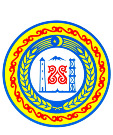 ЧЕЧЕНСКАЯ РЕСПУБЛИКАЗАКОНОБ УТВЕРЖДЕНИИ ОТЧЕТА ОБ ИСПОЛНЕНИИ РЕСПУБЛИКАНСКОГО БЮДЖЕТА ЗА 2016 ГОДПринятПарламентом Чеченской Республики6 июля 2017 годаСтатья 1На основании пункта 1 статьи 84 Конституции Чеченской Республики утвердить отчет об исполнении республиканского бюджета за 2016 год по доходам в сумме 67 300953,82 тыс. рублей, по расходам в сумме 66 808720,61 тыс. рублей, по источникам покрытия дефицита в сумме 492 233,21 тыс. рублей.Статья 2Утвердить показатели исполнения бюджета согласно приложениям 1-4 к настоящему Закону.Статья 3Настоящий Закон вступает в силу со дня его официального опубликования.ГлаваЧеченской Республики							         Р.КАДЫРОВ       г. Грозный14 июля 2017 года№ 27-РЗПриложение 1к Закону Чеченской Республики«Об утверждении отчета об исполнении республиканского бюджета за 2016 год»Показатели доходовреспубликанского бюджетапо кодам классификации доходов за 2016 годед.изм.: тыс.рублейПриложение 2к Закону Чеченской Республики«Об утверждении отчета об исполнении республиканского бюджета за 2016 год»Показатели расходов бюджета по ведомственной структуре расходовреспубликанского бюджета за 2016 годед.изм.: тыс.рублейПриложение 3 к Закону Чеченской Республики«Об утверждении отчета об исполнении республиканского бюджета за 2016 год»Показатели расходов республиканского бюджета за 2016 годпо разделам и подразделам классификации расходов бюджетовед. изм: тыс. рублейПриложение 4к Закону Чеченской Республики«Об утверждении отчета об исполнении республиканского бюджета за 2016 год»Показатели источниковфинансирования дефицита республиканского бюджета по кодам классификации источников финансирования дефицитов бюджетовза 2016 годед. изм.: тыс.рублейНаименование показателяКод дохода по бюджетной классификацииСуммаНАЛОГОВЫЕ И НЕНАЛОГОВЫЕ ДОХОДЫ0001000000000000000010 500 313,93НАЛОГИ НА ПРИБЫЛЬ, ДОХОДЫ000101000000000000005 558 281,39Налог на прибыль организаций00010101000000000110642 588,17Налог на прибыль организаций, зачисляемый в бюджеты субъектов Российской Федерации182101010120200001100,00Налог на прибыль организаций, зачисляемый в бюджеты субъектов Российской Федерации18210101012021000110603 487,02Налог на прибыль организаций, зачисляемый в бюджеты субъектов Российской Федерации182101010120221001104 167,48Налог на прибыль организаций, зачисляемый в бюджеты субъектов Российской Федерации182101010120222001100,06Налог на прибыль организаций, зачисляемый в бюджеты субъектов Российской Федерации182101010120230001102 508,92Налог на прибыль организаций, зачисляемый в бюджеты субъектов Российской Федерации182101010120240001102 957,03Налог на прибыль организаций консолидированных групп налогоплательщиков, зачисляемый в бюджеты субъектов Российской Федерации1821010101402100011029 440,30Налог на прибыль организаций при выполнении соглашений о разделе продукции, заключенных до вступления в силу Федерального закона "О соглашениях о разделе продукции" и не предусматривающих специальные налоговые ставки для зачисления указанного налога в федеральный бюджет и бюджеты субъектов Российской Федерации1821010102001100011026,99Налог на прибыль организаций при выполнении соглашений о разделе продукции, заключенных до вступления в силу Федерального закона "О соглашениях о разделе продукции" и не предусматривающих специальные налоговые ставки для зачисления указанного налога в федеральный бюджет и бюджеты субъектов Российской Федерации182101010200140001100,37 Налог на доходы физических лиц000101020000000001104 915 693,22Налог на доходы физических лиц с доходов, источником которых является налоговый агент, за исключением доходов, в отношении которых исчисление и уплата налога осуществляются в соответствии со статьями 227, 227.1 и 228 Налогового кодекса Российской Федерации182101020100100001100,00Налог на доходы физических лиц с доходов, источником которых является налоговый агент, за исключением доходов, в отношении которых исчисление и уплата налога осуществляются в соответствии со статьями 227, 227.1 и 228 Налогового кодекса Российской Федерации182101020100110001104 675 711,33Налог на доходы физических лиц с доходов, источником которых является налоговый агент, за исключением доходов, в отношении которых исчисление и уплата налога осуществляются в соответствии со статьями 227, 227.1 и 228 Налогового кодекса Российской Федерации1821010201001210011011 989,44Налог на доходы физических лиц с доходов, источником которых является налоговый агент, за исключением доходов, в отношении которых исчисление и уплата налога осуществляются в соответствии со статьями 227, 227.1 и 228 Налогового кодекса Российской Федерации182101020100130001109 009,90Налог на доходы физических лиц с доходов, источником которых является налоговый агент, за исключением доходов, в отношении которых исчисление и уплата налога осуществляются в соответствии со статьями 227, 227.1 и 228 Налогового кодекса Российской Федерации1821010201001400011022 629,38Налог на доходы физических лиц с доходов, источником которых является налоговый агент, за исключением доходов, в отношении которых исчисление и уплата налога осуществляются в соответствии со статьями 227, 227.1 и 228 Налогового кодекса Российской Федерации182101020100150001100,06Налог на доходы физических лиц с доходов, полученных от осуществления деятельности физическими лицами, зарегистрированными в качестве индивидуальных предпринимателей, нотариусов, занимающихся частной практикой, адвокатов, учредивших адвокатские кабинеты и других лиц, занимающихся частной практикой в соответствии со статьей 227 Налогового кодекса Российской Федерации182101020200100001100,00Налог на доходы физических лиц с доходов, полученных от осуществления деятельности физическими лицами, зарегистрированными в качестве индивидуальных предпринимателей, нотариусов, занимающихся частной практикой, адвокатов, учредивших адвокатские кабинеты и других лиц, занимающихся частной практикой в соответствии со статьей 227 Налогового кодекса Российской Федерации182101020200110001107 717,94Налог на доходы физических лиц с доходов, полученных от осуществления деятельности физическими лицами, зарегистрированными в качестве индивидуальных предпринимателей, нотариусов, занимающихся частной практикой, адвокатов, учредивших адвокатские кабинеты и других лиц, занимающихся частной практикой в соответствии со статьей 227 Налогового кодекса Российской Федерации1821010202001210011034,02Налог на доходы физических лиц с доходов, полученных от осуществления деятельности физическими лицами, зарегистрированными в качестве индивидуальных предпринимателей, нотариусов, занимающихся частной практикой, адвокатов, учредивших адвокатские кабинеты и других лиц, занимающихся частной практикой в соответствии со статьей 227 Налогового кодекса Российской Федерации182101020200122001100,02Налог на доходы физических лиц с доходов, полученных от осуществления деятельности физическими лицами, зарегистрированными в качестве индивидуальных предпринимателей, нотариусов, занимающихся частной практикой, адвокатов, учредивших адвокатские кабинеты и других лиц, занимающихся частной практикой в соответствии со статьей 227 Налогового кодекса Российской Федерации18210102020013000110306,53Налог на доходы физических лиц с доходов, полученных от осуществления деятельности физическими лицами, зарегистрированными в качестве индивидуальных предпринимателей, нотариусов, занимающихся частной практикой, адвокатов, учредивших адвокатские кабинеты и других лиц, занимающихся частной практикой в соответствии со статьей 227 Налогового кодекса Российской Федерации1821010202001400011059,42Налог на доходы физических лиц с доходов, полученных физическими лицами в соответствии со статьей 228 Налогового кодекса Российской Федерации182101020300100001100,00Налог на доходы физических лиц с доходов, полученных физическими лицами в соответствии со статьей 228 Налогового кодекса Российской Федерации18210102030011000110180 406,13Налог на доходы физических лиц с доходов, полученных физическими лицами в соответствии со статьей 228 Налогового кодекса Российской Федерации1821010203001210011013,33Налог на доходы физических лиц с доходов, полученных физическими лицами в соответствии со статьей 228 Налогового кодекса Российской Федерации1821010203001300011069,58Налог на доходы физических лиц с доходов, полученных физическими лицами в соответствии со статьей 228 Налогового кодекса Российской Федерации182101020300140001107,85Налог на доходы физических лиц в виде фиксированных авансовых платежей с доходов, полученных физическими лицами, являющимися иностранными гражданами, осуществляющими трудовую деятельность по найму у физических лиц на основании патента в соответствии со статьей 227.1 Налогового кодекса Российской Федерации182101020400100001100,00Налог на доходы физических лиц в виде фиксированных авансовых платежей с доходов, полученных физическими лицами, являющимися иностранными гражданами, осуществляющими трудовую деятельность по найму у физических лиц на основании патента в соответствии со статьей 227.1 Налогового кодекса Российской Федерации182101020400110001107 738,29НАЛОГИ НА ТОВАРЫ (РАБОТЫ, УСЛУГИ), РЕАЛИЗУЕМЫЕ НА ТЕРРИТОРИИ РОССИЙСКОЙ ФЕДЕРАЦИИ000103000000000001102 137 043,02Акцизы по подакцизным товарам (продукции), производимым на территории Российской Федерации000103020000000001102 137 043,02Акцизы на этиловый спирт из пищевого сырья (за исключением дистиллятов винного, виноградного, плодового, коньячного, кальвадосного, вискового), производимый на территории Российской Федерации18210302011011000110-50,00Доходы от уплаты акцизов на дизельное топливо, зачисляемые в консолидированные бюджеты субъектов Российской Федерации10010302230010000110730 584,65Доходы от уплаты акцизов на моторные масла для дизельных и (или) карбюраторных (инжекторных) двигателей, зачисляемые в консолидированные бюджеты субъектов Российской Федерации1001030224001000011011 152,06Доходы от уплаты акцизов на автомобильный бензин, производимый на территории Российской Федерации, зачисляемые в консолидированные бюджеты субъектов Российской Федерации100103022500100001101 503 565,63Доходы от уплаты акцизов на прямогонный бензин, производимый на территории Российской Федерации, зачисляемые в консолидированные бюджеты субъектов Российской Федерации10010302260010000110-108 209,32НАЛОГИ НА ИМУЩЕСТВО000106000000000001102 276 990,88Налог на имущество организаций000106020000000001102 114 617,24Налог на имущество организаций по имуществу, не входящему в Единую систему газоснабжения182106020100200001100,00Налог на имущество организаций по имуществу, не входящему в Единую систему газоснабжения182106020100210001101 923 043,00Налог на имущество организаций по имуществу, не входящему в Единую систему газоснабжения182106020100221001109 399,88Налог на имущество организаций по имуществу, не входящему в Единую систему газоснабжения182106020100230001101 063,66Налог на имущество организаций по имуществу, не входящему в Единую систему газоснабжения1821060201002400011093 750,23Налог на имущество организаций по имуществу, входящему в Единую систему газоснабжения182106020200200001100,00Налог на имущество организаций по имуществу, входящему в Единую систему газоснабжения1821060202002100011087 299,45Налог на имущество организаций по имуществу, входящему в Единую систему газоснабжения1821060202002210011041,04Налог на имущество организаций по имуществу, входящему в Единую систему газоснабжения1821060202002300011010,00Налог на имущество организаций по имуществу, входящему в Единую систему газоснабжения182106020200240001109,98Транспортный налог00010604000000000110162 373,64Транспортный налог с организаций182106040110200001100,00Транспортный налог с организаций1821060401102100011041 884,73Транспортный налог с организаций18210604011022100110622,72Транспортный налог с организаций182106040110222001105,33Транспортный налог с организаций18210604011023000110585,15Транспортный налог с организаций18210604011024000110894,29Транспортный налог с физических лиц182106040120200001100,00Транспортный налог с физических лиц18210604012021000110114 778,66Транспортный налог с физических лиц182106040120221001103 395,82Транспортный налог с физических лиц182106040120222001100,02Транспортный налог с физических лиц1821060401202300011029,02Транспортный налог с физических лиц18210604012024000110177,90НАЛОГИ, СБОРЫ И РЕГУЛЯРНЫЕ ПЛАТЕЖИ ЗА ПОЛЬЗОВАНИЕ ПРИРОДНЫМИ РЕСУРСАМИ000107000000000001104 177,01Налог на добычу полезных ископаемых000107010000000001104 177,01Налог на добычу общераспространенных полезных ископаемых182107010200100001100,00Налог на добычу общераспространенных полезных ископаемых182107010200110001104 175,25Налог на добычу общераспространенных полезных ископаемых1821070102001210011017,38Налог на добычу общераспространенных полезных ископаемых1821070102001300011028,87Налог на добычу общераспространенных полезных ископаемых18210701020014000110-2,00Налог на добычу прочих полезных ископаемых (за исключением полезных ископаемых в виде природных алмазов)18210701030011000110-43,99Налог на добычу прочих полезных ископаемых (за исключением полезных ископаемых в виде природных алмазов)182107010300130001101,50ГОСУДАРСТВЕННАЯ ПОШЛИНА0001080000000000011048 825,81Государственная пошлина по делам, рассматриваемым Конституционным Судом Российской Федерации и конституционными (уставными) судами субъектов Российской Федерации0001080200000000011055,91Государственная пошлина по делам, рассматриваемым конституционными (уставными) судами субъектов Российской Федерации1821080202001100011055,91Государственная пошлина за совершение действий, связанных с приобретением гражданства Российской Федерации или выходом из гражданства Российской Федерации, а также с въездом в Российскую Федерацию или выездом из Российской Федерации1881080600001800311018,25Государственная пошлина за совершение действий, связанных с приобретением гражданства Российской Федерации или выходом из гражданства Российской Федерации, а также с въездом в Российскую Федерацию или выездом из Российской Федерации18810806000018004110-4 006,59Государственная пошлина за совершение действий, связанных с приобретением гражданства Российской Федерации или выходом из гражданства Российской Федерации, а также с въездом в Российскую Федерацию или выездом из Российской Федерации18810806000018005110-2,50Государственная пошлина за совершение действий, связанных с приобретением гражданства Российской Федерации или выходом из гражданства Российской Федерации, а также с въездом в Российскую Федерацию или выездом из Российской Федерации18810806000018006110-533,63Государственная пошлина за совершение действий, связанных с приобретением гражданства Российской Федерации или выходом из гражданства Российской Федерации, а также с въездом в Российскую Федерацию или выездом из Российской Федерации192108060000180031100,00Государственная пошлина за совершение действий, связанных с приобретением гражданства Российской Федерации или выходом из гражданства Российской Федерации, а также с въездом в Российскую Федерацию или выездом из Российской Федерации192108060000180041100,00Государственная пошлина за совершение действий, связанных с приобретением гражданства Российской Федерации или выходом из гражданства Российской Федерации, а также с въездом в Российскую Федерацию или выездом из Российской Федерации192108060000180051100,00Государственная пошлина за совершение действий, связанных с приобретением гражданства Российской Федерации или выходом из гражданства Российской Федерации, а также с въездом в Российскую Федерацию или выездом из Российской Федерации192108060000180061100,00Государственная пошлина за государственную регистрацию, а также за совершение прочих юридически значимых действий0001080700000000011053 294,37Государственная пошлина за государственную регистрацию юридического лица, физических лиц в качестве индивидуальных предпринимателей, изменений, вносимых в учредительные документы юридического лица, за государственную регистрацию ликвидации юридического лица и другие юридически значимые действия18210807010018000000917,03Государственная пошлина за государственную регистрацию прав, ограничений (обременений) прав на недвижимое имущество и сделок с ним3211080702001800011045 752,02Государственная пошлина за совершение действий, связанных с лицензированием, с проведением аттестации в случаях, если такая аттестация предусмотрена законодательством Российской Федерации, зачисляемая в бюджеты субъектов Российской Федерации0341080708201000011015,00Государственная пошлина за совершение действий, связанных с лицензированием, с проведением аттестации в случаях, если такая аттестация предусмотрена законодательством Российской Федерации, зачисляемая в бюджеты субъектов Российской Федерации205108070820100001100,00Государственная пошлина за совершение действий, связанных с лицензированием, с проведением аттестации в случаях, если такая аттестация предусмотрена законодательством Российской Федерации, зачисляемая в бюджеты субъектов Российской Федерации20510807082011000110896,30Государственная пошлина за выдачу и обмен паспорта гражданина Российской Федерации18810807100018034110438,03Государственная пошлина за выдачу и обмен паспорта гражданина Российской Федерации1881080710001803511075,75Государственная пошлина за выдачу и обмен паспорта гражданина Российской Федерации192108071000180341100,00Государственная пошлина за выдачу и обмен паспорта гражданина Российской Федерации192108071000180351100,00Государственная пошлина за государственную регистрацию межрегиональных, региональных и местных общественных объединений, отделений общественных объединений, а также за государственную регистрацию изменений их учредительных документов3181080711001010311041,60Государственная пошлина за государственную регистрацию региональных отделений политической партии318108071200100001100,00Государственная пошлина за государственную регистрацию региональных отделений политической партии318108071200110001103,50Государственная пошлина за государственную регистрацию средств массовой информации, продукция которых предназначена для распространения преимущественно на территории субъекта Российской Федерации, а также за выдачу дубликата свидетельства о такой регистрации096108071300100001100,00Государственная пошлина за государственную регистрацию средств массовой информации, продукция которых предназначена для распространения преимущественно на территории субъекта Российской Федерации, а также за выдачу дубликата свидетельства о такой регистрации0961080713001100011035,00Государственная пошлина за проведение уполномоченными органами исполнительной власти субъектов Российской Федерации государственного технического осмотра, регистрации тракторов, самоходных и иных машин, за выдачу удостоверений тракториста- машиниста (тракториста)036108071420100001102 446,89Государственная пошлина за проведение уполномоченными органами исполнительной власти субъектов Российской Федерации государственного технического осмотра, регистрации тракторов, самоходных и иных машин, за выдачу удостоверений тракториста- машиниста (тракториста)036108071420110001100,00Государственная пошлина за выдачу разрешения на выброс вредных (загрязняющих) веществ в атмосферный воздух стационарных источников, находящихся на объектах хозяйственной и иной деятельности, не подлежащих федеральному государственному экологическому контролю0441080726201000011035,00Государственная пошлина за выдачу исполнительными органами государственной власти субъектов Российской Федерации документа об утверждении нормативов образования отходов производства и потребления и лимитов на их размещение, а также за переоформление и выдачу дубликата указанного документа0441080728201000011084,80Прочие государственные пошлины за совершение прочих юридически значимых действий, подлежащие зачислению в бюджет субъекта Российской Федерации311108073000100001101 112,00Государственная пошлина за выдачу свидетельства о государственной аккредитации региональной спортивной федерации315108073400100001100,00Государственная пошлина за выдачу свидетельства о государственной аккредитации региональной спортивной федерации3151080734001100011040,20Государственная пошлина за действия органов исполнительной власти субъектов Российской Федерации, связанные с государственной аккредитацией образовательных учреждений, осуществляемой в пределах переданных полномочий Российской Федерации в области образования205108073800100001100,00Государственная пошлина за действия органов исполнительной власти субъектов Российской Федерации, связанные с государственной аккредитацией образовательных учреждений, осуществляемой в пределах переданных полномочий Российской Федерации в области образования205108073800110001101 256,25Государственная пошлина за действия органов исполнительной власти субъектов Российской Федерации по проставлению апостиля на документах государственного образца об образовании, об ученых степенях и ученых званиях в пределах переданных полномочий Российской Федерации в области образования205108073900100001100,00Государственная пошлина за действия органов исполнительной власти субъектов Российской Федерации по проставлению апостиля на документах государственного образца об образовании, об ученых степенях и ученых званиях в пределах переданных полномочий Российской Федерации в области образования2051080739001100011055,00Государственная пошлина за действия уполномоченных органов субъектов Российской Федерации, связанные с лицензированием предпринимательской деятельности по управлению многоквартирными домами312108074000100001100,00Государственная пошлина за действия уполномоченных органов субъектов Российской Федерации, связанные с лицензированием предпринимательской деятельности по управлению многоквартирными домами3121080740001100011090,00ЗАДОЛЖЕННОСТЬ И ПЕРЕРАСЧЕТЫ ПО ОТМЕНЕННЫМ НАЛОГАМ, СБОРАМ И ИНЫМ ОБЯЗАТЕЛЬНЫМ ПЛАТЕЖАМ0001090000000000000055,95Налоги на имущество0001090400000000011032,73Налог на имущество предприятий18210904010021000110-3,30Налог на имущество предприятий182109040100221001100,71Налог с владельцев транспортных средств и налог на приобретение автотранспортных средств1821090402002100011024,39Налог с владельцев транспортных средств и налог на приобретение автотранспортных средств182109040200220001100,12Налог с владельцев транспортных средств и налог на приобретение автотранспортных средств182109040200221001103,48Налог с владельцев транспортных средств и налог на приобретение автотранспортных средств182109040200240001102,35Налог на пользователей автомобильных дорог182109040300110001100,01Налог на пользователей автомобильных дорог182109040300121001103,16Налог на пользователей автомобильных дорог182109040300122001100,17Налог на пользователей автомобильных дорог182109040300130001101,12Налог на пользователей автомобильных дорог182109040300140001100,52Прочие налоги и сборы (по отмененным налогам и сборам субъектов Российской Федерации)000109060000000001104,50Сбор на нужды образовательных учреждений, взимаемый с юридических лиц182109060200210001104,50Налог, взимаемый в виде стоимости патента в связи с применением упрощенной системы налогообложения0001091100000000011018,72Налог, взимаемый в виде стоимости патента в связи с применением упрощенной системы налогообложения1821091101002100011010,14Налог, взимаемый в виде стоимости патента в связи с применением упрощенной системы налогообложения182109110100221001101,73Налог, взимаемый в виде стоимости патента в связи с применением упрощенной системы налогообложения182109110100240001100,60Налоги, взимаемые в виде стоимости патента в связи с применением упрощенной системы налогообложения (за налоговые периоды, истекшие до 1 января 2011 года)182109110200210001104,61Налоги, взимаемые в виде стоимости патента в связи с применением упрощенной системы налогообложения (за налоговые периоды, истекшие до 1 января 2011 года)182109110200221001101,64ДОХОДЫ ОТ ИСПОЛЬЗОВАНИЯ ИМУЩЕСТВА, НАХОДЯЩЕГОСЯ В ГОСУДАРСТВЕННОЙ И МУНИЦИПАЛЬНОЙ СОБСТВЕННОСТИ0001110000000000000084 470,80Доходы в виде прибыли, приходящейся на доли в уставных (складочных) капиталах хозяйственных товариществ и обществ, или дивидендов по акциям, принадлежащим Российской Федерации, субъектам Российской Федерации или муниципальным образованиям00011101000000000120894,32Доходы в виде прибыли, приходящейся на доли в уставных (складочных) капиталах хозяйственных товариществ и обществ, или дивидендов по акциям, принадлежащим субъектам Российской Федерации11711101020020000120894,32Проценты, полученные от предоставления бюджетных кредитов внутри страны000111030000000001205 350,15Проценты, полученные от предоставления бюджетных кредитов внутри страны за счет средств бюджетов субъектов Российской Федерации300111030200200001205 350,15 Доходы, получаемые в виде арендной либо иной платы за передачу в возмездное пользование государственного и муниципального имущества (за исключением имущества бюджетных и автономных учреждений, а также имущества государственных и муниципальных унитарных предприятий0001110500000000012066 928,21Доходы, получаемые в виде арендной платы, а также средства от продажи права на заключение договоров аренды на земли, находящиеся всобственности субъектов РФ(за исключением земельных участков бюджетных и автономных учреждений субъекта РФ)1171110502202000012051 167,96Доходы от сдачи в аренду имущества, находящегося в оперативном управлении органов государственной власти субъектов Российской Федерации и созданных ими учреждений (за исключением имущества бюджетных и автономных учреждений субъектов Российской Федерации)117111050320200001203 683,73Доходы от сдачи в аренду имущества составляющего казну субъекта Российской Федерации (за исключением земельных участков)1171110507202000012012 076,52Платежи от государственных и муниципальных унитарных предприятий0001110700000000012011 298,12Доходы от перечисления части прибыли, остающейся после уплаты налогов и иных обязательных платежей государственных унитарных предприятий субъектов Российской Федерации1171110701202000012011 298,12ПЛАТЕЖИ ПРИ ПОЛЬЗОВАНИИ ПРИРОДНЫМИ РЕСУРСАМИ0001120000000000000015 633,71Плата за негативное воздействие на окружающую среду000112010000000001209 560,95Плата за выбросы загрязняющих веществ в атмосферный воздух стационарными объектами048112010100100001200,00Плата за выбросы загрязняющих веществ в атмосферный воздух стационарными объектами048112010100160001202 838,96Плата за выбросы загрязняющих веществ в атмосферный воздух передвижными объектами048112010200100001200,00Плата за выбросы загрязняющих веществ в атмосферный воздух передвижными объектами0481120102001600012058,32Плата за выбросы загрязняющих веществ в водные объекты048112010300100001200,00Плата за выбросы загрязняющих веществ в водные объекты048112010300160001202,52Плата за размещение отходов производства и потребления048112010400100001200,00Плата за размещение отходов производства и потребления048112010400160001206 586,98Плата за иные виды негативного воздействия на окружающую среду048112010500100001200,00Плата за иные виды негативного воздействия на окружающую среду0481120105001600012074,17 Платежи при пользовании недрами000112020000000001205 071,92Разовые платежи за пользование недрами при наступлении определенных событий, оговоренных в лицензии (бонусы), при пользовании недрами на территории Российской Федерации по участкам недр местного значения044112020120100001204 105,96Регулярные платежи за пользование недрами при пользовании недрами (ренталс) на территории Российской Федерации182112020300100001200,00Регулярные платежи за пользование недрами при пользовании недрами (ренталс) на территории Российской Федерации18211202030011000120155,87Прочие платежи при пользовании недрами по участкам недр местного значения04411202102020000120810,09Плата за использование лесов000112040000000001201 000,84Плата за использование лесов, расположенных на землях лесного фонда, в части, превышающей минимальный размер платы по договору купли-продажи лесных насаждений044112040130200001202,56Плата за использование лесов, расположенных на землях лесного фонда, в части, превышающей минимальный размер арендной платы04411204014020000120835,24Плата за использование лесов, расположенных на землях лесного фонда, в части платы по договору купли-продажи лесных насаждений для собственных нужд04411204015020000120163,04ДОХОДЫ ОТ ОКАЗАНИЯ ПЛАТНЫХ УСЛУГ (РАБОТ) И КОМПЕНСАЦИИ ЗАТРАТ ГОСУДАРСТВА0001130000000000000081 964,41Доходы от оказания платных услуг (работ)0001130100000000013010 661,36Плата за предоставление государственными органами субъектов Российской Федерации, казенными учреждениями субъектов Российской Федерации сведений, документов, содержащихся в государственных реестрах (регистрах), ведение которых осуществляется данными государственными органами, учреждениями044113014100100001300,80Прочие доходы от оказания платных услуг (работ) получателями средств бюджетов субъектов Российской Федерации01611301992020000130225,00Прочие доходы от оказания платных услуг (работ) получателями средств бюджетов субъектов Российской Федерации03611301992020000130169,91Прочие доходы от оказания платных услуг (работ) получателями средств бюджетов субъектов Российской Федерации075113019920200001303 335,47Прочие доходы от оказания платных услуг (работ) получателями средств бюджетов субъектов Российской Федерации12811301992020000130926,05Прочие доходы от оказания платных услуг (работ) получателями средств бюджетов субъектов Российской Федерации207113019920200001305 251,92Прочие доходы от оказания платных услуг (работ) получателями средств бюджетов субъектов Российской Федерации31211301992020000130752,21Доходы от компенсации затрат государства0001130200000000013071 303,05Прочие доходы от компенсации затрат бюджетов субъектов Российской Федерации00111302992020000130369,37Прочие доходы от компенсации затрат бюджетов субъектов Российской Федерации013113029920200001306 370,02Прочие доходы от компенсации затрат бюджетов субъектов Российской Федерации0431130299202000013029,09Прочие доходы от компенсации затрат бюджетов субъектов Российской Федерации044113029920200001301 535,63Прочие доходы от компенсации затрат бюджетов субъектов Российской Федерации07511302992020000130989,52Прочие доходы от компенсации затрат бюджетов субъектов Российской Федерации1171130299202000013073,04Прочие доходы от компенсации затрат бюджетов субъектов Российской Федерации200113029920200001308 699,96Прочие доходы от компенсации затрат бюджетов субъектов Российской Федерации20711302992020000130302,40Прочие доходы от компенсации затрат бюджетов субъектов Российской Федерации300113029920200001301 629,38Прочие доходы от компенсации затрат бюджетов субъектов Российской Федерации3131130299202000013051 210,00Прочие доходы от компенсации затрат бюджетов субъектов Российской Федерации3161130299202000013094,64Прочие доходы от компенсации затрат бюджетов субъектов Российской Федерации383113029920200001300,00ДОХОДЫ ОТ ПРОДАЖИ МАТЕРИАЛЬНЫХ И НЕМАТЕРИАЛЬНЫХ АКТИВОВ00011400000000000000116 228,00Доходы от реализации имущества, находящегося в государственной и муниципальной собственности (за исключением движимого имущества бюджетных и автономных учреждений, а также имущества государственных и муниципальных унитарных предприятий, в том числе казенных)0001140200000000000093 564,26Доходы от реализации иного имущества, находящегося в собственности субъектов Российской Федерации (за исключением имущества бюджетных и автономных учреждений субъектов Российской Федерации, а также имущества государственных унитарных предприятий субъектов Российской Федерации, в том числе казенных), в части реализации основных средств по указанному имуществу1171140202202000041011 852,94Доходы от реализации иного имущества, находящегося в собственности субъектов Российской Федерации (за исключением имущества бюджетных и автономных учреждений субъектов Российской Федерации, а также имущества государственных унитарных предприятий субъектов Российской Федерации, в том числе казенных), в части реализации основных средств по указанному имуществу1171140202302000041081 711,32Доходы от реализации имущества, находящегося в собственности субъектов Российской Федерации (за исключением движимого имущества бюджетных и автономных учреждений субъектов Российской Федерации, а также имущества государственных унитарных предприятий субъектов Российской Федерации, в том числе казенных), в части реализации основных средств по указанному имуществу0001140600000000043022 663,74Доходы от продажи земельных участков, находящихся в собственности субъектов Российской Федерации (за исключением земельных участков бюджетных и автономных учреждений субъектов Российской Федерации)1171140602202000043022 663,74АДМИНИСТРАТИВНЫЕ ПЛАТЕЖИ И СБОРЫ0001150000000000000094,35Платежи, взимаемые государственными и муниципальными органами (организациями) за выполнение определенных функций000115020000000000004,53Платежи, взимаемые государственными органами (организациями) субъектов Российской Федерации за выполнение определенных функций117115020200200001404,53Сборы, вносимые заказчиками документации, подлежащей государственной экологической экспертизе, рассчитанные в соответствии со сметой расходов на проведение государственной экологической экспертизы0001150700000000014089,82Сборы, вносимые заказчиками документации, подлежащей государственной экологической экспертизе, организация и проведение которой осуществляется органами государственной власти субъектов Российской Федерации, рассчитанные в соответствии со сметой расходов на проведение государственной экологической экспертизы0441150702001000014089,82ШТРАФЫ, САНКЦИИ, ВОЗМЕЩЕНИЕ УЩЕРБА00011600000000000000176 503,84Денежные взыскания (штрафы) за нарушение антимонопольного законодательства в сфере конкуренции на товарных рынках, защиты конкуренции на рынке финансовых услуг, законодательства о естественных монополиях и законодательства о государственном регулировании цен (тарифов)00011602000000000140228,00Денежные взыскания (штрафы) за нарушение законодательства о государственном регулировании цен (тарифов) в части цен (тарифов), регулируемых органами государственной власти субъектов Российской Федерации, налагаемые органами исполнительной власти субъектов Российской Федерации03811602030020000140228,00Денежные взыскания (штрафы) за нарушение законодательства о налогах и сборах0001160300000000014013,09Денежные взыскания (штрафы) за нарушение законодательства о налогах и сборах, предусмотренные статьей 129.2 Налогового кодекса Российской Федерации1821160302002600014013,09Денежные взыскания (штрафы) за нарушение законодательства о налогах и сборах00011618000000000140245,00Денежные взыскания (штрафы) за нарушение бюджетного законодательства (в части бюджетов субъектов Российской Федерации)30011618020020000140245,00Денежные взыскания (штрафы) и иные суммы, взыскиваемые с лиц, виновных в совершении преступлений, и в возмещение ущерба имуществу0001162100000000014019,34Денежные взыскания (штрафы) и иные суммы, взыскиваемые с лиц, виновных в совершении преступлений, и в возмещение ущерба имуществу, зачисляемые в бюджеты субъектов Российской Федерации0751162102002000014019,34Доходы от возмещения ущерба при возникновении страховых случаев0001162300000000014048,65Доходы от возмещения ущерба при возникновении страховых случаев по обязательному страхованию гражданской ответственности, когда выгодоприобретателями выступают получатели средств бюджетов субъектов Российской Федерации0451162302102000014048,65Денежные взыскания (штрафы) за нарушение законодательства Российской Федерации о недрах, об особо охраняемых природных территориях, об охране и использовании животного мира, об экологической экспертизе, в области охраны окружающей среды, о рыболовстве00011625000000000140326,71Денежные взыскания (штрафы) за нарушение водного законодательства, установленное на водных объектах, находящихся в федеральной собственности, налагаемые исполнительными органами государственной власти субъектов Российской Федерации04411625086020000140326,71Денежные взыскания (штрафы) за нарушение законодательства о рекламе161116260000100001400,00Денежные взыскания (штрафы) за нарушение законодательства о рекламе161116260000160001401,20Денежные взыскания (штрафы) за нарушение Федерального закона "О пожарной безопасности"053116270000100001400,00Денежные взыскания (штрафы) за нарушение Федерального закона "О пожарной безопасности"053116270000160001409,75Денежные взыскания (штрафы) за нарушение Федерального закона "О пожарной безопасности"177116270000100001400,00Денежные взыскания (штрафы) за нарушение Федерального закона "О пожарной безопасности"177116270000160001403 861,59Денежные взыскания (штрафы) за правонарушения в области дорожного движения00011630000000000140153 817,09Денежные взыскания (штрафы) за нарушение законодательства Российской Федерации о безопасности дорожного движения106116300200100001400,00Денежные взыскания (штрафы) за нарушение законодательства Российской Федерации о безопасности дорожного движения10611630020016000140152,50Денежные взыскания (штрафы) за нарушение законодательства Российской Федерации о безопасности дорожного движения188116300200100001400,00Денежные взыскания (штрафы) за нарушение законодательства Российской Федерации о безопасности дорожного движения18811630020016000140153 664,59Денежные взыскания (штрафы) за нарушение законодательства Российской Федерации о размещении заказов на поставки товаров, выполнение работ, оказание услуг000116330000000001406 814,56Денежные взыскания (штрафы) за нарушение законодательства Российской Федерации о размещении заказов на поставки товаров, выполнение работ, оказание услуг для нужд субъектов Российской Федерации044116330200200001400,00Денежные взыскания (штрафы) за нарушение законодательства Российской Федерации о размещении заказов на поставки товаров, выполнение работ, оказание услуг для нужд субъектов Российской Федерации075116330200200001400,00Денежные взыскания (штрафы) за нарушение законодательства Российской Федерации о размещении заказов на поставки товаров, выполнение работ, оказание услуг для нужд субъектов Российской Федерации161116330200200001400,00Денежные взыскания (штрафы) за нарушение законодательства Российской Федерации о размещении заказов на поставки товаров, выполнение работ, оказание услуг для нужд субъектов Российской Федерации161116330200260001405 178,76Денежные взыскания (штрафы) за нарушение законодательства Российской Федерации о размещении заказов на поставки товаров, выполнение работ, оказание услуг для нужд субъектов Российской Федерации2001163302002000014019,80Денежные взыскания (штрафы) за нарушение законодательства Российской Федерации о размещении заказов на поставки товаров, выполнение работ, оказание услуг для нужд субъектов Российской Федерации300116330200200001401 616,00 Денежные взыскания (штрафы) за нарушение условий договоров (соглашений) о предоставлении бюджетных кредитов000116420000000001404 685,60Денежные взыскания (штрафы) за нарушение условий договоров (соглашений) о предоставлении бюджетных кредитов за счет средств бюджетов субъектов Российской Федерации300116420200200001404 685,60Поступления сумм в возмещение ущерба в связи с нарушением исполнителем (подрядчиком) условий государственных контрактов или иных договоров, финансируемых за счет средств дорожных фондов субъектов Российской Федерации, либо в связи с уклонением от заключения таких контрактов или иных договоров23211646000020000140304,25Прочие поступления от денежных взысканий (штрафов) и иных сумм в возмещение ущерба000116900000000001406 129,01Прочие поступления от денежных взысканий (штрафов) и иных сумм в возмещение ущерба, зачисляемые в бюджеты субъектов Российской Федерации0441169002002000014019,13Прочие поступления от денежных взысканий (штрафов) и иных сумм в возмещение ущерба, зачисляемые в бюджеты субъектов Российской Федерации096116900200200001400,00Прочие поступления от денежных взысканий (штрафов) и иных сумм в возмещение ущерба, зачисляемые в бюджеты субъектов Российской Федерации096116900200260001401 906,30Прочие поступления от денежных взысканий (штрафов) и иных сумм в возмещение ущерба, зачисляемые в бюджеты субъектов Российской Федерации1061169002002600014015,00Прочие поступления от денежных взысканий (штрафов) и иных сумм в возмещение ущерба, зачисляемые в бюджеты субъектов Российской Федерации12811690020020000140335,30Прочие поступления от денежных взысканий (штрафов) и иных сумм в возмещение ущерба, зачисляемые в бюджеты субъектов Российской Федерации141116900200200001400,00Прочие поступления от денежных взысканий (штрафов) и иных сумм в возмещение ущерба, зачисляемые в бюджеты субъектов Российской Федерации1411169002002600014021,00Прочие поступления от денежных взысканий (штрафов) и иных сумм в возмещение ущерба, зачисляемые в бюджеты субъектов Российской Федерации182116900200200001400,00Прочие поступления от денежных взысканий (штрафов) и иных сумм в возмещение ущерба, зачисляемые в бюджеты субъектов Российской Федерации1821169002002600014040,00Прочие поступления от денежных взысканий (штрафов) и иных сумм в возмещение ущерба, зачисляемые в бюджеты субъектов Российской Федерации188116900200200001400,00Прочие поступления от денежных взысканий (штрафов) и иных сумм в возмещение ущерба, зачисляемые в бюджеты субъектов Российской Федерации1881169002002600014024,50Прочие поступления от денежных взысканий (штрафов) и иных сумм в возмещение ущерба, зачисляемые в бюджеты субъектов Российской Федерации30011690020020000140908,33Прочие поступления от денежных взысканий (штрафов) и иных сумм в возмещение ущерба, зачисляемые в бюджеты субъектов Российской Федерации318116900200200001400,00Прочие поступления от денежных взысканий (штрафов) и иных сумм в возмещение ущерба, зачисляемые в бюджеты субъектов Российской Федерации3181169002002600014087,98Прочие поступления от денежных взысканий (штрафов) и иных сумм в возмещение ущерба, зачисляемые в бюджеты субъектов Российской Федерации415116900200200001400,00Прочие поступления от денежных взысканий (штрафов) и иных сумм в возмещение ущерба, зачисляемые в бюджеты субъектов Российской Федерации415116900200260001402 771,47ПРОЧИЕ НЕНАЛОГОВЫЕ ДОХОДЫ0001170000000000000044,76Невыясненные поступления0001170100000000018036,01Невыясненные поступления, зачисляемые в бюджеты субъектов Российской Федерации001117010200200001800,00Невыясненные поступления, зачисляемые в бюджеты субъектов Российской Федерации002117010200200001800,00Невыясненные поступления, зачисляемые в бюджеты субъектов Российской Федерации016117010200200001800,00Невыясненные поступления, зачисляемые в бюджеты субъектов Российской Федерации042117010200200001800,00Невыясненные поступления, зачисляемые в бюджеты субъектов Российской Федерации044117010200200001800,00Невыясненные поступления, зачисляемые в бюджеты субъектов Российской Федерации045117010200200001800,00Невыясненные поступления, зачисляемые в бюджеты субъектов Российской Федерации075117010200200001800,00Невыясненные поступления, зачисляемые в бюджеты субъектов Российской Федерации1171170102002000018016,04Невыясненные поступления, зачисляемые в бюджеты субъектов Российской Федерации128117010200200001800,00Невыясненные поступления, зачисляемые в бюджеты субъектов Российской Федерации200117010200200001800,00Невыясненные поступления, зачисляемые в бюджеты субъектов Российской Федерации205117010200200001800,00Невыясненные поступления, зачисляемые в бюджеты субъектов Российской Федерации207117010200200001800,00Невыясненные поступления, зачисляемые в бюджеты субъектов Российской Федерации228117010200200001800,00Невыясненные поступления, зачисляемые в бюджеты субъектов Российской Федерации232117010200200001800,00Невыясненные поступления, зачисляемые в бюджеты субъектов Российской Федерации282117010200200001800,00Невыясненные поступления, зачисляемые в бюджеты субъектов Российской Федерации3001170102002000018019,97Невыясненные поступления, зачисляемые в бюджеты субъектов Российской Федерации301117010200200001800,00Невыясненные поступления, зачисляемые в бюджеты субъектов Российской Федерации312117010200200001800,00Невыясненные поступления, зачисляемые в бюджеты субъектов Российской Федерации313117010200200001800,00Невыясненные поступления, зачисляемые в бюджеты субъектов Российской Федерации315117010200200001800,00Невыясненные поступления, зачисляемые в бюджеты субъектов Российской Федерации316117010200200001800,00Невыясненные поступления, зачисляемые в бюджеты субъектов Российской Федерации383117010200200001800,00Невыясненные поступления, зачисляемые в бюджеты субъектов Российской Федерации444117010200200001800,00Прочие неналоговые доходы000117050000000001808,75Прочие неналоговые доходы бюджетов субъектов Российской Федерации232117050200200001808,75БЕЗВОЗМЕЗДНЫЕ ПОСТУПЛЕНИЯ0002000000000000000056 800 639,89БЕЗВОЗМЕЗДНЫЕ ПОСТУПЛЕНИЯ ОТ ДРУГИХ БЮДЖЕТОВ БЮДЖЕТНОЙ СИСТЕМЫ РОССИЙСКОЙ ФЕДЕРАЦИИ0002020000000000015156 344 896,77Дотации бюджетам субъектов Российской Федерации и муниципальных образований0002020100000000015141 307 687,40Дотации бюджетам субъектов Российской Федерации на выравнивание бюджетной обеспеченности3002020100102000015122 162 865,50Дотации бюджетам субъектов Российской Федерации на поддержку мер по обеспечению сбалансированности бюджетов3002020100302000015119 144 821,90Субсидии бюджетам бюджетной системы Российской Федерации (межбюджетные субсидии)000202020000000001514 878 700,07Субсидии бюджетам субъектов Российской Федерации на государственную поддержку малого и среднего предпринимательства, включая крестьянские (фермерские) хозяйства0432020200902000015189 925,23Субсидии бюджетам субъектов Российской Федерации на государственную поддержку малого и среднего предпринимательства, включая крестьянские (фермерские) хозяйства163202020090200001515 000,00Субсидии бюджетам субъектов Российской Федерации на государственную поддержку малого и среднего предпринимательства, включая крестьянские (фермерские)300202020090200001510,00Субсидии бюджетам субъектов Российской Федерации на реализацию федеральных целевых программ04420202051020000151408 488,40Субсидии бюджетам субъектов Российской Федерации на реализацию федеральных целевых программ045202020510200001516 101,00Субсидии бюджетам субъектов Российской Федерации на реализацию федеральных целевых программ163202020510200001514 205,61Субсидии бюджетам субъектов Российской Федерации на реализацию федеральных целевых программ2052020205102000015178 470,68Субсидии бюджетам субъектов Российской Федерации на реализацию федеральных целевых программ20720202051020000151165 772,20Субсидии бюджетам субъектов Российской Федерации на реализацию федеральных целевых программ315202020510200001510,00Субсидии бюджетам субъектов Российской Федерации на поощрение лучших учителей205202020670200001514 400,00Субсидии бюджетам субъектов Российской Федерации на бюджетные инвестиции в объекты капитального строительства государственной собственности субъектов Российской Федерации (объекты капитального строительства собственности муниципальных образований)0442020207702000015146 190,90Субсидии бюджетам субъектов Российской Федерации на бюджетные инвестиции в объекты капитального строительства государственной собственности субъектов Российской Федерации (объекты капитального строительства собственности муниципальных образований)07520202077020000151200 000,00Субсидии бюджетам субъектов Российской Федерации на бюджетные инвестиции в объекты капитального строительства государственной собственности субъектов Российской Федерации (объекты капитального строительства собственности муниципальных образований)163202020770200001515 000,00Субсидии бюджетам субъектов Российской Федерации на бюджетные инвестиции в объекты капитального строительства государственной собственности субъектов Российской Федерации (объекты капитального строительства собственности муниципальных образований)20520202077020000151601 470,00Субсидии бюджетам субъектов Российской Федерации на бюджетные инвестиции в объекты капитального строительства государственной собственности субъектов Российской Федерации (объекты капитального строительства собственности муниципальных образований)2072020207702000015137 483,00Субсидии бюджетам субъектов Российской Федерации на бюджетные инвестиции в объекты капитального строительства государственной собственности субъектов Российской Федерации (объекты капитального строительства собственности муниципальных образований)232202020770200001512 204,00Субсидии бюджетам субъектов Российской Федерации на бюджетные инвестиции в объекты капитального строительства государственной собственности субъектов Российской Федерации (объекты капитального строительства собственности муниципальных образований)311202020770200001514 385,00Субсидии бюджетам субъектов Российской Федерации на бюджетные инвестиции в объекты капитального строительства государственной собственности субъектов Российской Федерации (объекты капитального строительства собственности муниципальных образований)3122020207702000015150 000,00Субсидии бюджетам субъектов Российской Федерации на бюджетные инвестиции в объекты капитального строительства государственной собственности субъектов Российской Федерации (объекты капитального строительства собственности муниципальных образований)3152020207702000015150 000,00Субсидии бюджетам субъектов Российской Федерации на софинансирование социальных программ субъектов Российской Федерации, связанных с укреплением материально-технической базы учреждений социального обслуживания населения и оказанием адресной социальной помощи неработающим пенсионерам20020202118020000151126 666,40Субсидии бюджетам субъектов Российской Федерации на приобретение специализированной лесопожарной техники и оборудования044202021240200001510,00Субсидии бюджетам субъектов Российской Федерации на оказание адресной финансовой поддержки спортивным организациям, осуществляющим подготовку спортивного резерва для сборных команд Российской Федерации315202021330200001516 236,40Субсидии бюджетам субъектов Российской Федерации на обеспечение предоставления жилых помещений детям-сиротам и детям, оставшимся без попечения родителей, лицам из их числа по договорам найма специализированных жилых помещений2002020217302000015141 078,50Субсидии бюджетам субъектов Российской Федерации на возмещение части затрат на приобретение элитных семян207202021740200001515 547,40Субсидии бюджетам субъектов Российской Федерации на возмещение части затрат на закладку и уход за виноградниками20720202175020000151144 580,30Субсидии бюджетам субъектов Российской Федерации на возмещение части затрат на раскорчевку выбывших из эксплуатации старых садов и рекультивацию раскорчеванных площадей2072020217602000015134 317,00Субсидии бюджетам субъектов Российской Федерации на возмещение части затрат на закладку и уход за многолетними плодовыми и ягодными насаждениями2072020217702000015135 267,80Субсидии бюджетам субъектов Российской Федерации на возмещение части процентной ставки по краткосрочным кредитам (займам) на развитие растениеводства, переработки и реализации продукции растениеводства20720202181020000151786,00Субсидии бюджетам субъектов Российской Федерации на возмещение части процентной ставки по инвестиционным кредитам (займам) на развитие растениеводства, переработки и развития инфраструктуры и логистического обеспечения рынков продукции растениеводства2072020218202000015187 585,10Субсидии бюджетам субъектов Российской Федерации на возмещение части процентной ставки по инвестиционным кредитам (займам) на развитие растениеводства, переработки и развития инфраструктуры и логистического обеспечения рынков продукции растениеводства207202021830200001510,00Субсидии бюджетам субъектов Российской Федерации на оказание несвязанной поддержки сельскохозяйственным товаропроизводителям в области растениеводства2072020218402000015158 149,30Субсидии бюджетам субъектов Российской Федерации на 1 литр реализованного товарного молока207202021860200001519 519,50Субсидии бюджетам субъектов Российской Федерации на возмещение части затрат по наращиванию маточного поголовья овец и коз207202021870200001514 729,40Субсидии бюджетам субъектов Российской Федерации на возмещение части затрат по наращиванию маточного поголовья овец и коз207202021900200001510,00Субсидии бюджетам субъектов Российской Федерации на возмещение части процентной ставки по инвестиционным кредитам (займам) на развитие животноводства, переработки и развития инфраструктуры и логистического обеспечения рынков продукции животноводства2072020219102000015122 925,80Субсидии бюджетам субъектов Российской Федерации на возмещение части процентной ставки по инвестиционным кредитам (займам) на развитие животноводства, переработки и развития инфраструктуры и логистического обеспечения рынков продукции животноводства207202021920200001510,00Субсидии бюджетам субъектов Российской Федерации на поддержку племенного крупного рогатого скота мясного направления20720202193020000151708,70Субсидии бюджетам субъектов Российской Федерации на возмещение части процентной ставки по инвестиционным кредитам на строительство и реконструкцию объектов мясного скотоводства2072020219502000015123 122,00Субсидии бюджетам субъектов Российской Федерации на поддержку начинающих фермеров20720202196020000151123 472,00Субсидии бюджетам субъектов Российской Федерации на развитие семейных животноводческих ферм2072020219702000015157 000,00Субсидии бюджетам субъектов Российской Федерации на возмещение части процентной ставки по долгосрочным, среднесрочным и краткосрочным кредитам, взятым малыми формами хозяйствования20720202198020000151113 474,90Субсидии бюджетам субъектов Российской Федерации на реализацию мероприятий государственной программы Российской Федерации "Доступная среда" на 2011-2020 годы.2002020220702000015169 021,10Субсидии бюджетам субъектов Российской Федерации на реализацию мероприятий государственной программы Российской Федерации "Доступная среда" на 2011-2020 годы.205202022070200001516 216,90Субсидии бюджетам субъектов Российской Федерации на реализацию отдельных мероприятий государственной программы Российской Федерации "Развитие здравоохранения"0752020220802000015145 040,60Субсидии бюджетам субъектов Российской Федерации на создание в общеобразовательных организациях, расположенных в сельской местности, условий для занятий физической культурой и спортом2052020221502000015153 485,10Субсидии бюджетам субъектов Российской Федерации на реализацию мероприятий по поэтапному внедрению Всероссийского физкультурно-спортивного комплекса "Готов к труду и обороне" (ГТО)315202022200200001512 565,00Субсидии бюджетам субъектов Российской Федерации на реализацию дополнительных мероприятий в сфере занятости населения, направленных на снижение напряженности на рынке труда субъектов Российской Федерации20020202240020000151133 755,00Субсидии бюджетам субъектов Российской Федерации на поддержку производства и реализации тонкорунной и полутонкорунной шерсти207202022420200001510,00Субсидии бюджетам субъектов Российской Федерации на оказание несвязанной поддержки сельскохозяйственным товаропроизводителям в области развития производства семенного картофеля и овощей открытого грунта207202022450200001511 508,70Субсидии бюджетам субъектов Российской Федерации на возмещение части прямых понесенных затрат на создание и модернизацию объектов картофелехранилищ и овощехранилищ2072020224602000015115 000,00Субсидии бюджетам субъектов Российской Федерации на возмещение части прямых понесенных затрат на создание и модернизацию объектов тепличных комплексов20720202247020000151240 630,50Субсидии бюджетам субъектов Российской Федерации на возмещение части прямых понесенных затрат на создание и модернизацию объектов животноводческих комплексов молочного направления (молочных ферм)20720202248020000151108 000,00Субсидии бюджетам субъектов Российской Федерации на возмещение части прямых понесенных затрат на создание и модернизацию объектов животноводческих комплексов молочного направления (молочных ферм)207202022490200001510,00Субсидии бюджетам субъектов Российской Федерации на возмещение части процентной ставки по инвестиционным кредитам (займам) на строительство и реконструкцию объектов для молочного скотоводства2072020225002000015184 905,30Субсидии бюджетам субъектов Российской Федерации на возмещение части прямых понесенных затрат на создание и модернизацию объектов селекционно-генетических центров в животноводстве и селекционно-семеноводческих центров в растениеводстве2072020225102000015156 040,00Субсидии бюджетам субъектов Российской Федерации на поддержку племенного крупного рогатого скота молочного направления20720202258020000151365,10Субсидии бюджетам субъектов Российской Федерации на государственную поддержку молодежного предпринимательства057202022780200001515 759,07Субсидии бюджетам субъектов Российской Федерации на подготовку и проведение празднования на федеральном уровне памятных дат субъектов Российской Федерации1632020228302000015185 950,00Субсидии бюджетам субъектов Российской Федерации на реализацию мероприятий по содействию создания в субъектах Российской Федерации новых мест в общеобразовательных организациях205202022840200001511 133 912,10Субсидии бюджетам субъектов Российской Федерации на реализацию мероприятий по содействию создания в субъектах Российской Федерации новых мест в общеобразовательных организациях205202029990200001510,00Прочие субсидии бюджетам субъектов Российской Федерации30020202999020000151182 283,08Субвенции бюджетам субъектов Российской Федерации и муниципальных образований000202030000000001517 531 550,81Субвенции бюджетам субъектов Российской Федерации на оплату жилищно-коммунальных услуг отдельным категориям граждан20020203001020000151920 046,10Субвенции бюджетам субъектов Российской Федерации на обеспечение мер социальной поддержки для лиц, награжденных знаком "Почетный донор СССР", "Почетный донор России"20020203004020000151989,84Субвенции бюджетам субъектов Российской Федерации на составление списков кандидатов в присяжные заседатели федеральных судов общей юрисдикции в Российской Федерации300202030070200001510,00Субвенции бюджетам субъектов Российской Федерации на выплаты инвалидам компенсаций страховых премий по договорам обязательного страхования гражданской ответственности владельцев транспортных средств200202030120200001510,00Субвенции бюджетам субъектов Российской Федерации на осуществление первичного воинского учета на территориях, где отсутствуют военные комиссариаты3002020301502000015126 374,00Субвенции бюджетам субъектов Российской Федерации на осуществление отдельных полномочий в области лесных отношений04420203018020000151118 893,30Субвенции бюджетам субъектов Российской Федерации на осуществление отдельных полномочий в области водных отношений0442020301902000015120 163,70Субвенции бюджетам субъектов Российской Федерации на выплату единовременного пособия при всех формах устройства детей, лишенных родительского попечения, в семью205202030200200001514 561,60Субвенции бюджетам субъектов Российской Федерации на реализацию полномочий Российской Федерации по осуществлению социальных выплат безработным гражданам200202030250200001511 316 958,80Субвенции бюджетам субъектов Российской Федерации на выплату единовременного пособия беременной жене военнослужащего, проходящего военную службу по призыву, а также ежемесячного пособия на ребенка военнослужащего, проходящего военную службу по призыву200202030530200001512 824,21Субвенции бюджетам субъектов Российской Федерации на обеспечение жильем отдельных категорий граждан, установленных Федеральным законом от 12 января 1995 года № 5-ФЗ "О ветеранах", в соответствии с Указом Президента Российской Федерации от 7 мая 2008 года № 714 "Об обеспечении жильем ветеранов Великой Отечественной войны 1941 - 1945 годов"2002020306902000015110 800,00Субвенции бюджетам субъектов Российской Федерации на обеспечение жильем отдельных категорий граждан, установленных Федеральными законами от 12 января 1995 года № 5-ФЗ "О ветеранах" и от 24 ноября 1995 года № 181-ФЗ "О социальной защите инвалидов в Российской Федерации"20020203070020000151172 800,00Субвенции бюджетам субъектов Российской Федерации на проведение Всероссийской сельскохозяйственной переписи в 2016 году2072020312102000015117 878,40Субвенции бюджетам субъектов Российской Федерации на выплату государственных пособий лицам, не подлежащим обязательному социальному страхованию на случай временной нетрудоспособности и в связи с материнством, и лицам, уволенным в связи с ликвидацией организаций (прекращением деятельности, полномочий физическими лицами)200202031220200001514 615 908,45Субвенции бюджетам субъектов Российской Федерации на осуществление переданных полномочий Российской Федерации по предоставлению отдельных мер социальной поддержки граждан, подвергшихся воздействию радиации200202031230200001516 130,50Субвенции бюджетам субъектов Российской Федерации на оказание отдельным категориям граждан социальной услуги по обеспечению лекарственными препаратами для медицинского применения по рецептам на лекарственные препараты, медицинскими изделиями по рецептам на медицинские изделия, а также специализированными продуктами лечебного питания для детей-инвалидов07520203128020000151225 307,90Единые субвенции бюджетам субъектов Российской Федерации3002020399802000015171 914,01 Иные межбюджетные трансферты000202040000000001512 626 958,49Межбюджетные трансферты, передаваемые бюджетам субъектов Российской Федерации на содержание депутатов Государственной Думы и их помощников001202040010200001512 758,96Межбюджетные трансферты, передаваемые бюджетам субъектов Российской Федерации на содержание членов Совета Федерации и их помощников001202040020200001511 037,43Межбюджетные трансферты, передаваемые бюджетам субъектов Российской Федерации на осуществление отдельных полномочий в области обеспечения лекарственными препаратами07520204017020000151117 897,30Межбюджетные трансферты, передаваемые бюджетам субъектов Российской Федерации на комплектование книжных фондов библиотек муниципальных образований и государственных библиотек городов Москвы и Санкт-Петербурга16320204025020000151410,85Межбюджетные трансферты, передаваемые бюджетам субъектов Российской Федерации, на подключение общедоступных библиотек Российской Федерации к сети Интернет и развитие системы библиотечного дела с учетом задачи расширения информационных технологий и оцифровки16320204041020000151983,82Межбюджетные трансферты, передаваемые бюджетам субъектов Российской федерации на выплату стипендий Президента Российской Федерации и Правительства Российской Федерации для обучающихся по направлениям подготовки (специальностям), соответствующим приоритетным направлениям модернизации и технологического развития экономики Российской Федерации205202040420200001512 248,00Межбюджетные трансферты, передаваемые бюджетам субъектов Российской Федерации на единовременные компенсационные выплаты медицинским работникам0752020404302000015170 200,00Межбюджетные трансферты, передаваемые бюджетам субъектов Российской Федерации на государственную поддержку муниципальных учреждений культуры, находящихся на территориях сельских поселений16320204052020000151700,00Межбюджетные трансферты, передаваемые бюджетам субъектов Российской Федерации на государственную поддержку лучших работников муниципальных учреждений культуры, находящихся на территориях сельских поселений16320204053020000151500,00Межбюджетные трансферты, передаваемые бюджетам субъектов Российской Федерации на финансовое обеспечение закупок антивирусных препаратов для профилактики и лечения лиц, инфицированных вирусами иммунодефицита человека и гепатитов B и C0752020405502000015150 071,30Межбюджетные трансферты, передаваемые бюджетам на осуществление организационных мероприятий по обеспечению лиц лекарственными препаратами, предназначенными для лечения больных злокачественными новообразованиями лимфоидной, кроветворной и родственных им тканей, гемофилией, муковисцидозом, гипофизарным нанизмом, болезнью Гоше, рассеянным склерозом, а также после трансплантации органов и (или) тканей075202040620200001511 518,40Межбюджетные трансферты, передаваемые бюджетам субъектов Российской Федерации на финансовое обеспечение закупок антибактериальных и противотуберкулезных лекарственных препаратов (второго ряда), применяемых при лечении больных туберкулезом с множественной лекарственной устойчивостью возбудителя, и диагностических средств для выявления, определения чувствительности микобактерии туберкулеза и мониторинга лечения больных туберкулезом с множественной лекарственной устойчивостью возбудителя.0752020406402000015126 238,40Межбюджетные трансферты, передаваемые бюджетам субъектов Российской Федерации на реализацию мероприятий по профилактике ВИЧ-инфекции и гепатитов В и С075202040660200001513 151,20Межбюджетные трансферты, передаваемые бюджетам субъектов Российской Федерации на оказание государственной поддержки (грантов) театрам и музыкальным организациям, находящимся в ведении субъектов Российской Федерации и муниципальных образований, для реализации творческих проектов163202040900200001517 900,00Межбюджетные трансферты, передаваемые бюджетам субъектов Российской Федерации на реализацию мероприятий региональных программ в сфере дорожного хозяйства в сфере дорожного хозяйства по решениям Правительства Российской Федерации232202040950200001512 197 227,10Межбюджетные трансферты, передаваемые бюджетам субъектов Российской Федерации на финансовое обеспечение мероприятий, связанных с отдыхом и оздоровлением детей, находящихся в трудной жизненной ситуации2002020411802000015194 178,10Межбюджетные трансферты, передаваемые бюджетам субъектов Российской Федерации на комплектование книгами для детей и юношества фондов государственных и муниципальных библиотек за счет средств резервного фонда Президента Российской Федерации16320204120020000151673,06Прочие межбюджетные трансферты, передаваемые бюджетам субъектов Российской Федерации20020204999020000151172,80Прочие межбюджетные трансферты, передаваемые бюджетам субъектов Российской Федерации2052020499902000015145 698,67Прочие межбюджетные трансферты, передаваемые бюджетам субъектов Российской Федерации300202049990200001510,00Прочие межбюджетные трансферты, передаваемые бюджетам субъектов Российской Федерации313202049990200001513 393,10БЕЗВОЗМЕЗДНЫЕ ПОСТУПЛЕНИЯ ОТ ГОСУДАРСТВЕННЫХ (МУНИЦИПАЛЬНЫХ) ОРГАНИЗАЦИЙ00020300000000000000455 000,08Безвозмездные поступления от государственных (муниципальных) организаций в бюджеты субъектов Российской Федерации00020302000000000180455 000,08Безвозмездные поступления в бюджеты субъектов Российской Федерации от государственной корпорации - Фонда содействия реформированию жилищно-коммунального хозяйства на обеспечение мероприятий по переселению граждан из аварийного жилищного фонда31220302040020000180455 000,08БЕЗВОЗМЕЗДНЫЕ ПОСТУПЛЕНИЯ ОТ НЕГОСУДАРСТВЕННЫХ ОРГАНИЗАЦИЙ000204000000000000009 478,50Безвозмездные поступления от негосударственных организаций в бюджеты субъектов Российской Федерации000204020000000001809 478,50Предоставление негосударственными организациями грантов для получателей средств бюджетов субъектов Российской Федерации200204020100200001809 478,50ДОХОДЫ БЮДЖЕТОВ БЮДЖЕТНОЙ СИСТЕМЫ РОССИЙСКОЙ ФЕДЕРАЦИИ ОТ ВОЗВРАТА БЮДЖЕТАМИ БЮДЖЕТНОЙ СИСТЕМЫ РОССИЙСКОЙ ФЕДЕРАЦИИ И ОРГАНИЗАЦИЯМИ ОСТАТКОВ СУБСИДИЙ, СУБВЕНЦИЙ И ИНЫХ МЕЖБЮДЖЕТНЫХ ТРАНСФЕРТОВ, ИМЕЮЩИХ ЦЕЛЕВОЕ НАЗНАЧЕНИЕ, ПРОШЛЫХ ЛЕТ000218000000000000004 513,62Доходы бюджетов субъектов Российской Федерации от возврата бюджетами бюджетной системы Российской Федерации остатков субсидий, субвенций и иных межбюджетных трансфертов, имеющих целевое назначение, прошлых лет000218020000000000004 513,62Доходы бюджетов субъектов Российской Федерации от возврата бюджетными учреждениями остатков субсидий прошлых лет04521802010020000180184,34Доходы бюджетов субъектов Российской Федерации от возврата бюджетными учреждениями остатков субсидий прошлых лет075218020100200001804,94Доходы бюджетов субъектов Российской Федерации от возврата бюджетными учреждениями остатков субсидий прошлых лет200218020100200001809,24Доходы бюджетов субъектов Российской Федерации от возврата бюджетными учреждениями остатков субсидий прошлых лет315218020100200001800,30Доходы бюджетов субъектов Российской Федерации от возврата бюджетными учреждениями остатков субсидий прошлых лет38321802010020000180604,81Доходы бюджетов субъектов Российской Федерации от возврата остатков субсидий, субвенций и иных межбюджетных трансфертов, имеющих целевое назначение, прошлых лет из бюджетов городских округов04321802030020000151300,00Доходы бюджетов субъектов Российской Федерации от возврата остатков субсидий, субвенций и иных межбюджетных трансфертов, имеющих целевое назначение, прошлых лет из бюджетов городских округов205218020300200001511,21Безвозмездные поступления в бюджеты субъектов Российской Федерации от государственной корпорации - Фонда содействия реформированию жилищно-коммунального хозяйства на обеспечение мероприятий по переселению граждан из аварийного жилищного фонда312218020300200001510,00Доходы бюджетов субъектов Российской Федерации от возврата остатков субсидий, субвенций и иных межбюджетных трансфертов, имеющих целевое назначение, прошлых лет из бюджетов городских округов38321802030020000151277,63Доходы бюджетов субъектов Российской Федерации от возврата остатков субсидий, субвенций и иных межбюджетных трансфертов, имеющих целевое назначение, прошлых лет из бюджетов городских округов043218020400200001510,00Доходы бюджетов субъектов Российской Федерации от возврата остатков субсидий, субвенций и иных межбюджетных трансфертов, имеющих целевое назначение, прошлых лет из бюджетов муниципальных районов20521802040020000151383,86Доходы бюджетов субъектов Российской Федерации от возврата остатков субсидий, субвенций и иных межбюджетных трансфертов, имеющих целевое назначение, прошлых лет из бюджетов муниципальных районов3002180204002000015153,38Доходы бюджетов субъектов Российской Федерации от возврата остатков субсидий, субвенций и иных межбюджетных трансфертов, имеющих целевое назначение, прошлых лет из бюджетов муниципальных районов383218020400200001512 693,91ВОЗВРАТ ОСТАТКОВ СУБСИДИЙ, СУБВЕНЦИЙ И ИНЫХ МЕЖБЮДЖЕТНЫХ ТРАНСФЕРТОВ, ИМЕЮЩИХ ЦЕЛЕВОЕ НАЗНАЧЕНИЕ, ПРОШЛЫХ ЛЕТ00021900000000000151-13 249,08Возврат остатков субсидий, субвенций и иных межбюджетных трансфертов, имеющих целевое назначение, прошлых лет из бюджетов субъектов Российской Федерации04321902000020000151-329,09Возврат остатков субсидий, субвенций и иных межбюджетных трансфертов, имеющих целевое назначение, прошлых лет из бюджетов субъектов Российской Федерации04421902000020000151-69,04Возврат остатков субсидий, субвенций и иных межбюджетных трансфертов, имеющих целевое назначение, прошлых лет из бюджетов субъектов Российской Федерации07521902000020000151-586,02Возврат остатков субсидий, субвенций и иных межбюджетных трансфертов, имеющих целевое назначение, прошлых лет из бюджетов субъектов Российской Федерации20021902000020000151-11 609,54Возврат остатков субсидий, субвенций и иных межбюджетных трансфертов, имеющих целевое назначение, прошлых лет из бюджетов субъектов Российской Федерации20521902000020000151-64,00Возврат остатков субсидий, субвенций и иных межбюджетных трансфертов, имеющих целевое назначение, прошлых лет из бюджетов субъектов Российской Федерации20721902000020000151-58,40Возврат остатков субсидий, субвенций и иных межбюджетных трансфертов, имеющих целевое назначение, прошлых лет из бюджетов субъектов Российской Федерации30021902000020000151-473,27Возврат остатков субсидий, субвенций и иных межбюджетных трансфертов, имеющих целевое назначение, прошлых лет из бюджетов субъектов Российской Федерации31621902000020000151-59,72Наименование показателяКоды бюджетной классификацииКоды бюджетной классификацииКоды бюджетной классификацииКоды бюджетной классификацииКоды бюджетной классификацииСуммаНаименование показателяКод ведомстваРзПрЦСРВРСумма1234567Администрация Главы и Правительства Чеченской Республики001854 881,25ОБЩЕГОСУДАРСТВЕННЫЕ ВОПРОСЫ00101854 881,25Функционирование высшего должностного лица субъекта Российской Федерации и муниципального образования00101010277 190,22Обеспечение функционирования Главы Чеченской Республики и его администрации001010102770000000077 190,22Глава Чеченской Республики00101010277100000004 544,87Фонд оплаты труда государственных (муниципальных) органов00101010277100001101213 840,88Взносы по обязательному социальному страхованию на выплаты денежного содержания и иные выплаты работникам государственных (муниципальных) органов0010101027710000110129704,00Администрация Главы Чеченской Республики001010102772000000072 645,35Фонд оплаты труда государственных (муниципальных) органов001010102772000011012155 550,05Взносы по обязательному социальному страхованию на выплаты денежного содержания и иные выплаты работникам государственных (муниципальных) органов001010102772000011012914 095,30Прочая закупка товаров, работ и услуг для обеспечения государственных (муниципальных) нужд00101010277200001902443 000,00Функционирование законодательных (представительных) органов государственной власти и представительных органов муниципальных образований0010101033 796,39Обеспечение деятельности Совета Федерации Федерального Собрания Российской Федерации00101010395000000001 037,43Члены Совета Федерации и их помощники00101010395200000001 037,43Расходы на обеспечение членов Совета Федерации и их помощников в субъектах Российской Федерации00101010395200514201 037,43Фонд оплаты труда государственных (муниципальных) органов0010101039520051420121818,54Взносы по обязательному социальному страхованию на выплаты денежного содержания и иные выплаты работникам государственных (муниципальных) органов0010101039520051420129196,01Прочая закупка товаров, работ и услуг для обеспечения государственных (муниципальных) нужд001010103952005142024422,88Обеспечение деятельности законодательного (представительного) органа государственной власти Чеченской Республики00101010396000000002 758,96Депутаты Государственной Думы и их помощники00101010396300000002 758,96Расходы на обеспечение деятельности депутатов Государственной Думы и их помощников в избирательных округах по депутатам государственной Думы и их помощникам в рамках обеспечения деятельности Государственной Думы Федерального Собрания Российской Федерации00101010396300514102 758,96Фонд оплаты труда государственных (муниципальных) органов00101010396300514101212 046,52Взносы по обязательному социальному страхованию на выплаты денежного содержания и иные выплаты работникам государственных (муниципальных) органов0010101039630051410129618,05Закупка товаров, работ, услуг в сфере информационно-коммуникационных технологий001010103963005141024225,76Прочая закупка товаров, работ и услуг для обеспечения государственных (муниципальных) нужд001010103963005141024468,63Функционирование Правительства Российской Федерации, высших исполнительных органов государственной власти субъектов Российской Федерации, местных администраций001010104762 355,49Государственная программа "Обеспечение финансовой устойчивости Чеченской Республики"0010101041200000000301,98Подпрограмма "Обеспечение реализации государственной программы "Обеспечение финансовой устойчивости Чеченской Республики"0010101041220000000301,98Реализация мероприятий по повышению налогового потенциала и эффективности бюджетных расходов0010101041220702067301,98Фонд оплаты труда государственных (муниципальных) органов0010101041220702067121231,94Взносы по обязательному социальному страхованию на выплаты денежного содержания и иные выплаты работникам государственных (муниципальных) органов001010104122070206712970,04Обеспечение функционирования Председателя Правительства Чеченской Республики и его заместителей, Аппарата Правительства Чеченской Республики0010101047800000000762 053,51Председатель Правительства Чеченской Республики и его заместители001010104781000000016 945,96Фонд оплаты труда государственных (муниципальных) органов001010104781000011012113 635,67Взносы по обязательному социальному страхованию на выплаты денежного содержания и иные выплаты работникам государственных (муниципальных) органов00101010478100001101293 310,30Аппарат Правительства Чеченской Республики0010101047820000000745 107,54Фонд оплаты труда государственных (муниципальных) органов0010101047820000110121236 124,40Взносы по обязательному социальному страхованию на выплаты денежного содержания и иные выплаты работникам государственных (муниципальных) органов001010104782000011012969 753,14Иные выплаты персоналу государственных (муниципальных) органов, за исключением фонда оплаты труда001010104782000019012220 587,60Закупка товаров, работ, услуг в сфере информационно-коммуникационных технологий001010104782000019024241 900,55Прочая закупка товаров, работ и услуг для обеспечения государственных (муниципальных) нужд0010101047820000190244376 593,62Уплата налога на имущество организаций и земельного налога0010101047820000190851148,23Уплата прочих налогов, сборов00101010478200001908520,00Другие общегосударственные вопросы00101011311 539,15Государственная программа "Обеспечение финансовой устойчивости Чеченской Республики"001010113120000000011 539,15Подпрограмма "Обеспечение реализации государственной программы "Обеспечение финансовой устойчивости Чеченской Республики"001010113122000000011 539,15Резервный фонд Правительства Чеченской Республики00101011312204205409 800,00Прочая закупка товаров, работ и услуг для обеспечения государственных (муниципальных) нужд00101011312204205402449 800,00Резервный фонд Главы Чеченской Республики00101011312204205501 739,15Прочая закупка товаров, работ и услуг для обеспечения государственных (муниципальных) нужд00101011312204205502441 739,15Управление делами Главы и Правительства Чеченской Республики0021 073 613,16ОБЩЕГОСУДАРСТВЕННЫЕ ВОПРОСЫ002011 073 613,16Функционирование Правительства Российской Федерации, высших исполнительных органов государственной власти субъектов Российской Федерации, местных администраций002010104141 300,15Обеспечение деятельности отдельных республиканских государственных органов0020101048900000000141 300,15Управление делами Главы Чеченской Республики0020101048990000000141 300,15Фонд оплаты труда государственных (муниципальных) органов002010104899000011012133 945,38Взносы по обязательному социальному страхованию на выплаты денежного содержания и иные выплаты работникам государственных (муниципальных) органов00201010489900001101299 820,06Иные выплаты персоналу государственных (муниципальных) органов, за исключением фонда оплаты труда0020101048990000190122204,12Закупка товаров, работ, услуг в сфере информационно-коммуникационных технологий00201010489900001902422 850,00Прочая закупка товаров, работ и услуг для обеспечения государственных (муниципальных) нужд002010104899000019024477 088,26Уплата налога на имущество организаций и земельного налога002010104899000019085117 105,53Уплата прочих налогов, сборов00201010489900001908520,00Уплата иных платежей0020101048990000190853286,80Другие общегосударственные вопросы002010113932 313,01Государственная программа "Обеспечение финансовой устойчивости Чеченской Республики"002010113120000000010 000,00Подпрограмма "Обеспечение реализации государственной программы "Обеспечение финансовой устойчивости Чеченской Республики"002010113122000000010 000,00Резервный фонд Правительства Чеченской Республики002010113122042054010 000,00Прочая закупка товаров, работ и услуг для обеспечения государственных (муниципальных) нужд002010113122042054024410 000,00Обеспечение деятельности отдельных республиканских государственных органов0020101138900000000919 050,01Управление делами Главы Чеченской Республики0020101138990000000919 050,01Фонд оплаты труда учреждений0020101138990000590111201 040,93Иные выплаты персоналу учреждений, за исключением фонда оплаты труда0020101138990000590112200,00Взносы по обязательному социальному страхованию на выплаты по оплате труда работников и иные выплаты работникам учреждений002010113899000059011960 528,57Закупка товаров, работ, услуг в сфере информационно-коммуникационных технологий00201011389900005902428 731,45Закупка товаров, работ, услуг в целях капитального ремонта государственного (муниципального) имущества002010113899000059024330 000,00Прочая закупка товаров, работ и услуг для обеспечения государственных (муниципальных) нужд0020101138990000590244596 741,54Уплата налога на имущество организаций и земельного налога002010113899000059085115 920,66Уплата прочих налогов, сборов00201011389900005908525 125,99Уплата иных платежей0020101138990000590853760,88Непрограммные расходы республиканских органов исполнительной власти00201011399000000003 263,00Непрограммные мероприятия00201011399900000003 263,00Мероприятия, осуществляемые на основании отдельных решений Правительства Чеченской Республики, по иным непрограммным мероприятиям в рамках непрограммного направления деятельности республиканских органов исполнительной власти00201011399900684603 263,00Прочая закупка товаров, работ и услуг для обеспечения государственных (муниципальных) нужд00201011399900684602443 263,00Комитет Правительства Чеченской Республики по государственному заказу00726 202,68ОБЩЕГОСУДАРСТВЕННЫЕ ВОПРОСЫ0070126 202,68Другие общегосударственные вопросы00701011326 202,68Обеспечение деятельности отдельных республиканских государственных органов007010113890000000026 202,68Обеспечение деятельности отдельных республиканских государственных органов007010113891000000026 202,68Фонд оплаты труда государственных (муниципальных) органов007010113891000011012116 376,60Взносы по обязательному социальному страхованию на выплаты денежного содержания и иные выплаты работникам государственных (муниципальных) органов00701011389100001101294 945,73Иные выплаты персоналу государственных (муниципальных) органов, за исключением фонда оплаты труда0070101138910000190122156,00Закупка товаров, работ, услуг в сфере информационно-коммуникационных технологий00701011389100001902422 390,14Прочая закупка товаров, работ и услуг для обеспечения государственных (муниципальных) нужд00701011389100001902441 810,52Уплата налога на имущество организаций и земельного налога0070101138910000190851485,16Уплата прочих налогов, сборов007010113891000019085238,53Уполномоченный по правам человека в Чеченской Республике00846 911,36ОБЩЕГОСУДАРСТВЕННЫЕ ВОПРОСЫ0080146 911,36Другие общегосударственные вопросы00801011346 911,36Обеспечение деятельности Уполномоченного по правам в Чеченской Республике008010113920000000046 911,36Уполномоченный по правам человека в Чеченской Республике008010113929000000046 911,36Фонд оплаты труда государственных (муниципальных) органов008010113929000011012131 163,52Взносы по обязательному социальному страхованию на выплаты денежного содержания и иные выплаты работникам государственных (муниципальных) органов00801011392900001101299 411,38Закупка товаров, работ, услуг в сфере информационно-коммуникационных технологий00801011392900001902421 324,50Прочая закупка товаров, работ и услуг для обеспечения государственных (муниципальных) нужд00801011392900001902444 903,06Уплата налога на имущество организаций и земельного налога008010113929000019085189,69Уплата прочих налогов, сборов008010113929000019085214,63Уплата иных платежей00801011392900001908534,58Избирательная комиссия Чеченской Республики013204 104,57ОБЩЕГОСУДАРСТВЕННЫЕ ВОПРОСЫ01301204 104,57Обеспечение проведения выборов и референдумов013010107204 104,57Избирательная комиссия Чеченской Республики0130101079400000000204 104,57Проведение выборов Главы Чеченской Республики0130101079430000000108 211,52Финансовое обеспечение выполнения функций государственных органов и учреждений 0130101079430090000108 211,52Прочая закупка товаров, работ и услуг для обеспечения государственных (муниципальных) нужд0130101079430090000244108 211,52Проведение выборов депутатов Парламента Чеченской Республики013010107945000000025 000,00Финансовое обеспечение выполнения функций государственных органов и учреждений013010107945009000025 000,00Прочая закупка товаров, работ и услуг для обеспечения государственных (муниципальных) нужд013010107945009000024425 000,00Обеспечение деятельности избирательной комиссии Чеченской Республики013010107949000000070 893,05Фонд оплаты труда государственных (муниципальных) органов013010107949000011012140 384,87Взносы по обязательному социальному страхованию на выплаты денежного содержания и иные выплаты работникам государственных (муниципальных) органов01301010794900001101299 556,70Иные выплаты персоналу государственных (муниципальных) органов, за исключением фонда оплаты труда01301010794900001901221 541,72Закупка товаров, работ, услуг в сфере информационно-коммуникационных технологий01301010794900001902423 095,80Прочая закупка товаров, работ и услуг для обеспечения государственных (муниципальных) нужд013010107949000019024416 014,01Уплата налога на имущество организаций и земельного налога0130101079490000190851113,65Уплата прочих налогов, сборов0130101079490000190852186,31Государственное казенное научное учреждение «Академия наук Чеченской Республики»01678 339,31ОБЩЕГОСУДАРСТВЕННЫЕ ВОПРОСЫ0160178 339,31Фундаментальные исследования01601011078 339,31Государственная программа "Развитие образования Чеченской Республики"016010110020000000078 339,31Подпрограмма "Обеспечение реализации государственной программы в сфере образования и науки"016010110024000000078 339,31Расходы на обеспечение деятельности (оказание услуг) государственных учреждений016010110024020059078 339,31Фонд оплаты труда учреждений016010110024020059011146 166,08Иные выплаты персоналу учреждений, за исключением фонда оплаты труда0160101100240200590112214,33Взносы по обязательному социальному страхованию на выплаты по оплате труда работников и иные выплаты работникам учреждений016010110024020059011913 453,04Закупка товаров, работ, услуг в сфере информационно-коммуникационных технологий0160101100240200590242522,50Закупка товаров, работ, услуг в целях капитального ремонта государственного (муниципального) имущества01601011002402005902430,00Прочая закупка товаров, работ и услуг для обеспечения государственных (муниципальных) нужд01601011002402005902446 441,86Премии и гранты016010110024020059035010 320,00Уплата налога на имущество организаций и земельного налога01601011002402005908511 221,50Архивное управление Правительства Чеченской Республики02537 598,55ОБЩЕГОСУДАРСТВЕННЫЕ ВОПРОСЫ0250137 598,55Другие общегосударственные вопросы02501011337 598,55Обеспечение деятельности отдельных республиканских государственных органов025010113890000000037 598,55Обеспечение деятельности отдельных республиканских государственных органов025010113891000000037 598,55Фонд оплаты труда государственных (муниципальных) органов025010113891000011012119 302,91Взносы по обязательному социальному страхованию на выплаты денежного содержания и иные выплаты работникам государственных (муниципальных) органов02501011389100001101295 762,32Иные выплаты персоналу государственных (муниципальных) органов, за исключением фонда оплаты труда0250101138910000190122370,60Закупка товаров, работ, услуг в сфере информационно-коммуникационных технологий0250101138910000190242738,02Прочая закупка товаров, работ и услуг для обеспечения государственных (муниципальных) нужд0250101138910000190244624,51Уплата налога на имущество организаций и земельного налога0250101138910000190851595,78Уплата прочих налогов, сборов025010113891000019085237,50Уплата иных платежей02501011389100001908530,00Закупка товаров, работ, услуг в сфере информационно-коммуникационных технологий0250101138910000590242544,32Прочая закупка товаров, работ и услуг для обеспечения государственных (муниципальных) нужд02501011389100005902449 622,58Управление записи актов гражданского состояния Чеченской Республики02654 618,07НАЦИОНАЛЬНАЯ БЕЗОПАСНОСТЬ И ПРАВООХРАНИТЕЛЬНАЯ ДЕЯТЕЛЬНОСТЬ0260354 618,07Органы юстиции02603030454 618,07Обеспечение деятельности отдельных республиканских государственных органов026030304890000000054 618,07Обеспечение деятельности отдельных республиканских государственных органов026030304891000000054 618,07Уплата налога на имущество организаций и земельного налога0260303048910000190851996,27Осуществление полномочий по государственной регистрации актов гражданского состояния в рамках единой субвенции026030304891005901053 621,80Фонд оплаты труда государственных (муниципальных) органов026030304891005901012129 368,01Иные выплаты персоналу государственных (муниципальных) органов, за исключением фонда оплаты труда02603030489100590101220,00Взносы по обязательному социальному страхованию на выплаты денежного содержания и иные выплаты работникам государственных (муниципальных) органов02603030489100590101298 647,09Закупка товаров, работ, услуг в сфере информационно-коммуникационных технологий02603030489100590102424 316,63Прочая закупка товаров, работ и услуг для обеспечения государственных (муниципальных) нужд026030304891005901024411 111,77Уплата налога на имущество организаций и земельного налога0260303048910059010851136,89Уплата прочих налогов, сборов026030304891005901085232,95Уплата иных платежей02603030489100590108538,46Министерство промышленности и энергетики Чеченской Республики034151 809,55НАЦИОНАЛЬНАЯ ЭКОНОМИКА03404151 809,55Общеэкономические вопросы03404040153 526,40Государственная программа "Развитие промышленности, энергетики и повышение энергоэффективности в Чеченской Республике"034040401070000000053 227,63Подпрограмма "Обеспечение реализации государственной программы "Развитие промышленности, энергетики и повышение энергоэффективности в Чеченской Республике"034040401073000000053 227,63Расходы на выплаты по оплате труда работников государственных органов034040401073010011048 614,19Фонд оплаты труда государственных (муниципальных) органов034040401073010011012137 537,06Взносы по обязательному социальному страхованию на выплаты денежного содержания и иные выплаты работникам государственных (муниципальных) органов034040401073010011012911 077,13Расходы на обеспечение функций государственных органов, в том числе территориальных органов03404040107301001904 613,44Иные выплаты персоналу государственных (муниципальных) органов, за исключением фонда оплаты труда0340404010730100190122561,24Закупка товаров, работ, услуг в сфере информационно-коммуникационных технологий0340404010730100190242316,43Прочая закупка товаров, работ и услуг для обеспечения государственных (муниципальных) нужд03404040107301001902443 573,51Уплата налога на имущество организаций и земельного налога034040401073010019085189,00Уплата прочих налогов, сборов034040401073010019085273,00Уплата иных платежей03404040107301001908530,26Государственная программа "Обеспечение финансовой устойчивости Чеченской Республики"0340404011200000000298,77Подпрограмма "Обеспечение реализации государственной программы "Обеспечение финансовой устойчивости Чеченской Республики"0340404011220000000298,77Реализация мероприятий по повышению налогового потенциала и эффективности бюджетных расходов0340404011220702067298,77Фонд оплаты труда государственных (муниципальных) органов0340404011220702067121229,47Взносы по обязательному социальному страхованию на выплаты денежного содержания и иные выплаты работникам государственных (муниципальных) органов034040401122070206712969,30Другие вопросы в области национальной экономики03404041298 283,15Государственная программа "Развитие промышленности, энергетики и повышение энергоэффективности в Чеченской Республике"034040412070000000098 283,15Подпрограмма "Развитие промышленности в Чеченской Республике"03404041207100000000,00Финансовое обеспечение мероприятий в рамках развития промышленности в Чеченской Республике03404041207101680200,00Бюджетные инвестиции в объекты капитального строительства государственной (муниципальной) собственности03404041207101680204140,00Подпрограмма "Обеспечение реализации государственной программы "Развитие промышленности, энергетики и повышение энергоэффективности в Чеченской Республике"034040412073000000098 283,15Расходы на обеспечение деятельности (оказание услуг) государственных учреждений034040412073020059022 929,35Фонд оплаты труда учреждений03404041207302005901110,00Иные выплаты персоналу учреждений, за исключением фонда оплаты труда03404041207302005901120,00Взносы по обязательному социальному страхованию на выплаты по оплате труда работников и иные выплаты работникам учреждений03404041207302005901190,00Закупка товаров, работ, услуг в сфере информационно-коммуникационных технологий03404041207302005902420,00Прочая закупка товаров, работ и услуг для обеспечения государственных (муниципальных) нужд03404041207302005902440,00Субсидии бюджетным учреждениям на финансовое обеспечение государственного (муниципального) задания на оказание государственных (муниципальных) услуг (выполнение работ)034040412073020059061122 929,35Уплата прочих налогов, сборов03404041207302005908520,00Электроснабжение всесезонного горнолыжного курорта "Ведучи"034040412073036820059 550,00Бюджетные инвестиции в объекты капитального строительства государственной (муниципальной) собственности034040412073036820041459 550,00Разработка схемы и программы развития электроэнергетики Чеченской Республики034040412073046803015 803,80Научно-исследовательские и опытно-конструкторские работы034040412073046803024115 803,80Государственная инспекция по надзору за техническим состоянием самоходных машин и других видов техники Чеченской Республики03611 952,60НАЦИОНАЛЬНАЯ ЭКОНОМИКА0360411 952,60Общеэкономические вопросы03604040111 952,60Обеспечение деятельности отдельных республиканских государственных органов036040401890000000011 952,60Обеспечение деятельности отдельных республиканских государственных органов036040401891000000011 952,60Фонд оплаты труда государственных (муниципальных) органов03604040189100001101218 835,32Взносы по обязательному социальному страхованию на выплаты денежного содержания и иные выплаты работникам государственных (муниципальных) органов03604040189100001101292 668,27Иные выплаты персоналу государственных (муниципальных) органов, за исключением фонда оплаты труда03604040189100001901220,00Закупка товаров, работ, услуг в сфере информационно-коммуникационных технологий036040401891000019024261,25Прочая закупка товаров, работ и услуг для обеспечения государственных (муниципальных) нужд0360404018910000190244325,00Уплата налога на имущество организаций и земельного налога036040401891000019085162,76Уплата прочих налогов, сборов03604040189100001908520,00Государственный комитет цен и тарифов Чеченской Республики03828 160,35НАЦИОНАЛЬНАЯ ЭКОНОМИКА0380428 160,35Топливно-энергетический комплекс03804040228 160,35Государственная программа " Экономическое развитие и инновационная экономика Чеченской Республики"038040402090000000028 160,35Подпрограмма "Обеспечение реализации государственной программы "Экономическое развитие и инновационная экономика Чеченской Республики" в сфере обеспечения развития экономики"038040402092000000028 160,35Расходы на выплаты по оплате труда работников государственных органов038040402092010011025 750,37Фонд оплаты труда государственных (муниципальных) органов038040402092010011012119 777,55Взносы по обязательному социальному страхованию на выплаты денежного содержания и иные выплаты работникам государственных (муниципальных) органов03804040209201001101295 972,82Расходы на обеспечение функций государственных органов, в том числе территориальных органов03804040209201001902 409,97Иные выплаты персоналу государственных (муниципальных) органов, за исключением фонда оплаты труда0380404020920100190122336,24Закупка товаров, работ, услуг в сфере информационно-коммуникационных технологий0380404020920100190242155,38Прочая закупка товаров, работ и услуг для обеспечения государственных (муниципальных) нужд03804040209201001902441 469,20Уплата налога на имущество организаций и земельного налога0380404020920100190851448,00Уплата прочих налогов, сборов03804040209201001908521,15Министерство транспорта и связи Чеченской Республики042358 788,27НАЦИОНАЛЬНАЯ ЭКОНОМИКА04204342 156,18Транспорт042040408154 667,37Государственная программа "Развитие транспортной системы и связи Чеченской Республики"0420404081500000000147 167,37Подпрограмма "Обеспечение реализации государственной программы "Развитие транспортной системы и связи Чеченской Республики"0420404081510000000147 167,37Расходы на выплаты по оплате труда работников государственных органов042040408151010011034 394,66Фонд оплаты труда государственных (муниципальных) органов042040408151010011012126 416,79Взносы по обязательному социальному страхованию на выплаты денежного содержания и иные выплаты работникам государственных (муниципальных) органов04204040815101001101297 977,87Расходы на обеспечение функций государственных органов, в том числе территориальных органов042040408151010019010 085,94Иные выплаты персоналу государственных (муниципальных) органов, за исключением фонда оплаты труда0420404081510100190122375,60Закупка товаров, работ, услуг в сфере информационно-коммуникационных технологий04204040815101001902421 247,02Прочая закупка товаров, работ и услуг для обеспечения государственных (муниципальных) нужд04204040815101001902447 712,35Уплата налога на имущество организаций и земельного налога0420404081510100190851377,82Уплата прочих налогов, сборов0420404081510100190852373,15Уплата иных платежей04204040815101001908530,00Субсидии на реализацию отдельных мероприятий в области автомобильного транспорта в рамках подпрограммы "Обеспечение реализации государственной программы "Развитие транспортной системы и связи Чеченской Республики"0420404081510260780102 686,77Субсидии юридическим лицам (кроме некоммерческих организаций), индивидуальным предпринимателям, физическим лицам-производителям товаров, работ, услуг0420404081510260780810102 686,77Подпрограмма «Комплексная программа обеспечения безопасности населения на транспорте"04204040815300000000,00Финансовое обеспечение мероприятий по обеспечение безопасности населения на транспорте в Чеченской Республике04204040815301680700,00Прочая закупка товаров, работ и услуг для обеспечения государственных (муниципальных) нужд04204040815301680702440,00Непрограммные расходы республиканских органов исполнительной власти04204040899000000007 500,00Непрограммные мероприятия04204040899900000007 500,00Мероприятия, осуществляемые на основании отдельных решений Правительства Чеченской Республики, по иным непрограммным мероприятиям в рамках непрограммного направления деятельности республиканских органов исполнительной власти04204040899900684607 500,00Прочая закупка товаров, работ и услуг для обеспечения государственных (муниципальных) нужд04204040899900684602447 500,00Дорожное хозяйство (дорожные фонды)042040409104 703,90Государственная программа "Развитие транспортной системы и связи Чеченской Республики"0420404091500000000104 703,90Подпрограмма "Обеспечение реализации государственной программы "Развитие транспортной системы и связи Чеченской Республики"0420404091510000000104 703,90Субсидии на реализацию отдельных мероприятий в области дорожного хозяйства в рамках подпрограммы "Обеспечение реализации государственной программы "Развитие транспортной системы и связи Чеченской Республики"0420404091510220590104 703,90Субсидии юридическим лицам (кроме некоммерческих организаций), индивидуальным предпринимателям, физическим лицам-производителям товаров, работ, услуг0420404091510220590810104 703,90Связь и информатика04204041064 183,78Государственная программа "Развитие транспортной системы и связи Чеченской Республики"042040410150000000064 183,78Подпрограмма "Обеспечение реализации государственной программы "Развитие транспортной системы и связи Чеченской Республики"042040410151000000020 758,75Отдельные мероприятия в области информационно-коммуникационных технологий и связи в рамках подпрограммы "Обеспечение реализации государственной программы "Развитие транспортной системы и связи Чеченской Республики"042040410151026805020 758,75Закупка товаров, работ, услуг в сфере информационно-коммуникационных технологий042040410151026805024220 758,75Подпрограмма "Создание системы обеспечения вызова экстренных оперативных служб по единому номеру "112" в Чеченской Республике042040410152000000035 001,19Финансовое обеспечение мероприятий «Создание системы обеспечения вызова экстренных оперативных служб по единому номеру "112" в Чеченской Республике"042040410152016825035 001,19Бюджетные инвестиции в объекты капитального строительства государственной (муниципальной) собственности042040410152016825041435 001,19Подпрограмма "Информационное общество Чеченской Республики"04204041015600000008 423,84Финансовое обеспечение мероприятий в рамках развития внутриведомственного и межведомственного информационного взаимодействия, обеспечения интеграции государственных информационных систем на базе технологической платформы инфраструктуры электронного правительства и информационного общества"04204041015601680608 423,84Закупка товаров, работ, услуг в сфере информационно-коммуникационных технологий04204041015601680602428 423,84Подпрограмма "Построение и развитие аппаратно-программного комплекса "Безопасный город" на территории пилотных муниципальных образований Чеченской Республики"04204041015700000000,00Создание АПК "Безопасный город" на базе существующей инфраструктуры и дальнейшего развития их функциональных и технических возможностей04204041015701680900,00Прочая закупка товаров, работ и услуг для обеспечения государственных (муниципальных) нужд04204041015701680902440,00Другие вопросы в области национальной экономики04204041218 601,13Государственная программа "Развитие транспортной системы и связи Чеченской Республики"042040412150000000018 601,13Подпрограмма "Повышение безопасности дорожного движения в Чеченской Республике"042040412154000000010 799,93Финансовое обеспечения мероприятий в рамках подпрограммы "Повышение безопасности дорожного движения в Чеченской Республике" государственной программы "Развитие транспортной системы и связи Чеченской Республики"042040412154016824010 799,93Прочая закупка товаров, работ и услуг для обеспечения государственных (муниципальных) нужд042040412154016824024410 799,93Подпрограмма "Построение и развитие аппаратно-программного комплекса "Безопасный город" на территории пилотных муниципальных образований Чеченской Республики"04204041215700000007 801,20Создание АПК "Безопасный город" на базе существующей инфраструктуры и дальнейшего развития их функциональных и технических возможностей04204041215701680907 801,20Прочая закупка товаров, работ и услуг для обеспечения государственных (муниципальных) нужд04204041215701680902447 801,20СОЦИАЛЬНАЯ ПОЛИТИКА0421016 632,09Социальное обеспечение населения04210100312 240,30Государственная программа "Социальная поддержка и содействие занятости населения Чеченской Республики"042101003030000000012 240,30Подпрограмма "Обеспечение реализации государственной программы "Социальная поддержка и содействие занятости населения Чеченской Республики" в сфере социальной защиты населения"042101003036000000012 240,30Обеспечение равной доступности услуг общественного транспорта на территории соответствующего субъекта Российской Федерации для отдельных категорий граждан, оказание мер социальной поддержки, которым относится к ведению Российской Федерации и субъектов Российской Федерации042101003036046472012 240,30Пособия, компенсации и иные социальные выплаты гражданам, кроме публичных нормативных обязательств042101003036046472032112 240,30Другие вопросы в области социальной политики0421010064 391,79Государственная программа "Социальная поддержка и содействие занятости населения Чеченской Республики"04210100603000000004 391,79Подпрограмма "Доступная среда"04210100603300000004 391,79Субсидии на мероприятия государственной программы Российской Федерации "Доступная среда" на 2011 - 2020 годы04210100603301502704 172,20Прочая закупка товаров, работ и услуг для обеспечения государственных (муниципальных) нужд04210100603301502702444 172,20Финансовое обеспечение мероприятий по предоставлению государственных гарантий инвалидам0421010060330164760219,59Прочая закупка товаров, работ и услуг для обеспечения государственных (муниципальных) нужд0421010060330164760244219,59Комитет Правительства Чеченской Республики по малому бизнесу и предпринимательству043150 356,16НАЦИОНАЛЬНАЯ ЭКОНОМИКА04304150 356,16Другие вопросы в области национальной экономики043040412150 356,16Государственная программа "Развитие малого и среднего предпринимательства в Чеченской Республике"0430404121600000000150 356,16Подпрограмма "Поддержка и развитие малого и среднего предпринимательства в Чеченской Республике"0430404121610000000111 634,13Субсидии на государственную поддержку малого и среднего предпринимательства, включая крестьянские (фермерские) хозяйства043040412161015064090 225,23Субсидии юридическим лицам (кроме некоммерческих организаций), индивидуальным предпринимателям, физическим лицам-производителям товаров, работ, услуг043040412161015064081090 225,23Финансовое обеспечение мероприятий государственной поддержки и развития малого и среднего предпринимательства в Чеченской Республике"043040412161016808021 408,90Субсидии некоммерческим организациям (за исключением государственных (муниципальных) учреждений)04304041216101680806300,00Субсидии юридическим лицам (кроме некоммерческих организаций), индивидуальным предпринимателям, физическим лицам-производителям товаров, работ, услуг043040412161016808081021 408,90Подпрограмма "Обеспечение реализации государственной программы в сфере малого бизнеса и предпринимательства"043040412163000000038 722,03Расходы на выплаты по оплате труда работников государственных органов043040412163010011010 926,54Фонд оплаты труда государственных (муниципальных) органов04304041216301001101218 392,12Взносы по обязательному социальному страхованию на выплаты денежного содержания и иные выплаты работникам государственных (муниципальных) органов04304041216301001101292 534,42Расходы на обеспечение функций государственных органов, в том числе территориальных органов04304041216301001901 121,70Иные выплаты персоналу государственных (муниципальных) органов, за исключением фонда оплаты труда0430404121630100190122179,34Закупка товаров, работ, услуг в сфере информационно-коммуникационных технологий0430404121630100190242238,80Прочая закупка товаров, работ и услуг для обеспечения государственных (муниципальных) нужд0430404121630100190244639,58Уплата налога на имущество организаций и земельного налога043040412163010019085163,97Уплата прочих налогов, сборов04304041216301001908520,00Субсидии ГУП "Бизнес-Центр" (инкубатор) для реализации мер по развитию малого и среднего предпринимательства043040412163024064026 673,79Субсидии юридическим лицам (кроме некоммерческих организаций), индивидуальным предпринимателям, физическим лицам-производителям товаров, работ, услуг043040412163024064081026 673,79Министерство природных ресурсов и охраны окружающей среды Чеченской Республики044841 576,53НАЦИОНАЛЬНАЯ ЭКОНОМИКА04404775 285,56Сельское хозяйство и рыболовство04404040519,90Государственная программа "Охрана окружающей среды и развитие лесного хозяйства Чеченской Республики"044040405130000000019,90Подпрограмма "Обеспечение реализации государственной программы "Охрана окружающей среды и развитие лесного хозяйства Чеченской Республики"044040405134000000019,90Реализация полномочий в области организации, регулирования и охраны водных биологических ресурсов в рамках единой субвенции044040405134055902019,90Прочая закупка товаров, работ и услуг для обеспечения государственных (муниципальных) нужд044040405134055902024419,90Водное хозяйство044040406536 391,11Государственная программа "Охрана окружающей среды и развитие лесного хозяйства Чеченской Республики"0440404061300000000536 391,11Подпрограмма "Развитие водохозяйственного комплекса Чеченской Республики"0440404061310000000480 227,41Финансовое обеспечение мероприятий федеральной целевой программы "Развитие водохозяйственного комплекса Российской Федерации в 2012 - 2020 годах"044040406131015016046 190,90Бюджетные инвестиции в объекты капитального строительства государственной (муниципальной) собственности044040406131015016041446 190,90Расходы на строительство и реконструкцию сооружений инженерной защиты, в рамках мероприятий защиты от негативного воздействия вод населения и объектов экономики04404040613101681004 048,69Бюджетные инвестиции в объекты капитального строительства государственной (муниципальной) собственности04404040613101681004144 048,69Расходы на осуществление капитального ремонта гидротехнических сооружений, в рамках мероприятий защиты от негативного воздействия вод населения и объектов экономики04404040613101681802 749,42Закупка товаров, работ, услуг в целях капитального ремонта государственного (муниципального) имущества04404040613101681802432 749,42Финансовое обеспечение мероприятий федеральной целевой программы "Развитие водохозяйственного комплекса Российской Федерации в 2012 - 2020 годах"0440404061310250160408 488,40Закупка товаров, работ, услуг в целях капитального ремонта государственного (муниципального) имущества044040406131025016024352 238,40Прочая закупка товаров, работ и услуг для обеспечения государственных (муниципальных) нужд0440404061310250160244356 250,00Восстановление и экологическая реабилитация водных объектов (природоохранные мероприятия)044040406131026819018 750,00Прочая закупка товаров, работ и услуг для обеспечения государственных (муниципальных) нужд044040406131026819024418 750,00Подпрограмма "Обеспечение реализации государственной программы "Охрана окружающей среды и развитие лесного хозяйства Чеченской Республики"044040406134000000056 163,70Осуществление отдельных полномочий в области водных отношений044040406134035128020 163,70Прочая закупка товаров, работ и услуг для обеспечения государственных (муниципальных) нужд044040406134035128024420 163,70Субсидии на реализацию отдельных мероприятий в области водного хозяйства в рамках подпрограммы "Обеспечение реализации государственной программы "Охрана окружающей среды и развитие лесного хозяйства Чеченской Республики"044040406134081059036 000,00Субсидии юридическим лицам (кроме некоммерческих организаций), индивидуальным предпринимателям, физическим лицам-производителям товаров, работ, услуг044040406134081059081036 000,00Лесное хозяйство044040407238 874,55Государственная программа "Охрана окружающей среды и развитие лесного хозяйства Чеченской Республики"0440404071300000000238 874,55Подпрограмма "Развитие лесного хозяйства в Чеченской Республике"044040407133000000099 360,15Расходы на обеспечение деятельности (оказание услуг) государственных учреждений, в рамках подпрограммы "Развитие лесного хозяйства в Чеченской Республике" государственной программы "Охрана окружающей среды и развитие лесного хозяйства Чеченской Республики"044040407133020059069 073,95Субсидии автономным учреждениям на финансовое обеспечение государственного (муниципального) задания на оказание государственных (муниципальных) услуг (выполнение работ)044040407133020059062168 233,95Субсидии автономным учреждениям на иные цели0440404071330200590622840,00Осуществление отдельных полномочий в области лесных отношений044040407133035129030 286,20Прочая закупка товаров, работ и услуг для обеспечения государственных (муниципальных) нужд04404040713303512902440,00Субсидии автономным учреждениям на финансовое обеспечение государственного (муниципального) задания на оказание государственных (муниципальных) услуг (выполнение работ)044040407133035129062130 286,20Расходы на приобретение специализированной лесопожарной техники и оборудования04404040713303513100,00Субсидии автономным учреждениям на иные цели04404040713303513106220,00Подпрограмма "Обеспечение реализации государственной программы "Охрана окружающей среды и развитие лесного хозяйства Чеченской Республики"0440404071340000000139 514,40Расходы на обеспечение деятельности (оказание услуг) государственных учреждений044040407134020059050 228,00Фонд оплаты труда учреждений044040407134020059011124 368,34Взносы по обязательному социальному страхованию на выплаты по оплате труда работников и иные выплаты работникам учреждений04404040713402005901197 359,24Закупка товаров, работ, услуг в сфере информационно-коммуникационных технологий04404040713402005902421 767,14Прочая закупка товаров, работ и услуг для обеспечения государственных (муниципальных) нужд044040407134020059024415 336,71Уплата налога на имущество организаций и земельного налога04404040713402005908511 296,13Уплата прочих налогов, сборов044040407134020059085232,96Уплата иных платежей044040407134020059085367,49Осуществление отдельных полномочий в области лесных отношений044040407134045129088 607,09Фонд оплаты труда учреждений044040407134045129011152 125,30Иные выплаты персоналу учреждений, за исключением фонда оплаты труда0440404071340451290112143,39Взносы по обязательному социальному страхованию на выплаты по оплате труда работников и иные выплаты работникам учреждений044040407134045129011915 743,32Фонд оплаты труда государственных (муниципальных) органов04404040713404512901216 522,70Иные выплаты персоналу государственных (муниципальных) органов, за исключением фонда оплаты труда0440404071340451290122782,25Взносы по обязательному социальному страхованию на выплаты денежного содержания и иные выплаты работникам государственных (муниципальных) органов04404040713404512901291 969,86Закупка товаров, работ, услуг в сфере информационно-коммуникационных технологий04404040713404512902421 536,59Прочая закупка товаров, работ и услуг для обеспечения государственных (муниципальных) нужд04404040713404512902449 724,23Уплата налога на имущество организаций и земельного налога04404040713404512908511,04Уплата прочих налогов, сборов044040407134045129085231,86Уплата иных платежей044040407134045129085326,56Финансовое обеспечение мероприятий по разработке лесного плана, в рамках подпрограммы "Обеспечение реализации государственной программы "Охрана окружающей среды и развитие лесного хозяйства Чеченской Республики"0440404071340868320679,30Прочая закупка товаров, работ и услуг для обеспечения государственных (муниципальных) нужд0440404071340868320244679,30ОХРАНА ОКРУЖАЮЩЕЙ СРЕДЫ0440666 290,97Охрана объектов растительного и животного мира и среды их обитания04406060312 690,30Государственная программа "Охрана окружающей среды и развитие лесного хозяйства Чеченской Республики"044060603130000000012 690,30Подпрограмма "Обеспечение реализации государственной программы "Охрана окружающей среды и развитие лесного хозяйства Чеченской Республики"044060603134000000012 690,30Расходы на обеспечение деятельности (оказание услуг) государственных учреждений04406060313402005906 291,30Фонд оплаты труда учреждений04406060313402005901113 525,00Иные выплаты персоналу учреждений, за исключением фонда оплаты труда04406060313402005901120,74Взносы по обязательному социальному страхованию на выплаты по оплате труда работников и иные выплаты работникам учреждений04406060313402005901191 064,55Закупка товаров, работ, услуг в сфере информационно-коммуникационных технологий044060603134020059024274,00Прочая закупка товаров, работ и услуг для обеспечения государственных (муниципальных) нужд04406060313402005902441 623,56Уплата налога на имущество организаций и земельного налога04406060313402005908513,45Осуществление полномочий Российской Федерации в области охраны и использования охотничьих ресурсов по контролю, надзору, выдаче разрешений на добычу охотничьих ресурсов и заключению охотхозяйственных соглашений в рамках единой субвенции04406060313405590506 301,70Фонд оплаты труда государственных (муниципальных) органов04406060313405590501211 482,30Взносы по обязательному социальному страхованию на выплаты денежного содержания и иные выплаты работникам государственных (муниципальных) органов0440606031340559050129447,65Закупка товаров, работ, услуг в сфере информационно-коммуникационных технологий0440606031340559050242948,00Прочая закупка товаров, работ и услуг для обеспечения государственных (муниципальных) нужд04406060313405590502443 423,76Осуществление отдельных полномочий вобласти охраныи использования объектов животного мира (за исключением охотничьих ресурсов и водных биологических ресурсов) в рамках единой субвенции044060603134055907097,30Прочая закупка товаров, работ и услуг для обеспечения государственных (муниципальных) нужд044060603134055907024497,30Другие вопросы в области охраны окружающей среды04406060553 600,67Государственная программа "Обеспечение финансовой устойчивости Чеченской Республики"04406060512000000003 388,30Подпрограмма "Обеспечение реализации государственной программы "Обеспечение финансовой устойчивости Чеченской Республики"04406060512200000003 388,30Резервный фонд Правительства Чеченской Республики04406060512204205403 088,53Прочая закупка товаров, работ и услуг для обеспечения государственных (муниципальных) нужд04406060512204205402443 088,53Реализация мероприятий по повышению налогового потенциала и эффективности бюджетных расходов0440606051220702067299,77Фонд оплаты труда государственных (муниципальных) органов0440606051220702067121230,24Взносы по обязательному социальному страхованию на выплаты денежного содержания и иные выплаты работникам государственных (муниципальных) органов044060605122070206712969,53Государственная программа "Охрана окружающей среды и развитие лесного хозяйства Чеченской Республики"044060605130000000050 212,37Подпрограмма "Обеспечение экологической безопасности"04406060513200000009 840,85Расходы на поддержку особо охраняемых природных территорий04406060513201682209 840,85Прочая закупка товаров, работ и услуг для обеспечения государственных (муниципальных) нужд04406060513201682202449 840,85Подпрограмма "Обеспечение реализации государственной программы "Охрана окружающей среды и развитие лесного хозяйства Чеченской Республики"044060605134000000040 371,51Расходы на выплаты по оплате труда работников государственных органов044060605134010011027 129,09Фонд оплаты труда государственных (муниципальных) органов044060605134010011012120 836,50Взносы по обязательному социальному страхованию на выплаты денежного содержания и иные выплаты работникам государственных (муниципальных) органов04406060513401001101296 292,59Расходы на обеспечение функций государственных органов, в том числе территориальных органов04406060513401001902 854,08Иные выплаты персоналу государственных (муниципальных) органов, за исключением фонда оплаты труда0440606051340100190122865,00Закупка товаров, работ, услуг в сфере информационно-коммуникационных технологий0440606051340100190242545,27Прочая закупка товаров, работ и услуг для обеспечения государственных (муниципальных) нужд04406060513401001902441 241,34Уплата налога на имущество организаций и земельного налога0440606051340100190851113,91Уплата прочих налогов, сборов044060605134010019085280,00Уплата иных платежей04406060513401001908538,56Расходы на обеспечение деятельности (оказание услуг) государственных учреждений044060605134020059010 004,52Субсидии бюджетным учреждениям на финансовое обеспечение государственного (муниципального) задания на оказание государственных (муниципальных) услуг (выполнение работ)044060605134020059061110 004,52Финансовое обеспечение мероприятий по пожарной безопасности0440606051340868330383,82Прочая закупка товаров, работ и услуг для обеспечения государственных (муниципальных) нужд0440606051340868330244383,82Министерство Чеченской Республики по национальной политике, внешним связям, печати и информации045561 082,41ОБЩЕГОСУДАРСТВЕННЫЕ ВОПРОСЫ0450128 976,65Функционирование Правительства Российской Федерации, высших исполнительных органов государственной власти субъектов Российской Федерации, местных администраций04501010428 976,65Государственная программа " Региональная политика и федеративные отношения Чеченской Республики"045010104050000000028 976,65Подпрограмма "Обеспечение реализации государственной программы в сфере национальной политики, внешних связей, печати и информации "045010104051000000028 976,65Расходы на выплаты по оплате труда работников государственных органов045010104051010011013 495,83Фонд оплаты труда государственных (муниципальных) органов045010104051010011012110 365,46Взносы по обязательному социальному страхованию на выплаты денежного содержания и иные выплаты работникам государственных (муниципальных) органов04501010405101001101293 130,37Расходы на обеспечение функций государственных органов, в том числе территориальных органов045010104051010019015 480,83Закупка товаров, работ, услуг в сфере информационно-коммуникационных технологий045010104051010019024240,00Прочая закупка товаров, работ и услуг для обеспечения государственных (муниципальных) нужд045010104051010019024415 440,83СОЦИАЛЬНАЯ ПОЛИТИКА045103 600,00Другие вопросы в области социальной политики0451010063 600,00Государственная программа "Социальная поддержка и содействие занятости населения Чеченской Республики"04510100603000000003 600,00Подпрограмма "Доступная среда"04510100603300000003 600,00Субсидии на мероприятия государственной программы Российской Федерации "Доступная среда" на 2011 - 2020 годы04510100603301502703 420,00Прочая закупка товаров, работ и услуг для обеспечения государственных (муниципальных) нужд04510100603301502702443 420,00Финансовое обеспечение мероприятий по предоставлению государственных гарантий инвалидам0451010060330164760180,00Прочая закупка товаров, работ и услуг для обеспечения государственных (муниципальных) нужд0451010060330164760244180,00СРЕДСТВА МАССОВОЙ ИНФОРМАЦИИ04512528 505,76Телевидение и радиовещание045121201266 454,88Государственная программа "Региональная политика и федеративные отношения Чеченской Республики"0451212010500000000255 954,88Подпрограмма "Обеспечение реализации государственной программы в сфере национальной политики, внешних связей, печати и информации "0451212010510000000255 954,88Расходы на обеспечение деятельности (оказание услуг) государственных учреждений0451212010510200590240 614,72Субсидии бюджетным учреждениям на финансовое обеспечение государственного (муниципального) задания на оказание государственных (муниципальных) услуг (выполнение работ)0451212010510200590611189 851,46Субсидии бюджетным учреждениям на иные цели04512120105102005906124 845,18Субсидии автономным учреждениям на финансовое обеспечение государственного (муниципального) задания на оказание государственных (муниципальных) услуг (выполнение работ)045121201051020059062144 221,98Субсидии автономным учреждениям на иные цели04512120105102005906221 696,11Субсидии телерадиокомпаниям и телерадиоорганизациям045121201051036204015 340,15Субсидии юридическим лицам (кроме некоммерческих организаций), индивидуальным предпринимателям, физическим лицам-производителям товаров, работ, услуг045121201051036204081015 340,15Финансовое обеспечение мероприятий в сфере средств массовой информации04512120105103620500,00Прочая закупка товаров, работ и услуг для обеспечения государственных (муниципальных) нужд04512120105103620502440,00Государственная программа "Обеспечение финансовой устойчивости Чеченской Республики"045121201120000000010 500,00Подпрограмма "Обеспечение реализации государственной программы "Обеспечение финансовой устойчивости Чеченской Республики"045121201122000000010 500,00Резервный фонд Главы Чеченской Республики045121201122042055010 500,00Субсидии бюджетным учреждениям на финансовое обеспечение государственного (муниципального) задания на оказание государственных (муниципальных) услуг (выполнение работ)045121201122042055061110 500,00Периодическая печать и издательства04512120285 257,36Государственная программа "Региональная политика и федеративные отношения Чеченской Республики"045121202050000000079 158,36Подпрограмма "Обеспечение реализации государственной программы в сфере национальной политики, внешних связей, печати и информации "045121202051000000079 158,36Расходы на обеспечение деятельности (оказание услуг) государственных учреждений045121202051020059079 158,36Субсидии бюджетным учреждениям на финансовое обеспечение государственного (муниципального) задания на оказание государственных (муниципальных) услуг (выполнение работ)04512120205102005906113 193,03Субсидии автономным учреждениям на финансовое обеспечение государственного (муниципального) задания на оказание государственных (муниципальных) услуг (выполнение работ)045121202051020059062175 965,34Государственная программа "Обеспечение финансовой устойчивости Чеченской Республики"04512120212000000006 099,00Подпрограмма "Обеспечение реализации государственной программы "Обеспечение финансовой устойчивости Чеченской Республики"04512120212200000006 099,00Резервный фонд Главы Чеченской Республики04512120212204205506 099,00Субсидии бюджетным учреждениям на иные цели0451212021220420550612170,00Субсидии автономным учреждениям на иные цели04512120212204205506225 929,00Другие вопросы в области средств массовой информации045121204176 793,52Государственная программа "Региональная политика и федеративные отношения Чеченской Республики"0451212040500000000165 631,62Подпрограмма "Обеспечение реализации государственной программы в сфере национальной политики, внешних связей, печати и информации "0451212040510000000157 932,44Расходы на выплаты по оплате труда работников государственных органов045121204051010011066 189,58Фонд оплаты труда государственных (муниципальных) органов045121204051010011012150 836,85Взносы по обязательному социальному страхованию на выплаты денежного содержания и иные выплаты работникам государственных (муниципальных) органов045121204051010011012915 352,73Расходы на обеспечение функций государственных органов, в том числе территориальных органов045121204051010019019 136,53Закупка товаров, работ, услуг в сфере информационно-коммуникационных технологий04512120405101001902421 279,35Прочая закупка товаров, работ и услуг для обеспечения государственных (муниципальных) нужд045121204051010019024411 302,31Уплата налога на имущество организаций и земельного налога04512120405101001908516 017,95Уплата прочих налогов, сборов0451212040510100190852398,73Уплата иных платежей0451212040510100190853138,20Расходы на обеспечение деятельности (оказание услуг) государственных учреждений045121204051020059031 553,32Субсидии бюджетным учреждениям на финансовое обеспечение государственного (муниципального) задания на оказание государственных (муниципальных) услуг (выполнение работ)04512120405102005906110,00Субсидии автономным учреждениям на финансовое обеспечение государственного (муниципального) задания на оказание государственных (муниципальных) услуг (выполнение работ)045121204051020059062131 553,32Финансовое обеспечение мероприятий в сфере средств массовой информации045121204051036205041 053,00Прочая закупка товаров, работ и услуг для обеспечения государственных (муниципальных) нужд045121204051036205024441 053,00Подпрограмма "Национальное развитие и межнациональное сотрудничество в Чеченской Республике"04512120405200000007 699,18Субсидии на реализацию мероприятий федеральной целевой программы "Укрепление единства российской нации и этнокультурное развитие народов России (2014 - 2020 годы)"04512120405201523606 101,00Прочая закупка товаров, работ и услуг для обеспечения государственных (муниципальных) нужд04512120405201523602446 101,00Финансовое обеспечение мероприятий в рамках реализации государственной национальной политики04512120405201626201 598,18Прочая закупка товаров, работ и услуг для обеспечения государственных (муниципальных) нужд04512120405201626202441 598,18Государственная программа "Обеспечение финансовой устойчивости Чеченской Республики"045121204120000000011 161,90Подпрограмма "Обеспечение реализации государственной программы "Обеспечение финансовой устойчивости Чеченской Республики"045121204122000000011 161,90Резервный фонд Правительства Чеченской Республики04512120412204205409 101,00Прочая закупка товаров, работ и услуг для обеспечения государственных (муниципальных) нужд04512120412204205402449 101,00Резервный фонд Главы Чеченской Республики04512120412204205502 060,90Прочая закупка товаров, работ и услуг для обеспечения государственных (муниципальных) нужд04512120412204205502441 761,90Субсидии автономным учреждениям на иные цели0451212041220420550622299,00Постоянное Представительство Чеченской Республики при Президенте Российской Федерации04653 953,76ОБЩЕГОСУДАРСТВЕННЫЕ ВОПРОСЫ0460153 953,76Функционирование Правительства Российской Федерации, высших исполнительных органов государственной власти субъектов Российской Федерации, местных администраций04601010453 953,76Государственная программа "Региональная политика и федеративные отношения Чеченской Республики"046010104050000000053 953,76Подпрограмма "Обеспечение реализации государственной программы в сфере национальной политики, внешних связей, печати и информации "046010104051000000053 953,76Расходы на выплаты по оплате труда работников государственных органов046010104051010011026 970,79Фонд оплаты труда государственных (муниципальных) органов046010104051010011012120 714,89Взносы по обязательному социальному страхованию на выплаты денежного содержания и иные выплаты работникам государственных (муниципальных) органов04601010405101001101296 255,90Расходы на обеспечение функций государственных органов, в том числе территориальных органов046010104051010019026 982,97Закупка товаров, работ, услуг в сфере информационно-коммуникационных технологий0460101040510100190242474,40Прочая закупка товаров, работ и услуг для обеспечения государственных (муниципальных) нужд046010104051010019024426 508,57Постоянное представительство Чеченской Республики в Краснодарском крае04710 303,83ОБЩЕГОСУДАРСТВЕННЫЕ ВОПРОСЫ0470110 303,83Функционирование Правительства Российской Федерации, высших исполнительных органов государственной власти субъектов Российской Федерации, местных администраций04701010410 303,83Государственная программа "Региональная политика и федеративные отношения Чеченской Республики"047010104050000000010 303,83Подпрограмма "Обеспечение реализации государственной программы в сфере национальной политики, внешних связей, печати и информации "047010104051000000010 303,83Расходы на выплаты по оплате труда работников государственных органов04701010405101001107 401,93Фонд оплаты труда государственных (муниципальных) органов04701010405101001101216 485,05Взносы по обязательному социальному страхованию на выплаты денежного содержания и иные выплаты работникам государственных (муниципальных) органов0470101040510100110129916,88Расходы на обеспечение функций государственных органов, в том числе территориальных органов04701010405101001902 901,90Закупка товаров, работ, услуг в сфере информационно-коммуникационных технологий0470101040510100190242100,00Прочая закупка товаров, работ и услуг для обеспечения государственных (муниципальных) нужд04701010405101001902442 477,61Уплата налога на имущество организаций и земельного налога047010104051010019085189,91Уплата прочих налогов, сборов0470101040510100190852234,38Комитет Правительства Чеченской Республики по охране и использованию культурного наследия05020 910,18КУЛЬТУРА, КИНЕМАТОГРАФИЯ0500820 910,18Культура05008080110 519,90Государственная программа "Развитие культуры и туризма Чеченской Республики"050080801060000000010 519,90Подпрограмма "Развитие культуры Чеченской Республики"05008080106100000008 160,00Субсидии на подготовку и проведение празднования на федеральном уровне памятных дат субъектов Российской Федерации05008080106104550907 750,00Бюджетные инвестиции в объекты капитального строительства государственной (муниципальной) собственности05008080106104550904147 750,00Финансовое обеспечение мероприятий, посвященных подготовке и проведению празднования 200-летия основания города Грозного0500808010610465090410,00Бюджетные инвестиции в объекты капитального строительства государственной (муниципальной) собственности0500808010610465090414410,00Подпрограмма "Обеспечение реализации государственной программы "Развитие культуры и туризма в Чеченской Республике" в сфере культуры"05008080106300000002 359,90Осуществление полномочий Российской Федерации по государственной охране объектов культурного наследия федерального значения в рамках единой субвенции05008080106301590902 359,90Фонд оплаты труда государственных (муниципальных) органов0500808010630159090121291,90Иные выплаты персоналу государственных (муниципальных) органов, за исключением фонда оплаты труда050080801063015909012232,38Взносы по обязательному социальному страхованию на выплаты денежного содержания и иные выплаты работникам государственных (муниципальных) органов050080801063015909012988,15Закупка товаров, работ, услуг в сфере информационно-коммуникационных технологий050080801063015909024222,33Прочая закупка товаров, работ и услуг для обеспечения государственных (муниципальных) нужд05008080106301590902441 925,14Другие вопросы в области культуры, кинематографии05008080410 390,28Государственная программа "Развитие культуры и туризма Чеченской Республики"050080804060000000010 390,28Подпрограмма "Обеспечение реализации государственной программы "Развитие культуры и туризма в Чеченской Республике" в сфере культуры"050080804063000000010 390,28Расходы на выплаты по оплате труда работников государственных органов05008080406301001109 735,41Фонд оплаты труда государственных (муниципальных) органов05008080406301001101217 477,27Взносы по обязательному социальному страхованию на выплаты денежного содержания и иные выплаты работникам государственных (муниципальных) органов05008080406301001101292 258,14Расходы на обеспечение функций государственных органов, в том числе территориальных органов0500808040630100190654,87Иные выплаты персоналу государственных (муниципальных) органов, за исключением фонда оплаты труда050080804063010019012284,00Закупка товаров, работ, услуг в сфере информационно-коммуникационных технологий0500808040630100190242175,00Прочая закупка товаров, работ и услуг для обеспечения государственных (муниципальных) нужд0500808040630100190244378,05Уплата налога на имущество организаций и земельного налога05008080406301001908517,63Уплата прочих налогов, сборов050080804063010019085210,00Уплата иных платежей05008080406301001908530,20Министерство Чеченской Республики по делам молодежи057165 763,43ОБРАЗОВАНИЕ05707157 600,23Молодежная политика и оздоровление детей057070707157 600,23Государственная программа "Развитие образования Чеченской Республики"0570707070200000000157 600,23Подпрограмма "Обеспечение реализации государственной программы в сфере молодежной политики"0570707070260000000151 538,06Расходы на выплаты по оплате труда работников государственных органов057070707026010011047 612,25Фонд оплаты труда государственных (муниципальных) органов057070707026010011012136 568,55Взносы по обязательному социальному страхованию на выплаты денежного содержания и иные выплаты работникам государственных (муниципальных) органов057070707026010011012911 043,70Расходы на обеспечение функций государственных органов, в том числе территориальных органов057070707026010019013 571,92Иные выплаты персоналу государственных (муниципальных) органов, за исключением фонда оплаты труда05707070702601001901220,00Закупка товаров, работ, услуг в сфере информационно-коммуникационных технологий05707070702601001902422 188,70Прочая закупка товаров, работ и услуг для обеспечения государственных (муниципальных) нужд05707070702601001902449 456,98Уплата налога на имущество организаций и земельного налога05707070702601001908511 882,24Уплата прочих налогов, сборов057070707026010019085244,00Расходы на обеспечение деятельности (оказание услуг) государственных учреждений057070707026020059014 163,89Фонд оплаты труда учреждений05707070702602005901118 292,91Взносы по обязательному социальному страхованию на выплаты по оплате труда работников и иные выплаты работникам учреждений05707070702602005901192 504,46Иные выплаты персоналу государственных (муниципальных) органов, за исключением фонда оплаты труда05707070702602005901220,00Закупка товаров, работ, услуг в сфере информационно-коммуникационных технологий057070707026020059024292,12Прочая закупка товаров, работ и услуг для обеспечения государственных (муниципальных) нужд05707070702602005902443 267,51Уплата налога на имущество организаций и земельного налога05707070702602005908515,10Уплата прочих налогов, сборов05707070702602005908521,79Организационно-воспитательная работа с молодежью057070707026026304076 190,00Прочая закупка товаров, работ и услуг для обеспечения государственных (муниципальных) нужд057070707026026304024476 190,00Подпрограмма "Вовлечение молодежи Чеченской Республики в предпринимательскую деятельность"05707070702700000006 062,18Субсидии на государственную поддержку молодежного предпринимательства05707070702701544505 759,07Прочая закупка товаров, работ и услуг для обеспечения государственных (муниципальных) нужд05707070702701544502445 759,07Финансовое обеспечение мероприятий подпрограммы "Вовлечение молодежи Чеченской Республики в предпринимательскую деятельность"0570707070270163190303,11Прочая закупка товаров, работ и услуг для обеспечения государственных (муниципальных) нужд0570707070270163190244303,11КУЛЬТУРА, КИНЕМАТОГРАФИЯ057088 163,20Культура0570808018 163,20Государственная программа "Развитие образования Чеченской Республики"05708080102000000008 163,20Подпрограмма "Обеспечение реализации государственной программы в сфере молодежной политики"05708080102600000008 163,20Расходы на обеспечение деятельности (оказание услуг) государственных учреждений05708080102602005908 163,20Фонд оплаты труда учреждений05708080102602005901115 193,30Иные выплаты персоналу учреждений, за исключением фонда оплаты труда057080801026020059011219,20Взносы по обязательному социальному страхованию на выплаты по оплате труда работников и иные выплаты работникам учреждений05708080102602005901191 568,41Закупка товаров, работ, услуг в сфере информационно-коммуникационных технологий057080801026020059024260,68Прочая закупка товаров, работ и услуг для обеспечения государственных (муниципальных) нужд05708080102602005902441 321,61Уплата налога на имущество организаций и земельного налога05708080102602005908510,00Комитет Правительства Чеченской Республики по защите прав потребителей и регулированию потребительского рынка0669 373,03НАЦИОНАЛЬНАЯ ЭКОНОМИКА066049 373,03Другие вопросы в области национальной экономики0660404129 373,03Государственная программа "Экономическое развитие и инновационная экономика Чеченской Республики"06604041209000000009 373,03Подпрограмма "Обеспечение реализации государственной программы "Экономическое развитие и инновационная экономика Чеченской Республики" в сфере обеспечения защиты прав потребителей и регулированию потребительского рынка"06604041209400000009 373,03Расходы на выплаты по оплате труда работников государственных органов06604041209401001108 142,42Фонд оплаты труда государственных (муниципальных) органов06604041209401001101216 253,78Взносы по обязательному социальному страхованию на выплаты денежного содержания и иные выплаты работникам государственных (муниципальных) органов06604041209401001101291 888,64Расходы на обеспечение функций государственных органов, в том числе территориальных органов06604041209401001901 230,61Закупка товаров, работ, услуг в сфере информационно-коммуникационных технологий0660404120940100190242231,33Прочая закупка товаров, работ и услуг для обеспечения государственных (муниципальных) нужд0660404120940100190244680,49Уплата налога на имущество организаций и земельного налога0660404120940100190851297,79Уплата прочих налогов, сборов066040412094010019085221,00Министерство здравоохранения Чеченской Республики0753 075 550,93ОБРАЗОВАНИЕ07507113 176,70Среднее профессиональное образование075070704113 176,70Государственная программа "Развитие здравоохранения Чеченской Республики"0750707040100000000113 176,70Подпрограмма "Обеспечение реализации государственной программы в сфере здравоохранения в Чеченской Республике"0750707040130000000113 176,70Расходы на обеспечение деятельности (оказание услуг) государственных учреждений075070704013020059099 219,09Субсидии бюджетным учреждениям на финансовое обеспечение государственного (муниципального) задания на оказание государственных (муниципальных) услуг (выполнение работ)075070704013020059061190 070,94Субсидии бюджетным учреждениям на иные цели07507070401302005906129 148,15Создание объектов социального и производственного комплексов, в том числе объектов общегражданского назначения, жилья, инфраструктуры, в рамках подпрограммы "Обеспечение реализации государственной программы в сфере здравоохранения в Чеченской Республике" государственной программы "Развитие здравоохранения Чеченской Республики"075070704013054009013 957,61Бюджетные инвестиции в объекты капитального строительства государственной (муниципальной) собственности075070704013054009041413 957,61ЗДРАВООХРАНЕНИЕ075092 958 874,23Стационарная медицинская помощь0750909011 173 365,69Государственная программа "Развитие здравоохранения Чеченской Республики"07509090101000000001 173 365,69Подпрограмма "Совершенствование оказания специализированной, включая высокотехнологичную, медицинской помощи,скорой, в том числе скорой специализированной, медицинской помощи, медицинской эвакуации"0750909010120000000125 412,10Финансовое обеспечение закупок антибактериальных и противотуберкулёзных лекарственных препаратов (второго ряда), применяемых при лечении больных туберкулёзом с множественной лекарственной устойчивостью возбудителя и диагностических средств для выявления, определения чувствительности микобактерии туберкулёза и мониторинга лечения больных туберкулёзом с множественной лекарственной устойчивостью возбудителя075090901012015174026 238,40Прочая закупка товаров, работ и услуг для обеспечения государственных (муниципальных) нужд075090901012015174024426 238,40Финансовое обеспечение закупок антивирусных препаратов для профилактики и лечения лиц, инфицированных вирусами иммунодефицита человека и гепатитов В и С075090901012025072050 071,30Прочая закупка товаров, работ и услуг для обеспечения государственных (муниципальных) нужд07509090101202507202440,00Субсидии автономным учреждениям на иные цели075090901012025072062250 071,30Мероприятия по совершенствованию системы оказания медицинской помощи наркологическим больным07509090101203608000,00Прочая закупка товаров, работ и услуг для обеспечения государственных (муниципальных) нужд07509090101203608002440,00Финансовое обеспечение мероприятий по совершенствованию системы оказания медицинской помощи больным с психическими расстройствами и расстройствами поведения07509090101204608302 000,00Прочая закупка товаров, работ и услуг для обеспечения государственных (муниципальных) нужд07509090101204608302442 000,00Реализация отдельных мероприятий Государственной программы Российской Федерации "Развитие здравоохранения"075090901012095382045 040,60Прочая закупка товаров, работ и услуг для обеспечения государственных (муниципальных) нужд075090901012095382024445 040,60Софинансирование отдельных мероприятий Государственной программы Российской Федерации "Развитие здравоохранения"07509090101209638202 061,80Прочая закупка товаров, работ и услуг для обеспечения государственных (муниципальных) нужд07509090101209638202442 061,80Подпрограмма "Обеспечение реализации государственной программы в сфере здравоохранения в Чеченской Республике"0750909010130000000940 930,94Расходы на обеспечение деятельности (оказание услуг) государственных учреждений0750909010130200590936 730,94Фонд оплаты труда учреждений0750909010130200590111200 312,70Иные выплаты персоналу учреждений, за исключением фонда оплаты труда07509090101302005901125,00Взносы по обязательному социальному страхованию на выплаты по оплате труда работников и иные выплаты работникам учреждений075090901013020059011964 389,56Закупка товаров, работ, услуг в сфере информационно-коммуникационных технологий075090901013020059024271,18Закупка товаров, работ, услуг в целях капитального ремонта государственного (муниципального) имущества07509090101302005902431 499,05Прочая закупка товаров, работ и услуг для обеспечения государственных (муниципальных) нужд075090901013020059024473 044,23Субсидии бюджетным учреждениям на финансовое обеспечение государственного (муниципального) задания на оказание государственных (муниципальных) услуг (выполнение работ)0750909010130200590611226 842,15Субсидии бюджетным учреждениям на иные цели0750909010130200590612269 605,96Субсидии автономным учреждениям на финансовое обеспечение государственного (муниципального) задания на оказание государственных (муниципальных) услуг (выполнение работ)075090901013020059062162 248,25Уплата налога на имущество организаций и земельного налога075090901013020059085138 415,05Уплата прочих налогов, сборов0750909010130200590852207,20Уплата иных платежей075090901013020059085390,61Создание объектов социального и производственного комплексов, в том числе объектов общегражданского назначения, жилья, инфраструктуры, в рамках подпрограммы "Обеспечение реализации государственной программы в сфере здравоохранения в Чеченской Республике" государственной программы "Развитие здравоохранения Чеченской Республики"07509090101305400904 200,00Бюджетные инвестиции в объекты капитального строительства государственной (муниципальной) собственности07509090101305400904144 200,00Финансовое обеспечение закупок противотуберкулезных лекарственных препаратов07509090101306608100,00Прочая закупка товаров, работ и услуг для обеспечения государственных (муниципальных) нужд07509090101306608102440,00Подпрограмма "Охрана здоровья матери и ребенка"075090901014000000059 750,15Финансовое обеспечение мероприятий, направленных на укрепление материально-технической базы детских и родовспомогательных учреждений075090901014016174042 087,00Прочая закупка товаров, работ и услуг для обеспечения государственных (муниципальных) нужд075090901014016174024442 087,00Расходы на повышение уровня профессиональной подготовки врачей и среднего персонала, повышение квалификации медицинских работников075090901014016175015 216,10Прочая закупка товаров, работ и услуг для обеспечения государственных (муниципальных) нужд075090901014016175024415 216,10Расходы на закупку оборудования и расходных материалов для неонатального и аудиологического скрининга07509090101402617300,00Прочая закупка товаров, работ и услуг для обеспечения государственных (муниципальных) нужд07509090101402617302440,00Субсидии бюджетным учреждениям на иные цели07509090101402617306120,00Финансовое обеспечение мероприятий, направленных на проведение пренатальной (дородовой) диагностики нарушений развития ребенка07509090101402627902 447,05Прочая закупка товаров, работ и услуг для обеспечения государственных (муниципальных) нужд07509090101402627902442 447,05Субсидии бюджетным учреждениям на иные цели07509090101402627906120,00Подпрограмма "Кадровое обеспечение системы здравоохранения"075090901015000000047 272,50Единовременные компенсационные выплаты медицинским работникам, прибывшим после окончания образовательного учреждения высшего профессионального образования на работу в сельский населенный пункт или переехавшим на работу в сельский населенный пункт, в рамках подпрограммы "Кадровое обеспечение системы здравоохранения Чеченской Республики" государственной программы "Развитие здравоохранения Чеченской Республики"075090901015036073046 800,00Пособия, компенсации, меры социальной поддержки по публичным нормативным обязательствам075090901015036073031346 800,00Предоставление мер социальной поддержки медицинским и фармацевтическим работникам в Чеченской Республике0750909010150360740472,50Пособия, компенсации, меры социальной поддержки по публичным нормативным обязательствам0750909010150360740313426,50Субсидии автономным учреждениям на иные цели075090901015036074062246,00Амбулаторная помощь075090902989 163,13Государственная программа "Развитие здравоохранения Чеченской Республики"0750909020100000000989 163,13Подпрограмма "Профилактика заболеваний и формирование здорового образа жизни. Развитие первичной медико-санитарной помощи "075090902011000000030 600,00Мероприятия в рамках профилактики инфекционных заболеваний, включая иммунопрофилактику075090902011026082030 600,00Субсидии автономным учреждениям на иные цели075090902011026082062230 600,00Подпрограмма "Совершенствование оказания специализированной, включая высокотехнологичную, медицинской помощи,скорой, в том числе скорой специализированной, медицинской помощи, медицинской эвакуации"07509090201200000003 459,90Реализация мероприятий по профилактике ВИЧ-инфекции и гепатитов B и C07509090201202517903 151,20Прочая закупка товаров, работ и услуг для обеспечения государственных (муниципальных) нужд07509090201202517902443 151,20Реализация мероприятий по профилактике ВИЧ-инфекции и гепатитов B и C за счет средств республиканского бюджета07509090201202617900,00Прочая закупка товаров, работ и услуг для обеспечения государственных (муниципальных) нужд07509090201202617902440,00Софинансирование отдельных мероприятий Государственной программы Российской Федерации "Развитие здравоохранения"0750909020120963820308,70Прочая закупка товаров, работ и услуг для обеспечения государственных (муниципальных) нужд0750909020120963820244308,70Подпрограмма "Обеспечение реализации государственной программы в сфере здравоохранения в Чеченской Республике"0750909020130000000382 524,50Расходы на обеспечение деятельности (оказание услуг) государственных учреждений0750909020130200590377 155,84Фонд оплаты труда учреждений075090902013020059011126 934,75Иные выплаты персоналу учреждений, за исключением фонда оплаты труда07509090201302005901120,00Взносы по обязательному социальному страхованию на выплаты по оплате труда работников и иные выплаты работникам учреждений07509090201302005901198 632,66Закупка товаров, работ, услуг в сфере информационно-коммуникационных технологий075090902013020059024251,40Прочая закупка товаров, работ и услуг для обеспечения государственных (муниципальных) нужд0750909020130200590244904,52Субсидии бюджетным учреждениям на финансовое обеспечение государственного (муниципального) задания на оказание государственных (муниципальных) услуг (выполнение работ)0750909020130200590611234 333,76Субсидии бюджетным учреждениям на иные цели075090902013020059061282 734,86Субсидии автономным учреждениям на финансовое обеспечение государственного (муниципального) задания на оказание государственных (муниципальных) услуг (выполнение работ)075090902013020059062120 671,06Субсидии автономным учреждениям на иные цели07509090201302005906220,00Уплата налога на имущество организаций и земельного налога07509090201302005908512 762,82Уплата прочих налогов, сборов07509090201302005908520,00Уплата иных платежей0750909020130200590853130,00Финансовое обеспечение закупок противотуберкулезных лекарственных препаратов07509090201306608105 368,66Прочая закупка товаров, работ и услуг для обеспечения государственных (муниципальных) нужд07509090201306608102445 368,66Подпрограмма "Кадровое обеспечение системы здравоохранения"075090902015000000010 453,50Предоставление мер социальной поддержки медицинским и фармацевтическим работникам в Чеченской Республике075090902015036074010 453,50Субсидии бюджетным учреждениям на иные цели075090902015036074061210 453,50Подпрограмма "Совершенствование системы лекарственного обеспечения, в том числе в амбулаторных условиях"0750909020160000000562 125,23Реализация отдельных полномочий в области обеспечения лекарственными препаратами, изделиями медицинского назначения, а также специализированными продуктами лечебного питания0750909020160151610117 897,30Прочая закупка товаров, работ и услуг для обеспечения государственных (муниципальных) нужд0750909020160151610244117 897,30Оказание отдельным категориям граждан государственной социальной помощи по обеспечению лекарственными препаратами, медицинскими изделиями, а также специализированными продуктами лечебного питания для детей-инвалидов0750909020160154600225 307,90Приобретение товаров, работ, услуг в пользу граждан в целях их социального обеспечения0750909020160154600323225 307,90Реализация отдельных полномочий в области обеспечения лекарственными препаратами, изделиями медицинского назначения, а также специализированными продуктами лечебного питания0750909020160161610118 920,03Прочая закупка товаров, работ и услуг для обеспечения государственных (муниципальных) нужд075090902016016161024410 662,66Субсидии автономным учреждениям на иные цели0750909020160161610622108 257,37Осуществление организационных мероприятий по обеспечению лиц лекарственными препаратами и специализированными продуктами лечебного питания для лечения заболеваний, включенных в перечень жизнеугрожающих и хронических прогрессирующих редких (орфанных) заболеваний, приводящих к сокращению продолжительности жизни или инвалидности.0750909020160161630100 000,00Прочая закупка товаров, работ и услуг для обеспечения государственных (муниципальных) нужд07509090201601616302440,00Субсидии автономным учреждениям на иные цели0750909020160161630622100 000,00Медицинская помощь в дневных стационарах всех типов0750909032 863,94Государственная программа "Развитие здравоохранения Чеченской Республики"07509090301000000002 863,94Подпрограмма "Обеспечение реализации государственной программы в сфере здравоохранения в Чеченской Республике"07509090301300000002 863,94Расходы на обеспечение деятельности (оказание услуг) государственных учреждений07509090301302005902 863,94Фонд оплаты труда учреждений0750909030130200590111467,40Взносы по обязательному социальному страхованию на выплаты по оплате труда работников и иные выплаты работникам учреждений0750909030130200590119150,50Субсидии бюджетным учреждениям на финансовое обеспечение государственного (муниципального) задания на оказание государственных (муниципальных) услуг (выполнение работ)07509090301302005906112 246,04Санаторно-оздоровительная помощь07509090554 985,30Государственная программа "Развитие здравоохранения Чеченской Республики"075090905010000000054 985,30Подпрограмма "Обеспечение реализации государственной программы в сфере здравоохранения в Чеченской Республике"075090905013000000054 930,80Расходы на обеспечение деятельности (оказание услуг) государственных учреждений075090905013020059054 930,80Субсидии бюджетным учреждениям на финансовое обеспечение государственного (муниципального) задания на оказание государственных (муниципальных) услуг (выполнение работ)075090905013020059061154 874,90Субсидии бюджетным учреждениям на иные цели075090905013020059061255,90Подпрограмма "Кадровое обеспечение системы здравоохранения"075090905015000000054,50Предоставление мер социальной поддержки медицинским и фармацевтическим работникам в Чеченской Республике075090905015036074054,50Субсидии бюджетным учреждениям на иные цели075090905015036074061254,50Заготовка, переработка, хранение и обеспечение безопасности донорской крови и ее компонентов07509090696 988,25Государственная программа "Развитие здравоохранения Чеченской Республики"075090906010000000096 988,25Подпрограмма "Совершенствование оказания специализированной, включая высокотехнологичную, медицинской помощи,скорой, в том числе скорой специализированной, медицинской помощи, медицинской эвакуации"075090906012000000023 461,75Мероприятия по развитию службы крови075090906012116112023 461,75Прочая закупка товаров, работ и услуг для обеспечения государственных (муниципальных) нужд07509090601211611202440,00Субсидии бюджетным учреждениям на иные цели075090906012116112061223 461,75Подпрограмма "Обеспечение реализации государственной программы в сфере здравоохранения в Чеченской Республике"075090906013000000073 526,51Расходы на обеспечение деятельности (оказание услуг) государственных учреждений075090906013020059073 526,51Субсидии бюджетным учреждениям на финансовое обеспечение государственного (муниципального) задания на оказание государственных (муниципальных) услуг (выполнение работ)075090906013020059061173 526,51Субсидии бюджетным учреждениям на иные цели07509090601302005906120,00Другие вопросы в области здравоохранения075090909641 507,92Государственная программа "Развитие здравоохранения Чеченской Республики"0750909090100000000641 405,89Подпрограмма "Профилактика заболеваний и формирование здорового образа жизни. Развитие первичной медико-санитарной помощи "075090909011000000028 708,00Расходы по обеспечению детей первых двух лет жизни из малоимущих семей детским питанием075090909011056088022 305,85Прочая закупка товаров, работ и услуг для обеспечения государственных (муниципальных) нужд07509090901105608802440,00Субсидии автономным учреждениям на иные цели075090909011056088062222 305,85Обеспечение взрослых и детей, нуждающихся в специализированном лечебном питании, в том числе страдающими жизнеугрожающими заболеваниями07509090901105608906 402,15Субсидии автономным учреждениям на иные цели07509090901105608906226 402,15Подпрограмма "Обеспечение реализации государственной программы в сфере здравоохранения в Чеченской Республике"0750909090130000000306 425,94Расходы на выплаты по оплате труда работников государственных органов075090909013010011044 528,05Фонд оплаты труда государственных (муниципальных) органов075090909013010011012134 199,73Взносы по обязательному социальному страхованию на выплаты денежного содержания и иные выплаты работникам государственных (муниципальных) органов075090909013010011012910 328,32Расходы на обеспечение функций государственных органов, в том числе территориальных органов075090909013010019017 999,27Закупка товаров, работ, услуг в сфере информационно-коммуникационных технологий07509090901301001902421 279,75Прочая закупка товаров, работ и услуг для обеспечения государственных (муниципальных) нужд075090909013010019024413 145,55Уплата налога на имущество организаций и земельного налога07509090901301001908513 542,98Уплата иных платежей075090909013010019085330,98Осуществление переданных полномочий Российской Федерации в области охраны здоровья граждан в рамках единой субвенции07509090901301590801 875,70Фонд оплаты труда государственных (муниципальных) органов07509090901301590801211 440,62Взносы по обязательному социальному страхованию на выплаты денежного содержания и иные выплаты работникам государственных (муниципальных) органов0750909090130159080129435,08Расходы на обеспечение деятельности (оказание услуг) государственных учреждений0750909090130200590202 744,61Фонд оплаты труда учреждений075090909013020059011167 319,39Иные выплаты персоналу учреждений, за исключением фонда оплаты труда0750909090130200590112121,14Взносы по обязательному социальному страхованию на выплаты по оплате труда работников и иные выплаты работникам учреждений075090909013020059011920 922,35Закупка товаров, работ, услуг в сфере информационно-коммуникационных технологий0750909090130200590242612,31Прочая закупка товаров, работ и услуг для обеспечения государственных (муниципальных) нужд075090909013020059024418 605,75Субсидии бюджетным учреждениям на финансовое обеспечение государственного (муниципального) задания на оказание государственных (муниципальных) услуг (выполнение работ)07509090901302005906118 011,16Субсидии автономным учреждениям на финансовое обеспечение государственного (муниципального) задания на оказание государственных (муниципальных) услуг (выполнение работ)075090909013020059062185 618,10Субсидии автономным учреждениям на иные цели07509090901302005906220,00Уплата налога на имущество организаций и земельного налога07509090901302005908511 368,50Уплата прочих налогов, сборов0750909090130200590852128,35Уплата иных платежей075090909013020059085337,57Создание объектов социального и производственного комплексов, в том числе объектов общегражданского назначения, жилья, инфраструктуры, в рамках подпрограммы "Обеспечение реализации государственной программы в сфере здравоохранения в Чеченской Республике" государственной программы "Развитие здравоохранения Чеченской Республики"07509090901305400906 070,42Бюджетные инвестиции в объекты капитального строительства государственной (муниципальной) собственности07509090901305400904146 070,42Мероприятия в области здравоохранения075090909013056085020 795,95Прочая закупка товаров, работ и услуг для обеспечения государственных (муниципальных) нужд075090909013056085024420 795,95Закупки лекарственных препаратов и медицинского оборудования075090909013056087012 411,95Прочая закупка товаров, работ и услуг для обеспечения государственных (муниципальных) нужд075090909013056087024412 411,95Субсидии автономным учреждениям на иные цели07509090901305608706220,00Подпрограмма "Охрана здоровья матери и ребенка"075090909014000000021 292,00Финансовое обеспечение мероприятий, направленных на укрепление здоровья матери и ребенка в рамках подпрограммы "Охрана здоровья матери и ребенка" государственной программы "Развитие здравоохранения Чеченской Республики"075090909014046280021 292,00Субсидии автономным учреждениям на иные цели075090909014046280062221 292,00Подпрограмма "Кадровое обеспечение системы здравоохранения"075090909015000000072 935,23Повышение квалификации и переподготовка врачей и специалистов со средним медицинским образованием государственных учреждений здравоохранения Чеченской Республики, в рамках подпрограммы "Кадровое обеспечение системы здравоохранения Чеченской Республики" государственной программы "Развитие здравоохранения Чеченской Республики"07509090901501607002 528,73Прочая закупка товаров, работ и услуг для обеспечения государственных (муниципальных) нужд07509090901501607002442 528,73Осуществление единовременных выплат медицинским работникам075090909015035136070 200,00Пособия, компенсации, меры социальной поддержки по публичным нормативным обязательствам075090909015035136031370 200,00Предоставление мер социальной поддержки медицинским и фармацевтическим работникам в Чеченской Республике0750909090150360740206,50Субсидии автономным учреждениям на иные цели0750909090150360740622206,50Подпрограмма "Совершенствование системы лекарственного обеспечения, в том числе в амбулаторных условиях"07509090901600000001 518,40Осуществление организационных мероприятий по обеспечению лиц лекарственными препаратами, предназначенными для лечения больных злокачественными новообразованиями лимфоидной, кроветворной и родственных им тканей, гемофилией, муковисцидозом, гипофизарным нанизмом, болезнью Гоше, рассеянным склерозом, а также после трансплантации органов и (или) тканей07509090901601513301 518,40Прочая закупка товаров, работ и услуг для обеспечения государственных (муниципальных) нужд07509090901601513302441 518,40Осуществление организационных мероприятий по обеспечению лиц лекарственными препаратами, предназначенными для лечения больных злокачественными новообразованиями лимфоидной, кроветворной и родственных им тканей, гемофилией, муковисцидозом, гипофизарным нанизмом, болезнью Гоше, рассеянным склерозом, а также после трансплантации органов и (или) тканей07509090901601613300,00Прочая закупка товаров, работ и услуг для обеспечения государственных (муниципальных) нужд07509090901601613302440,00Подпрограмма "Реализация мероприятий в области развития здравоохранения в рамках реализации подпрограммы "Социально-экономическое развитие Чеченской Республики на 2016-2025 годы Государственной программы Российской Федерации "Развитие Северо-Кавказского федерального округа" на период до 2025 года""0750909090190000000210 526,32Создание объектов социального и производственного комплексов, в том числе объектов общегражданского назначения, жилья, инфраструктуры075090909019014009010 526,32Бюджетные инвестиции в объекты капитального строительства государственной (муниципальной) собственности075090909019014009041410 526,32Субсидии на софинансирование капитальных вложений в объекты государственной собственности субъектов Российской Федерации0750909090190151110200 000,00Бюджетные инвестиции в объекты капитального строительства государственной (муниципальной) собственности0750909090190151110414200 000,00Государственная программа "Защита населения и территорий от чрезвычайных ситуаций"0750909091400000000102,03Подпрограмма " Обеспечение реализации государственной программы "Защита населения и территории от чрезвычайных ситуаций"0750909091420000000102,03Резервный фонд Правительства Чеченской Республики по предупреждению и ликвидации чрезвычайных ситуаций и последствий стихийных бедствий0750909091420320570102,03Субсидии автономным учреждениям на иные цели0750909091420320570622102,03СОЦИАЛЬНАЯ ПОЛИТИКА075103 500,00Другие вопросы в области социальной политики0751010063 500,00Государственная программа "Социальная поддержка и содействие занятости населения Чеченской Республики"07510100603000000003 500,00Подпрограмма "Доступная среда"07510100603300000003 500,00Субсидии на мероприятия государственной программы Российской Федерации "Доступная среда" на 2011 - 2020 годы07510100603301502703 325,00Прочая закупка товаров, работ и услуг для обеспечения государственных (муниципальных) нужд07510100603301502702443 325,00Финансовое обеспечение мероприятий по предоставлению государственных гарантий инвалидам0751010060330164760175,00Прочая закупка товаров, работ и услуг для обеспечения государственных (муниципальных) нужд0751010060330164760244175,00Министерство имущественных и земельных отношений Чеченской Республики11782 192,56ОБЩЕГОСУДАРСТВЕННЫЕ ВОПРОСЫ1170182 192,56Другие общегосударственные вопросы11701011382 192,56Государственная программа " Экономическое развитие и инновационная экономика Чеченской Республики"117010113090000000024 347,08Подпрограмма "Обеспечение реализации государственной программы "Экономическое развитие и инновационная экономика Чеченской Республики" в сфере обеспечения развития экономики"117010113092000000024 347,08Мероприятия по землеустройству и землепользованию117010113092036721024 347,08Прочая закупка товаров, работ и услуг для обеспечения государственных (муниципальных) нужд117010113092036721024424 347,08Расходы на функционирование деятельности государственных учреждений117010113790000000010 298,65Обеспечение деятельности государственных учреждений117010113791000000010 298,65Фонд оплаты труда учреждений11701011379100005901116 670,50Взносы по обязательному социальному страхованию на выплаты по оплате труда работников и иные выплаты работникам учреждений11701011379100005901191 985,97Закупка товаров, работ, услуг в сфере информационно-коммуникационных технологий117010113791000059024287,31Прочая закупка товаров, работ и услуг для обеспечения государственных (муниципальных) нужд11701011379100005902441 444,37Уплата налога на имущество организаций и земельного налога11701011379100005908517,15Уплата прочих налогов, сборов117010113791000059085246,75Уплата иных платежей117010113791000059085356,61Обеспечение деятельности отдельных республиканских государственных органов117010113890000000047 546,82Обеспечение деятельности отдельных республиканских государственных органов117010113891000000047 546,82Фонд оплаты труда государственных (муниципальных) органов117010113891000011012130 659,23Взносы по обязательному социальному страхованию на выплаты денежного содержания и иные выплаты работникам государственных (муниципальных) органов11701011389100001101299 259,02Иные выплаты персоналу государственных (муниципальных) органов, за исключением фонда оплаты труда1170101138910000190122137,09Закупка товаров, работ, услуг в сфере информационно-коммуникационных технологий11701011389100001902421 307,79Прочая закупка товаров, работ и услуг для обеспечения государственных (муниципальных) нужд11701011389100001902444 832,39Уплата налога на имущество организаций и земельного налога11701011389100001908511 032,91Уплата прочих налогов, сборов1170101138910000190852318,39Управление ветеринарии Правительства Чеченской Республики128293 906,47НАЦИОНАЛЬНАЯ ЭКОНОМИКА12804293 906,47Сельское хозяйство и рыболовство128040405293 906,47Государственная программа "Развитие сельского хозяйства и регулирование рынков сельскохозяйственной продукции, сырья и продовольствия"1280404051000000000283 906,47Подпрограмма "Обеспечение эпизоотического ветеринарно-санитарного благополучия в Чеченской Республике и развитие государственной ветеринарной службы"1280404051040000000283 906,47Расходы на выплаты по оплате труда работников государственных органов128040405104010011012 484,34Фонд оплаты труда государственных (муниципальных) органов12804040510401001101219 588,59Взносы по обязательному социальному страхованию на выплаты денежного содержания и иные выплаты работникам государственных (муниципальных) органов12804040510401001101292 895,75Расходы на обеспечение функций государственных органов, в том числе территориальных органов1280404051040100190596,77Иные выплаты персоналу государственных (муниципальных) органов, за исключением фонда оплаты труда12804040510401001901220,00Закупка товаров, работ, услуг в сфере информационно-коммуникационных технологий1280404051040100190242108,13Прочая закупка товаров, работ и услуг для обеспечения государственных (муниципальных) нужд1280404051040100190244214,24Уплата налога на имущество организаций и земельного налога1280404051040100190851211,18Уплата прочих налогов, сборов128040405104010019085247,90Уплата иных платежей128040405104010019085315,32Расходы на обеспечение деятельности (оказание услуг) государственных учреждений1280404051040200590270 825,36Фонд оплаты труда учреждений1280404051040200590111182 064,13Иные выплаты персоналу учреждений, за исключением фонда оплаты труда12804040510402005901120,00Взносы по обязательному социальному страхованию на выплаты по оплате труда работников и иные выплаты работникам учреждений128040405104020059011954 507,59Закупка товаров, работ, услуг в сфере информационно-коммуникационных технологий1280404051040200590242217,31Прочая закупка товаров, работ и услуг для обеспечения государственных (муниципальных) нужд128040405104020059024429 013,51Уплата налога на имущество организаций и земельного налога12804040510402005908514 765,59Уплата прочих налогов, сборов1280404051040200590852243,76Уплата иных платежей128040405104020059085313,47Государственная программа "Защита населения и территорий от чрезвычайных ситуаций"128040405140000000010 000,00Подпрограмма "Обеспечение реализации государственной программы "Защита населения и территории от чрезвычайных ситуаций"128040405142000000010 000,00Резервный фонд Правительства Чеченской Республики по предупреждению и ликвидации чрезвычайных ситуаций и последствий стихийных бедствий128040405142032057010 000,00Прочая закупка товаров, работ и услуг для обеспечения государственных (муниципальных) нужд128040405142032057024410 000,00Министерство культуры Чеченской Республики1631 014 210,53НАЦИОНАЛЬНАЯ ЭКОНОМИКА163045 000,00Другие вопросы в области национальной экономики1630404125 000,00Государственная программа "Развитие культуры и туризма Чеченской Республики"16304041206000000005 000,00Подпрограмма "Развитие культуры Чеченской Республики"16304041206100000005 000,00Субсидии на государственную поддержку малого и среднего предпринимательства, включая крестьянские (фермерские) хозяйства16304041206101506405 000,00Субсидии юридическим лицам (кроме некоммерческих организаций), индивидуальным предпринимателям, физическим лицам-производителям товаров, работ, услуг16304041206101506408105 000,00ОБРАЗОВАНИЕ1630767 239,53Общее образование16307070231 657,71Государственная программа "Развитие культуры и туризма Чеченской Республики"163070702060000000031 657,71Подпрограмма "Развитие культуры Чеченской Республики"16307070206100000001 532,91Субсидии на реализацию мероприятий федеральной целевой программы "Культура России"16307070206103501401 456,27Прочая закупка товаров, работ и услуг для обеспечения государственных (муниципальных) нужд16307070206103501402440,00Субсидии, за исключением субсидий на софинансирование капитальных вложений в объекты государственной (муниципальной) собственности16307070206103501405211 456,27Софинансирование мероприятий федеральной целевой программы "Культура России"163070702061036014076,65Субсидии, за исключением субсидий на софинансирование капитальных вложений в объекты государственной (муниципальной) собственности163070702061036014052176,65Подпрограмма "Обеспечение реализации государственной программы "Развитие культуры и туризма в Чеченской Республике" в сфере культуры"163070702063000000030 124,80Расходы на обеспечение деятельности (оказание услуг) государственных учреждений163070702063020059030 124,80Субсидии бюджетным учреждениям на финансовое обеспечение государственного (муниципального) задания на оказание государственных (муниципальных) услуг (выполнение работ)163070702063020059061129 908,83Субсидии бюджетным учреждениям на иные цели1630707020630200590612215,97Среднее профессиональное образование16307070435 581,82Государственная программа "Развитие культуры и туризма Чеченской Республики"163070704060000000035 581,82Подпрограмма "Обеспечение реализации государственной программы "Развитие культуры и туризма в Чеченской Республике" в сфере культуры"163070704063000000035 581,82Расходы на обеспечение деятельности (оказание услуг) государственных учреждений163070704063020059035 581,82Субсидии бюджетным учреждениям на финансовое обеспечение государственного (муниципального) задания на оказание государственных (муниципальных) услуг (выполнение работ)163070704063020059061134 811,65Субсидии бюджетным учреждениям на иные цели1630707040630200590612770,17КУЛЬТУРА, КИНЕМАТОГРАФИЯ16308938 571,00Культура163080801855 392,86Государственная программа "Развитие культуры и туризма Чеченской Республики"1630808010600000000852 468,03Подпрограмма "Развитие культуры Чеченской Республики"1630808010610000000112 253,21Субсидии на подготовку и проведение празднования на федеральном уровне памятных дат субъектов Российской Федерации16308080106101550906 280,00Субсидии бюджетным учреждениям на иные цели16308080106101550906126 280,00Финансовое обеспечение мероприятий в рамках государственной поддержки малого и среднего предпринимательства, включая крестьянские (фермерские) хозяйства1630808010610160640263,16Субсидии юридическим лицам (кроме некоммерческих организаций), индивидуальным предпринимателям, физическим лицам-производителям товаров, работ, услуг1630808010610160640810263,16Мероприятия в сфере культуры и кинематографии163080801061016211011 529,32Субсидии бюджетным учреждениям на иные цели16308080106101621106122 500,31Субсидии автономным учреждениям на иные цели16308080106101621106229 029,01Финансовое обеспечение мероприятий посвященных подготовке и проведению празднования 200-летия основания города Грозного1630808010610165090330,00Субсидии бюджетным учреждениям на иные цели1630808010610165090612330,00Комплектование книжных фондов библиотек муниципальных образований1630808010610251440410,85Прочая закупка товаров, работ и услуг для обеспечения государственных (муниципальных) нужд16308080106102514402440,00Субсидии бюджетным учреждениям на иные цели1630808010610251440612410,85Подключение общедоступных библиотек Российской Федерации к сети интернет и развитие системы библиотечного дела с учетом задачи расширения информационных технологий и оцифровки1630808010610251460983,82Закупка товаров, работ, услуг в сфере информационно-коммуникационных технологий1630808010610251460242983,82Средства резервного фонда Президента Российской Федерации на комплектование книгами для детей и юношества фондов государственных и муниципальных библиотек1630808010610256100673,06Субсидии бюджетным учреждениям на иные цели1630808010610256100612673,06Субсидии на реализацию мероприятий федеральной целевой программы "Культура России"16308080106103501402 749,35Прочая закупка товаров, работ и услуг для обеспечения государственных (муниципальных) нужд16308080106103501402440,00Субсидии, за исключением субсидий на софинансирование капитальных вложений в объекты государственной (муниципальной) собственности16308080106103501405212 749,35Государственная поддержка муниципальных учреждений культуры16308080106103514700,00Прочая закупка товаров, работ и услуг для обеспечения государственных (муниципальных) нужд16308080106103514702440,00Государственная поддержка муниципальных учреждений культуры, находящихся на территориях сельских поселений1630808010610351480500,00Премии и гранты1630808010610351480350500,00Финансовое обеспечение мероприятий по оказанию государственной поддержки (грантов) театрам и музыкальным организациям, находящимся в ведении субъектов Российской Федерации и муниципальных образований, для реализации творческих проектов16308080106103539407 900,00Субсидии автономным учреждениям на иные цели16308080106103539406227 900,00Софинансирование мероприятий федеральной целевой программы "Культура России"1630808010610360140144,70Субсидии, за исключением субсидий на софинансирование капитальных вложений в объекты государственной (муниципальной) собственности1630808010610360140521144,70Софинансирование мероприятий по оказанию государственной поддержки (грантов) театрам и музыкальным организациям, находящимся в ведении субъектов Российской Федерации и муниципальных образований, для реализации творческих проектов1630808010610363940415,80Субсидии автономным учреждениям на иные цели1630808010610363940622415,80Субсидии на подготовку и проведение празднования на федеральном уровне памятных дат субъектов Российской Федерации163080801061045509071 920,00Субсидии, за исключением субсидий на софинансирование капитальных вложений в объекты государственной (муниципальной) собственности163080801061045509052117 050,00Субсидии бюджетным учреждениям на иные цели163080801061045509061232 930,00Субсидии автономным учреждениям на иные цели163080801061045509062221 940,00Финансовое обеспечение мероприятий, посвященных подготовке и проведению празднования 200-летия основания города Грозного16308080106104650902 890,00Субсидии бюджетным учреждениям на иные цели16308080106104650906121 740,00Субсидии автономным учреждениям на иные цели16308080106104650906221 150,00Субсидии на реализацию мероприятий федеральной целевой программы "Устойчивое развитие сельских территорий"16308080106105501805 000,00Субсидии на софинансирование капитальных вложений в объекты государственной (муниципальной) собственности16308080106105501805225 000,00Софинансирование мероприятий федеральной целевой программы "Устойчивое развитие сельских территорий"1630808010610560180263,16Субсидии на софинансирование капитальных вложений в объекты государственной (муниципальной) собственности1630808010610560180522263,16Подпрограмма "Обеспечение реализации государственной программы "Развитие культуры и туризма в Чеченской Республике" в сфере культуры"1630808010630000000740 214,82Расходы на обеспечение деятельности (оказание услуг) государственных учреждений1630808010630200590688 496,63Субсидии бюджетным учреждениям на финансовое обеспечение государственного (муниципального) задания на оказание государственных (муниципальных) услуг (выполнение работ)1630808010630200590611370 022,21Субсидии бюджетным учреждениям на иные цели163080801063020059061219 389,09Субсидии автономным учреждениям на финансовое обеспечение государственного (муниципального) задания на оказание государственных (муниципальных) услуг (выполнение работ)1630808010630200590621297 662,53Субсидии автономным учреждениям на иные цели16308080106302005906221 422,80Премии в области литературы и искусства, образования, печатных средств массовой информации, науки и техники и иные поощрения за особые заслуги перед государством16308080106303608604 500,00Премии и гранты16308080106303608603504 500,00Гранты в области науки, культуры, искусства и средств массовой информации163080801063036162045 311,34Гранты в форме субсидии автономным учреждениям163080801063036162062345 311,34Мероприятия в сфере культуры и кинематографии16308080106304621101 906,85Субсидии автономным учреждениям на иные цели16308080106304621106221 906,85Государственная программа "Обеспечение финансовой устойчивости Чеченской Республики"16308080112000000002 924,83Подпрограмма "Обеспечение реализации государственной программы "Обеспечение финансовой устойчивости Чеченской Республики"16308080112200000002 924,83Резервный фонд Правительства Чеченской Республики16308080112204205401 516,83Субсидии автономным учреждениям на иные цели16308080112204205406221 516,83Резервный фонд Главы Чеченской Республики16308080112204205501 408,00Субсидии бюджетным учреждениям на иные цели1630808011220420550612350,00Субсидии автономным учреждениям на иные цели16308080112204205506221 058,00Другие вопросы в области культуры, кинематографии16308080483 178,13Государственная программа "Развитие культуры и туризма Чеченской Республики"163080804060000000079 977,73Подпрограмма "Развитие культуры Чеченской Республики"163080804061000000011 681,44Мероприятия в сфере культуры и кинематографии163080804061016211010 981,44Прочая закупка товаров, работ и услуг для обеспечения государственных (муниципальных) нужд16308080406101621102446 761,44Субсидии бюджетным учреждениям на иные цели16308080406101621106121 220,00Субсидии некоммерческим организациям (за исключением государственных (муниципальных) учреждений)16308080406101621106303 000,00Государственная поддержка муниципальных учреждений культуры1630808040610351470700,00Иные межбюджетные трансферты1630808040610351470540700,00Подпрограмма "Обеспечение реализации государственной программы "Развитие культуры и туризма в Чеченской Республике" в сфере культуры"163080804063000000068 296,30Расходы на выплаты по оплате труда работников государственных органов163080804063010011024 163,85Фонд оплаты труда государственных (муниципальных) органов163080804063010011012118 687,13Взносы по обязательному социальному страхованию на выплаты денежного содержания и иные выплаты работникам государственных (муниципальных) органов16308080406301001101295 476,72Расходы на обеспечение функций государственных органов, в том числе территориальных органов16308080406301001907 545,24Иные выплаты персоналу государственных (муниципальных) органов, за исключением фонда оплаты труда1630808040630100190122522,92Закупка товаров, работ, услуг в сфере информационно-коммуникационных технологий1630808040630100190242299,84Прочая закупка товаров, работ и услуг для обеспечения государственных (муниципальных) нужд16308080406301001902444 201,16Уплата налога на имущество организаций и земельного налога16308080406301001908512 521,33Осуществление полномочий Российской Федерации по государственной охране объектов культурного наследия федерального значения в рамках единой субвенции16308080406301590900,00Фонд оплаты труда государственных (муниципальных) органов16308080406301590901210,00Иные выплаты персоналу государственных (муниципальных) органов, за исключением фонда оплаты труда16308080406301590901220,00Взносы по обязательному социальному страхованию на выплаты денежного содержания и иные выплаты работникам государственных (муниципальных) органов16308080406301590901290,00Закупка товаров, работ, услуг в сфере информационно-коммуникационных технологий16308080406301590902420,00Прочая закупка товаров, работ и услуг для обеспечения государственных (муниципальных) нужд16308080406301590902440,00Расходы на обеспечение деятельности (оказание услуг) государственных учреждений163080804063020059033 169,51Субсидии бюджетным учреждениям на финансовое обеспечение государственного (муниципального) задания на оказание государственных (муниципальных) услуг (выполнение работ)163080804063020059061133 062,71Субсидии бюджетным учреждениям на иные цели1630808040630200590612106,80Мероприятия в сфере культуры и кинематографии16308080406304621103 417,69Закупка товаров, работ, услуг в сфере информационно-коммуникационных технологий1630808040630462110242565,09Прочая закупка товаров, работ и услуг для обеспечения государственных (муниципальных) нужд16308080406304621102442 852,61Резервные средства16308080406304621108700,00Государственная программа "Обеспечение финансовой устойчивости Чеченской Республики"16308080412000000003 200,40Подпрограмма "Обеспечение реализации государственной программы "Обеспечение финансовой устойчивости Чеченской Республики"16308080412200000003 200,40Резервный фонд Главы Чеченской Республики1630808041220420550600,00Субсидии бюджетным учреждениям на иные цели1630808041220420550612600,00Реализация мероприятий по повышению налогового потенциала и эффективности бюджетных расходов16308080412207020672 600,40Прочая закупка товаров, работ и услуг для обеспечения государственных (муниципальных) нужд16308080412207020672442 600,40СОЦИАЛЬНАЯ ПОЛИТИКА163103 400,00Другие вопросы в области социальной политики1631010063 400,00Государственная программа "Социальная поддержка и содействие занятости населения Чеченской Республики"16310100603000000003 400,00Подпрограмма "Доступная среда"16310100603300000003 400,00Субсидии на мероприятия государственной программы Российской Федерации "Доступная среда" на 2011 - 2020 годы16310100603301502703 230,00Прочая закупка товаров, работ и услуг для обеспечения государственных (муниципальных) нужд16310100603301502702440,00Субсидии бюджетным учреждениям на иные цели16310100603301502706122 280,00Субсидии автономным учреждениям на иные цели1631010060330150270622950,00Финансовое обеспечение мероприятий по предоставлению государственных гарантий инвалидам1631010060330164760170,00Прочая закупка товаров, работ и услуг для обеспечения государственных (муниципальных) нужд16310100603301647602440,00Субсидии бюджетным учреждениям на иные цели1631010060330164760612120,00Субсидии автономным учреждениям на иные цели163101006033016476062250,00Министерство труда, занятости и социального развития Чеченской Республики20014 336 392,97НАЦИОНАЛЬНАЯ ЭКОНОМИКА20004286 566,55Общеэкономические вопросы200040401286 566,55Государственная программа "Социальная поддержка и содействие занятости населения Чеченской Республики"2000404010300000000286 566,55Подпрограмма "Обеспечение реализации государственной программы "Социальная поддержка и содействие занятости населенияЧеченской Республики" в сфере содействия занятости населения"2000404010350000000145 771,76Расходы на выплаты по оплате труда работников государственных органов200040401035010011022 851,35Фонд оплаты труда государственных (муниципальных) органов200040401035010011012117 553,34Взносы по обязательному социальному страхованию на выплаты денежного содержания и иные выплаты работникам государственных (муниципальных) органов20004040103501001101295 298,01Расходы на обеспечение функций государственных органов, в том числе территориальных органов20004040103501001905 148,76Иные выплаты персоналу государственных (муниципальных) органов, за исключением фонда оплаты труда200040401035010019012261,91Закупка товаров, работ, услуг в сфере информационно-коммуникационных технологий2000404010350100190242610,86Прочая закупка товаров, работ и услуг для обеспечения государственных (муниципальных) нужд20004040103501001902444 470,99Уплата прочих налогов, сборов20004040103501001908525,00Расходы на обеспечение деятельности (оказание услуг) государственных учреждений200040401035020059084 408,41Субсидии бюджетным учреждениям на финансовое обеспечение государственного (муниципального) задания на оказание государственных (муниципальных) услуг (выполнение работ)200040401035020059061183 894,81Субсидии бюджетным учреждениям на иные цели2000404010350200590612513,60Организация временного трудоустройства несовершеннолетних граждан в возрасте от 14 до 18 лет20004040103503646002 430,56Прочая закупка товаров, работ и услуг для обеспечения государственных (муниципальных) нужд20004040103503646002447,94Иные выплаты населению20004040103503646003600,00Субсидии бюджетным учреждениям на финансовое обеспечение государственного (муниципального) задания на оказание государственных (муниципальных) услуг (выполнение работ)20004040103503646006112 422,62Информирование населения и работодателей о положение на рынке труда200040401035036461084,38Прочая закупка товаров, работ и услуг для обеспечения государственных (муниципальных) нужд20004040103503646102440,00Субсидии бюджетным учреждениям на финансовое обеспечение государственного (муниципального) задания на оказание государственных (муниципальных) услуг (выполнение работ)200040401035036461061184,38Организация общественных работ20004040103503646209 941,25Прочая закупка товаров, работ и услуг для обеспечения государственных (муниципальных) нужд200040401035036462024427,36Иные выплаты населению20004040103503646203600,00Субсидии бюджетным учреждениям на финансовое обеспечение государственного (муниципального) задания на оказание государственных (муниципальных) услуг (выполнение работ)20004040103503646206119 913,90Организация временного трудоустройства безработных граждан, испытывающих трудности в поиске работы200040401035036463012 039,95Прочая закупка товаров, работ и услуг для обеспечения государственных (муниципальных) нужд200040401035036463024432,16Иные выплаты населению20004040103503646303600,00Субсидии бюджетным учреждениям на финансовое обеспечение государственного (муниципального) задания на оказание государственных (муниципальных) услуг (выполнение работ)200040401035036463061112 007,79Социальная адаптация безработных граждан на рынке труда2000404010350364640178,57Прочая закупка товаров, работ и услуг для обеспечения государственных (муниципальных) нужд20004040103503646402440,00Субсидии бюджетным учреждениям на финансовое обеспечение государственного (муниципального) задания на оказание государственных (муниципальных) услуг (выполнение работ)2000404010350364640611178,57Организация содействия самозанятости безработных граждан20004040103503646500,00Прочая закупка товаров, работ и услуг для обеспечения государственных (муниципальных) нужд20004040103503646502440,00Организация временного трудоустройства безработных граждан в возрасте от 18 до 20 лет из числа выпускников учреждений начального и среднего профессионального образования, ищущих работу впервые2000404010350364660204,73Прочая закупка товаров, работ и услуг для обеспечения государственных (муниципальных) нужд20004040103503646602440,57Иные выплаты населению20004040103503646603600,00Субсидии бюджетным учреждениям на финансовое обеспечение государственного (муниципального) задания на оказание государственных (муниципальных) услуг (выполнение работ)2000404010350364660611204,16Профессиональное обучение безработных граждан20004040103503646707 742,02Прочая закупка товаров, работ и услуг для обеспечения государственных (муниципальных) нужд20004040103503646702447 075,80Иные выплаты населению20004040103503646703600,00Субсидии бюджетным учреждениям на финансовое обеспечение государственного (муниципального) задания на оказание государственных (муниципальных) услуг (выполнение работ)2000404010350364670611666,22Профессиональная ориентация2000404010350364680225,45Прочая закупка товаров, работ и услуг для обеспечения государственных (муниципальных) нужд20004040103503646802440,00Субсидии бюджетным учреждениям на финансовое обеспечение государственного (муниципального) задания на оказание государственных (муниципальных) услуг (выполнение работ)2000404010350364680611225,45Организация ярмарок вакансий и учебных рабочих мест2000404010350364690121,02Прочая закупка товаров, работ и услуг для обеспечения государственных (муниципальных) нужд20004040103503646902440,00Субсидии бюджетным учреждениям на финансовое обеспечение государственного (муниципального) задания на оказание государственных (муниципальных) услуг (выполнение работ)2000404010350364690611121,02Профессиональная подготовка, переподготовка и повышение квалификации женщин в период отпуска по уходу за ребенком до достижения им возраста трех лет2000404010350364700395,31Прочая закупка товаров, работ и услуг для обеспечения государственных (муниципальных) нужд2000404010350364700244260,17Субсидии бюджетным учреждениям на финансовое обеспечение государственного (муниципального) задания на оказание государственных (муниципальных) услуг (выполнение работ)2000404010350364700611135,14Реализация дополнительных мероприятий в сфере занятости населения, направленных на снижение напряженности на рынке труда Чеченской Республики2000404010390000000140 794,79Субсидии на реализацию дополнительных мероприятий в сфере занятости населения, направленных на снижение напряженности на рынке труда2000404010390354700133 755,00Прочая закупка товаров, работ и услуг для обеспечения государственных (муниципальных) нужд20004040103903547002440,00Субсидии бюджетным учреждениям на иные цели2000404010390354700612133 755,00Реализация дополнительных мероприятий, направленных на снижение напряженности на рынке труда20004040103903648307 039,79Субсидии бюджетным учреждениям на иные цели20004040103903648306127 039,79ОБРАЗОВАНИЕ20007452 475,12Молодежная политика и оздоровление детей200070707452 475,12Государственная программа "Социальная поддержка и содействие занятости населения Чеченской Республики"2000707070300000000452 475,12Подпрограмма "Развитие системы организации отдыха и оздоровления детей и подростков в Чеченской Республике"2000707070310000000452 475,12Финансовое обеспечение мероприятий, связанных с отдыхом и оздоровлением детей, находящихся в трудной жизненной ситуации200070707031015457094 178,10Приобретение товаров, работ, услуг в пользу граждан в целях их социального обеспечения200070707031015457032394 178,10Мероприятия по проведению оздоровительной кампании детей2000707070310164790358 297,02Приобретение товаров, работ, услуг в пользу граждан в целях их социального обеспечения2000707070310164790323358 297,02СОЦИАЛЬНАЯ ПОЛИТИКА2001013 597 351,30Пенсионное обеспечение200101001480 956,35Государственная программа "Социальная поддержка и содействие занятости населения Чеченской Республики"2001010010300000000480 956,35Подпрограмма "Обеспечение реализации государственной программы "Социальная поддержка и содействие занятости населения Чеченской Республики" в сфере содействия занятости населения"200101001035000000022 234,43Социальные выплаты безработным гражданам200101001035045290022 234,43Межбюджетные трансферты бюджету Пенсионного фонда Российской Федерации200101001035045290057022 234,43Подпрограмма "Обеспечение реализации государственной программы "Социальная поддержка и содействие занятости населения Чеченской Республики" в сфере социальной защиты населения"2001010010360000000458 721,92Выплата доплат к пенсиям государственных служащих и муниципальных служащих за счет средств бюджета Чеченской Республики2001010010361864710458 721,92Прочая закупка товаров, работ и услуг для обеспечения государственных (муниципальных) нужд20010100103618647102441 637,24Иные пенсии, социальные доплаты к пенсиям2001010010361864710312457 084,68Социальное обслуживание населения2001010022 560 271,49Государственная программа "Социальная поддержка и содействие занятости населения Чеченской Республики"20010100203000000002 560 271,49Подпрограмма "Обеспечение реализации государственной программы "Социальная поддержка и содействие занятости населения Чеченской Республики" в сфере социальной защиты населения"20010100203600000002 560 271,49Расходы на обеспечение деятельности (оказание услуг) государственных учреждений20010100203602005902 551 966,99Фонд оплаты труда учреждений2001010020360200590111620 393,64Иные выплаты персоналу учреждений, за исключением фонда оплаты труда200101002036020059011214,00Взносы по обязательному социальному страхованию на выплаты по оплате труда работников и иные выплаты работникам учреждений2001010020360200590119187 369,41Закупка товаров, работ, услуг в сфере информационно-коммуникационных технологий20010100203602005902421 013,67Прочая закупка товаров, работ и услуг для обеспечения государственных (муниципальных) нужд2001010020360200590244220 602,45Субсидии бюджетным учреждениям на финансовое обеспечение государственного (муниципального) задания на оказание государственных (муниципальных) услуг (выполнение работ)20010100203602005906111 292 349,26Субсидии бюджетным учреждениям на иные цели2001010020360200590612229 026,74Субсидии автономным учреждениям на финансовое обеспечение государственного (муниципального) задания на оказание государственных (муниципальных) услуг (выполнение работ)20010100203602005906210,00Уплата налога на имущество организаций и земельного налога20010100203602005908511 122,07Уплата прочих налогов, сборов200101002036020059085254,82Уплата иных платежей200101002036020059085320,92Предоставление услуг по социальному сопровождению семей с детьми нуждающиеся в социальной помощи20010100203620648008 304,50Гранты в форме субсидии бюджетным учреждениям20010100203620648006138 304,50Социальное обеспечение населения20010100310 108 300,01Государственная программа "Социальная поддержка и содействие занятости населения Чеченской Республики"200101003030000000010 108 300,01Подпрограмма "Обеспечение реализации государственной программы "Социальная поддержка и содействие занятости населения Чеченской Республики" в сфере содействия занятости населения"20010100303500000001 294 724,37Социальные выплаты безработным гражданам20010100303504529001 294 724,37Пособия, компенсации, меры социальной поддержки по публичным нормативным обязательствам20010100303504529003130,00Субсидии бюджетным учреждениям на иные цели20010100303504529006121 294 724,37Подпрограмма "Обеспечение реализации государственной программы "Социальная поддержка и содействие занятости населения Чеченской Республики" в сфере социальной защиты населения"20010100303600000008 813 575,64Ежемесячное пособие на ребенка 2001010030360341020541 580,17Прочая закупка товаров, работ и услуг для обеспечения государственных (муниципальных) нужд20010100303603410202445 397,62Пособия, компенсации, меры социальной поддержки по публичным нормативным обязательствам2001010030360341020313536 182,54Ежемесячное пособие на ребенка, одновременно родившегося в составе трех и более детей, в Чеченской Республике20010100303603410701 901,29Прочая закупка товаров, работ и услуг для обеспечения государственных (муниципальных) нужд200101003036034107024412,77Пособия, компенсации, меры социальной поддержки по публичным нормативным обязательствам20010100303603410703131 888,51Единовременное пособие беременной жене военнослужащего, проходящего военную службу по призыву, а также ежемесячное пособие на ребенка военнослужащего, проходящего военную службу по призыву в рамках подпрограммы "Обеспечение реализации государственной программы "Социальная поддержка и содействие занятости населения Чеченской Республики" в сфере социальной защиты населения"20010100303603527002 824,21Пособия, компенсации, меры социальной поддержки по публичным нормативным обязательствам20010100303603527003132 824,21Выплата государственных пособий лицам, не подлежащим обязательному социальному страхованию на случай временной нетрудоспособности и в связи с материнством, и лицам, уволенным в связи с ликвидацией организаций (прекращением деятельности, полномочий физическими лицами), в соответствии с Федеральным законом от 19 мая 1995 года № 81-ФЗ «О государственных пособиях гражданам, имеющим детей»20010100303603538004 615 908,45Прочая закупка товаров, работ и услуг для обеспечения государственных (муниципальных) нужд200101003036035380024446 563,25Пособия, компенсации, меры социальной поддержки по публичным нормативным обязательствам20010100303603538003134 569 345,20 Обеспечение мер социальной поддержки ветеранов труда200101003036044103080 266,03Прочая закупка товаров, работ и услуг для обеспечения государственных (муниципальных) нужд2001010030360441030244971,53Пособия, компенсации, меры социальной поддержки по публичным нормативным обязательствам200101003036044103031379 294,50Обеспечение мер социальной поддержки реабилитированных лиц и лиц, признанных пострадавшими от политических репрессий2001010030360441040440 035,31Прочая закупка товаров, работ и услуг для обеспечения государственных (муниципальных) нужд20010100303604410402445 305,72Пособия, компенсации, меры социальной поддержки по публичным нормативным обязательствам2001010030360441040313434 729,59 Обеспечение мер социальной поддержки тружеников тыла 2001010030360441050879,47Прочая закупка товаров, работ и услуг для обеспечения государственных (муниципальных) нужд200101003036044105024411,33Пособия, компенсации, меры социальной поддержки по публичным нормативным обязательствам2001010030360441050313868,14Оказание других видов социальной помощи20010100303604410601 254,23Пособия, компенсации, меры социальной поддержки по публичным нормативным обязательствам20010100303604410603131 254,23Ежемесячное денежное пособие гражданам пожилого возраста, достигшим 100 и более лет, проживающим в Чеченской Республике2001010030360441080563,98Прочая закупка товаров, работ и услуг для обеспечения государственных (муниципальных) нужд20010100303604410802447,65Пособия, компенсации, меры социальной поддержки по публичным нормативным обязательствам2001010030360441080313556,33Мероприятия в области социальной политики20010100303604412200,00Прочая закупка товаров, работ и услуг для обеспечения государственных (муниципальных) нужд20010100303604412202440,00Обеспечение мер социальной поддержки членов семей военнослужащих и сотрудников правоохранительных органов, погибших при исполнении обязанностей военной службы (служебных обязанностей), а также иных граждан, погибших исполняя свой гражданский долг, в период проведения контртеррористической операции на территории Чеченской Республики200101003036044123039 687,71Прочая закупка товаров, работ и услуг для обеспечения государственных (муниципальных) нужд2001010030360441230244370,95Пособия, компенсации, меры социальной поддержки по публичным нормативным обязательствам200101003036044123031339 316,76Ежемесячное материальное обеспечение лицам, награжденным орденом Кадырова200101003036044124017 428,69Пособия, компенсации, меры социальной поддержки по публичным нормативным обязательствам200101003036044124031317 428,69Социальное пособие малоимущим слоям населения200101003036046475034 093,21Прочая закупка товаров, работ и услуг для обеспечения государственных (муниципальных) нужд2001010030360464750244464,26Пособия, компенсации, меры социальной поддержки по публичным нормативным обязательствам200101003036046475031333 628,95Ежемесячная материальная помощь участникам Великой Отечественной войны 1941-1945 годов, проживающих в Чеченской Республике20010100303605410903 360,00Пособия, компенсации, меры социальной поддержки по публичным нормативным обязательствам20010100303605410903133 360,00Обеспечение мер по выплатам социального пособия на погребение и возмещения расходов по гарантированному перечню услуг по погребению20010100303606411005 560,18Прочая закупка товаров, работ и услуг для обеспечения государственных (муниципальных) нужд200101003036064110024456,55Пособия, компенсации, меры социальной поддержки по публичным нормативным обязательствам20010100303606411003135 503,63Оплата жилищно-коммунальных услуг реабилитированным лицам и лицам, признанных пострадавшими от политических репрессий20010100303607411901 884 827,48Прочая закупка товаров, работ и услуг для обеспечения государственных (муниципальных) нужд200101003036074119024422 655,02Пособия, компенсации, меры социальной поддержки по публичным нормативным обязательствам20010100303607411903131 862 172,46Оплата жилищно-коммунальных услуг ветеранам труда200101003036074120013 321,56Прочая закупка товаров, работ и услуг для обеспечения государственных (муниципальных) нужд2001010030360741200244145,27Пособия, компенсации, меры социальной поддержки по публичным нормативным обязательствам200101003036074120031313 176,29Оплата жилищно-коммунальных услуг тружеников тыла2001010030360741210623,74Прочая закупка товаров, работ и услуг для обеспечения государственных (муниципальных) нужд20010100303607412102447,88Пособия, компенсации, меры социальной поддержки по публичным нормативным обязательствам2001010030360741210313615,86Оплата жилищно-коммунальных услуг отдельным категориям граждан2001010030360752500919 677,02Прочая закупка товаров, работ и услуг для обеспечения государственных (муниципальных) нужд200101003036075250024410 694,62Пособия, компенсации, меры социальной поддержки по публичным нормативным обязательствам2001010030360752500313908 982,39Социальная поддержка Героев Советского Союза, Героев Российской Федерации и полных кавалеров ордена Славы2001010030360830090172,80Пособия, компенсации, меры социальной поддержки по публичным нормативным обязательствам2001010030360830090313172,80Социальная поддержка Героев Советского Союза, Героев Российской Федерации и полных кавалеров ордена Славы, постоянно проживающих на территории Чеченской Республики20010100303608412502 039,98Пособия, компенсации, меры социальной поддержки по публичным нормативным обязательствам20010100303608412503132 039,98Осуществление полномочий по обеспечению жильем отдельных категорий граждан, установленных Федеральным законом от 12 января 1995 года № 5-ФЗ "О ветеранах", в соответствии с Указом Президента Российской Федерации от 7 мая 2008 года № 714 "Об обеспечении жильем ветеранов Великой Отечественной войны 1941 - 1945 годов" в рамках подпрограммы "Обеспечение реализации государственной программы "Социальная поддержка и содействие занятости населения Чеченской Республики" в сфере социальной защиты населения"200101003036095134010 800,00Субсидии гражданам на приобретение жилья200101003036095134032210 800,00Обеспечение жильем отдельных категорий граждан, установленных Федеральными законами от 12 января 1995года №5-ФЗ "О ветеранах" и от 24 ноября 1995года №181-ФЗ "О социальной защите инвалидов в Российской Федерации" в рамках подпрограммы "Обеспечение реализации государственной программы "Социальная поддержка и содействие занятости населения Чеченской Республики" в сфере социальной защиты населения"2001010030360951350172 800,00Субсидии гражданам на приобретение жилья2001010030360951350322172 800,00Предоставление отдельных мер социальной поддержки граждан, подвергшихся воздействию радиации20010100303610513706 130,30Пособия, компенсации, меры социальной поддержки по публичным нормативным обязательствам20010100303610513703136 130,30Обеспечение мер социальной поддержки для лиц, награжденных знаком "Почетный донор СССР", "Почетный донор России"2001010030361152200989,84Пособия, компенсации, меры социальной поддержки по публичным нормативным обязательствам2001010030361152200313989,84Выплаты инвалидам компенсаций страховых премий по договорам обязательного страхования гражданской ответственности владельцев транспортных средств20010100303614528000,00Пособия, компенсации и иные социальные выплаты гражданам, кроме публичных нормативных обязательств20010100303614528003210,00Оказание социальной помощи по социальному контракту малоимущим семьям200101003036196477016 850,00Пособия, компенсации и иные социальные выплаты гражданам, кроме публичных нормативных обязательств200101003036196477032116 850,00Охрана семьи и детства20010100492 603,70Государственная программа "Социальная поддержка и содействие занятости населения Чеченской Республики"200101004030000000092 603,70Подпрограмма "Обеспечение детей-сирот и детей, оставшихся без попечения родителей, лиц из числа детей-сирот и детей, оставшихся без попечения родителей, благоустроенными жилыми помещениями специализированного жилищного фонда по договорам найма специализированных жилых помещений"200101004032000000092 603,70Обеспечение предоставления жилых помещений детям-сиротам и детям, оставшимся без попечения родителей, лицам из их числа по договорам найма специализированных жилых помещений за счет средств регионального бюджета200101004032014111051 525,20Прочая закупка товаров, работ и услуг для обеспечения государственных (муниципальных) нужд200101004032014111024451 525,20Обеспечение предоставления жилых помещений детям-сиротам и детям, оставшимся без попечения родителей, лицам из их числа по договорам найма специализированных жилых помещений200101004032015082041 078,50Прочая закупка товаров, работ и услуг для обеспечения государственных (муниципальных) нужд200101004032015082024441 078,50Подпрограмма "Обеспечение реализации государственной программы "Социальная поддержка и содействие занятости населения Чеченской Республики" в сфере социальной защиты населения"20010100403600000000,00Перевозка несовершеннолетних, самовольно ушедших из семей, детских домов, школ-интернатов, специальных учебно-воспитательных и иных детских учреждений20010100403616591000,00Прочая закупка товаров, работ и услуг для обеспечения государственных (муниципальных) нужд20010100403616591002440,00Другие вопросы в области социальной политики200101006355 219,75Государственная программа "Социальная поддержка и содействие занятости населения Чеченской Республики"2001010060300000000354 641,75Подпрограмма "Доступная среда"200101006033000000010 300,00Субсидии на мероприятия государственной программы Российской Федерации "Доступная среда" на 2011 - 2020 годы20010100603301502708 360,00Прочая закупка товаров, работ и услуг для обеспечения государственных (муниципальных) нужд2001010060330150270244760,00Субсидии бюджетным учреждениям на иные цели20010100603301502706127 600,00Финансовое обеспечение мероприятий по предоставлению государственных гарантий инвалидам20010100603301647601 940,00Прочая закупка товаров, работ и услуг для обеспечения государственных (муниципальных) нужд20010100603301647602441 540,00Субсидии бюджетным учреждениям на иные цели2001010060330164760612400,00Финансовое обеспечение мероприятий по предоставлению государственных гарантий инвалидам20010100603302647600,00Прочая закупка товаров, работ и услуг для обеспечения государственных (муниципальных) нужд20010100603302647602440,00Подпрограмма "Обеспечение реализации государственной программы "Социальная поддержка и содействие занятости населения Чеченской Республики" в сфере социальной защиты населения"2001010060360000000334 576,75Расходы на выплаты по оплате труда работников государственных органов200101006036010011064 816,67Фонд оплаты труда государственных (муниципальных) органов200101006036010011012150 031,82Взносы по обязательному социальному страхованию на выплаты денежного содержания и иные выплаты работникам государственных (муниципальных) органов200101006036010011012914 784,85Расходы на обеспечение функций государственных органов, в том числе территориальных органов200101006036010019034 898,35Иные выплаты персоналу государственных (муниципальных) органов, за исключением фонда оплаты труда20010100603601001901221 084,09Закупка товаров, работ, услуг в сфере информационно-коммуникационных технологий20010100603601001902422 462,89Прочая закупка товаров, работ и услуг для обеспечения государственных (муниципальных) нужд20010100603601001902449 240,82Уплата налога на имущество организаций и земельного налога200101006036010019085122 080,81Уплата прочих налогов, сборов200101006036010019085229,75Расходы на обеспечение деятельности (оказание услуг) государственных учреждений200101006036020059080 354,94Фонд оплаты труда учреждений200101006036020059011152 295,38Иные выплаты персоналу учреждений, за исключением фонда оплаты труда20010100603602005901120,00Взносы по обязательному социальному страхованию на выплаты по оплате труда работников и иные выплаты работникам учреждений200101006036020059011915 795,36Закупка товаров, работ, услуг в сфере информационно-коммуникационных технологий2001010060360200590242517,10Закупка товаров, работ, услуг в целях капитального ремонта государственного (муниципального) имущества20010100603602005902430,00Прочая закупка товаров, работ и услуг для обеспечения государственных (муниципальных) нужд200101006036020059024411 333,56Субсидии автономным учреждениям на финансовое обеспечение государственного (муниципального) задания на оказание государственных (муниципальных) услуг (выполнение работ)2001010060360200590621257,84Уплата налога на имущество организаций и земельного налога2001010060360200590851150,45Уплата прочих налогов, сборов20010100603602005908520,00Уплата иных платежей20010100603602005908535,25Создание объектов социального и производственного комплексов, в том числе объектов общегражданского назначения, жилья, инфраструктуры200101006036174009012 794,65Бюджетные инвестиции в объекты капитального строительства государственной (муниципальной) собственности200101006036174009041412 794,65Софинансирование социальных программ субъектов Российской Федерации, связанных с укреплением материально-технической базы учреждений социального обслуживания населения, оказанием адресной социальной помощи неработающим пенсионерам, обучением компьютерной грамотности неработающих пенсионеров.2001010060361752090126 666,40Прочая закупка товаров, работ и услуг для обеспечения государственных (муниципальных) нужд20010100603617520902441 666,40Бюджетные инвестиции в объекты капитального строительства государственной (муниципальной) собственности2001010060361752090414125 000,00Разработка проектно-сметной документации и проведение государственной экспертизы на объекты строительства государственной (муниципальной) собственности200101006036176020012 205,35Бюджетные инвестиции в объекты капитального строительства государственной (муниципальной) собственности200101006036176020041412 205,35На социальные программы, связанные с укреплением материально-технической базы учреждений социального обслуживания населения и оказанием адресной социальной помощи неработающим пенсионерам, являющимся получателями трудовых пенсий по старости и по инвалидности20010100603617632301 666,40Прочая закупка товаров, работ и услуг для обеспечения государственных (муниципальных) нужд20010100603617632302441 666,40Предоставление услуг по социальному сопровождению семей с детьми нуждающиеся в социальной помощи20010100603620648001 174,00Премии и гранты20010100603620648003501 174,00Подпрограмма "Повышение качества жизни пожилых людей"20010100603700000005 565,00Финансовое обеспечение мероприятий в рамках повышения качества жизни пожилых людей20010100603701632605 565,00Прочая закупка товаров, работ и услуг для обеспечения государственных (муниципальных) нужд20010100603701632602445 565,00Подпрограмма "Поддержка деятельности некоммерческой общественной организации "Республиканский совет ветеранов Великой Отечественной Войны и труда Чеченской Республики"20010100603800000004 200,00Финансовое обеспечение мероприятий по поддержке деятельности некоммерческой общественной организации "Республиканский совет ветеранов Великой Отечественной Войны и труда Чеченской Республики"20010100603801632704 200,00Субсидии некоммерческим организациям (за исключением государственных (муниципальных) учреждений)20010100603801632706304 200,00Государственная программа "Обеспечение финансовой устойчивости Чеченской Республики"2001010061200000000578,00Подпрограмма "Обеспечение реализации государственной программы "Обеспечение финансовой устойчивости Чеченской Республики"2001010061220000000578,00Резервный фонд Правительства Чеченской Республики2001010061220420540578,00Прочая закупка товаров, работ и услуг для обеспечения государственных (муниципальных) нужд2001010061220420540244578,00Министерство образования и науки Чеченской Республики20516 318 465,09ОБРАЗОВАНИЕ2050716 020 755,44Общее образование2050707023 258 563,62Государственная программа "Развитие образования Чеченской Республики"20507070202000000003 149 563,62Подпрограмма "Обеспечение реализации государственной программы в сфере образования и науки"20507070202400000001 266 545,52Расходы на обеспечение деятельности (оказание услуг) государственных учреждений2050707020240300590722 632,19Субсидии бюджетным учреждениям на финансовое обеспечение государственного (муниципального) задания на оказание государственных (муниципальных) услуг (выполнение работ)2050707020240300590611704 990,52Субсидии бюджетным учреждениям на иные цели205070702024030059061210 486,43Субсидии юридическим лицам (кроме некоммерческих организаций), индивидуальным предпринимателям, физическим лицам-производителям товаров, работ, услуг20507070202403005908107 155,24Субвенция на денежное вознаграждение за классное руководство в государственных и муниципальных общеобразовательных школах2050707020240341160177 596,56Субвенции2050707020240341160530177 596,56Дистанционное образование детей-инвалидов205070702024036308081 129,16Субсидии бюджетным учреждениям на финансовое обеспечение государственного (муниципального) задания на оказание государственных (муниципальных) услуг (выполнение работ)205070702024036308061174 629,16Субсидии бюджетным учреждениям на иные цели20507070202403630806126 500,00Ежемесячное денежное вознаграждение за классное руководство20507070202403630904 031,00Субсидии бюджетным учреждениям на финансовое обеспечение государственного (муниципального) задания на оказание государственных (муниципальных) услуг (выполнение работ)20507070202403630906114 031,00Мероприятия в области образования205070702024046307066 604,47Иные выплаты персоналу учреждений, за исключением фонда оплаты труда2050707020240463070112223,36Иные выплаты персоналу государственных (муниципальных) органов, за исключением фонда оплаты труда20507070202404630701220,00Закупка товаров, работ, услуг в сфере информационно-коммуникационных технологий205070702024046307024218 182,43Прочая закупка товаров, работ и услуг для обеспечения государственных (муниципальных) нужд205070702024046307024448 198,68Модернизация систем общего образования2050707020240463340110 000,00Прочая закупка товаров, работ и услуг для обеспечения государственных (муниципальных) нужд2050707020240463340244110 000,00Поощрение лучших учителей20507070202405508804 400,00Иные выплаты населению20507070202405508803604 400,00Средства из бюджета Чеченской Республики в федеральный бюджет в связи с невыполнением обязательств по достижению значений показателей результативности использования субсидий и соблюдению графика строительства2050707020240560090195,34Уплата иных платежей2050707020240560090853195,34Поощрение лучших учителей20507070202405631008 400,00Иные выплаты населению20507070202405631003608 400,00Расходы на обеспечение деятельности (оказание услуг) государственных учреждений205070702024080059091 556,81Субсидии бюджетным учреждениям на финансовое обеспечение государственного (муниципального) задания на оказание государственных (муниципальных) услуг (выполнение работ)205070702024080059061190 072,81Субсидии бюджетным учреждениям на иные цели20507070202408005906121 484,00Подпрограмма "Развитие общего и дополнительного образования Чеченской Республики"205070702029000000056 300,10Мероприятия, направленные на создание в общеобразовательных организациях, расположенных в сельской местности, условий для занятий физической культурой и спортом205070702029015097053 485,10Закупка товаров, работ, услуг в целях капитального ремонта государственного (муниципального) имущества205070702029015097024319 000,00Прочая закупка товаров, работ и услуг для обеспечения государственных (муниципальных) нужд205070702029015097024434 485,10Расходы на создание в общеобразовательных организациях, расположенных в сельской местности, условий для занятий физической культурой и спортом20507070202901609702 815,00Прочая закупка товаров, работ и услуг для обеспечения государственных (муниципальных) нужд20507070202901609702442 815,00Субсидии на софинансирование федеральной целевой программы развитие образования на 2016 - 2020 годы20507070202902633700,00Прочая закупка товаров, работ и услуг для обеспечения государственных (муниципальных) нужд20507070202902633702440,00Расходы на модернизацию технологий и содержания обучения в соответствии с новым федеральным государственным образовательным стандартом посредством разработки концепций модернизации конкретных областей, поддержки региональных программ развития образования и поддержки сетевых методических объединений20507070202903609800,00Прочая закупка товаров, работ и услуг для обеспечения государственных (муниципальных) нужд20507070202903609802440,00Подпрограмма "Реализация мероприятий в области развития образования в рамках реализации подпрограммы "Социально-экономическое развитие Чеченской Республики на 2016-2025 годы Государственной программы Российской Федерации "Развитие Северо-Кавказского федерального округа" на период до 2025 года"20507070202А0000000633 126,32Создание объектов социального и производственного комплексов, в том числе объектов общегражданского назначения, жилья, инфраструктуры20507070202А014009031 656,32Бюджетные инвестиции в объекты капитального строительства государственной (муниципальной) собственности20507070202А014009041431 656,32Субсидии на софинансирование капитальных вложений в объекты государственной собственности субъектов Российской Федерации20507070202А0151110601 470,00Бюджетные инвестиции в объекты капитального строительства государственной (муниципальной) собственности20507070202А0151110414601 470,00Подпрограмма "Создание в Чеченской Республике (исходя из прогнозируемой потребности) новых мест в общеобразовательных организациях"20507070202Д00000001 193 591,68Создание объектов социального и производственного комплексов, в том числе объектов общегражданского назначения, жилья, инфраструктуры20507070202Д014009059 679,58Бюджетные инвестиции в объекты капитального строительства государственной (муниципальной) собственности20507070202Д014009041459 679,58Субсидии на реализацию мероприятий по содействию создания в субъектах Российской Федерации новых мест в общеобразовательных организациях20507070202Д01552001 133 912,10Бюджетные инвестиции в объекты капитального строительства государственной (муниципальной) собственности20507070202Д01552004141 133 912,10Государственная программа "Социальная поддержка и содействие занятости населения Чеченской Республики"20507070203000000000,00Подпрограмма "Доступная среда"20507070203300000000,00Финансовое обеспечение мероприятий по предоставлению государственных гарантий инвалидам20507070203301647600,00Прочая закупка товаров, работ и услуг для обеспечения государственных (муниципальных) нужд20507070203301647602440,00Государственная программа "Обеспечение финансовой устойчивости Чеченской Республики"2050707021200000000109 000,00Подпрограмма "Обеспечение реализации государственной программы "Обеспечение финансовой устойчивости Чеченской Республики"2050707021220000000109 000,00Резервный фонд Главы Чеченской Республики2050707021220420550109 000,00Бюджетные инвестиции в объекты капитального строительства государственной (муниципальной) собственности2050707021220420550414109 000,00Среднее профессиональное образование205070704969 202,75Государственная программа "Развитие образования Чеченской Республики"2050707040200000000962 658,64Подпрограмма "Обеспечение реализации государственной программы в сфере образования и науки"2050707040240000000961 858,64Расходы на обеспечение деятельности (оказание услуг) государственных учреждений2050707040240900590959 610,64Субсидии бюджетным учреждениям на финансовое обеспечение государственного (муниципального) задания на оказание государственных (муниципальных) услуг (выполнение работ)2050707040240900590611835 643,09Субсидии бюджетным учреждениям на иные цели2050707040240900590612123 967,55Стипендии Президента Российской Федерации и Правительства Российской Федерации для обучающихся по направлениям подготовки (специальностям), соответствующим приоритетным направлениям модернизации и технологического развития экономики Российской Федерации20507070402409389302 248,00Стипендии2050707040240938930340760,00Субсидии бюджетным учреждениям на иные цели20507070402409389306121 488,00Подпрограмма "Развитие системы профессионального обучения и среднего профессионального образования Чеченской Республики"2050707040280000000800,00Финансовое обеспечение мероприятий в рамках содействия развития системы профессионального обучения и среднего профессионального образования Чеченской Республики2050707040280163200800,00Прочая закупка товаров, работ и услуг для обеспечения государственных (муниципальных) нужд20507070402801632002440,00Субсидии бюджетным учреждениям на иные цели2050707040280163200612800,00Государственная программа "Социальная поддержка и содействие занятости населения Чеченской Республики"20507070403000000006 544,11Подпрограмма "Доступная среда"20507070403300000006 544,11Субсидии на мероприятия государственной программы Российской Федерации "Доступная среда" на 2011 - 2020 годы20507070403301502706 216,90Прочая закупка товаров, работ и услуг для обеспечения государственных (муниципальных) нужд20507070403301502702440,00Субсидии бюджетным учреждениям на иные цели20507070403301502706126 216,90Финансовое обеспечение мероприятий по предоставлению государственных гарантий инвалидам2050707040330164760327,21Прочая закупка товаров, работ и услуг для обеспечения государственных (муниципальных) нужд20507070403301647602440,00Субсидии бюджетным учреждениям на иные цели2050707040330164760612327,21Профессиональная подготовка, переподготовка и повышение квалификации20507070550 017,34Государственная программа "Развитие образования Чеченской Республики"205070705020000000050 017,34Подпрограмма "Обеспечение реализации государственной программы в сфере образования и науки"205070705024000000050 017,34Расходы на обеспечение деятельности (оказание услуг) государственных учреждений205070705024020059050 017,34Субсидии бюджетным учреждениям на финансовое обеспечение государственного (муниципального) задания на оказание государственных (муниципальных) услуг (выполнение работ)205070705024020059061145 065,34Субсидии бюджетным учреждениям на иные цели20507070502402005906124 952,00Прикладные научные исследования в области образования20507070814 394,83Государственная программа "Развитие образования Чеченской Республики"205070708020000000014 394,83Подпрограмма "Обеспечение реализации государственной программы в сфере образования и науки"205070708024000000014 394,83Расходы на обеспечение деятельности (оказание услуг) государственных учреждений205070708024020059014 394,83Фонд оплаты труда учреждений205070708024020059011110 711,30Иные выплаты персоналу учреждений, за исключением фонда оплаты труда20507070802402005901120,00Взносы по обязательному социальному страхованию на выплаты по оплате труда работников и иные выплаты работникам учреждений20507070802402005901193 234,81Закупка товаров, работ, услуг в сфере информационно-коммуникационных технологий2050707080240200590242150,00Прочая закупка товаров, работ и услуг для обеспечения государственных (муниципальных) нужд2050707080240200590244285,09Уплата налога на имущество организаций и земельного налога205070708024020059085113,63Другие вопросы в области образования20507070911 728 576,89Государственная программа "Развитие образования Чеченской Республики"205070709020000000011 715 401,89Подпрограмма "Подготовка специалистов с углубленным знанием истории и культуры ислама"2050707090230000000106 505,00Субсидии на финансовое обеспечение мероприятий в рамках реализации образовательных программ для подготовки специалистов с углубленным знанием истории и культуры ислама2050707090230163140106 505,00Субсидии некоммерческим организациям (за исключением государственных (муниципальных) учреждений)2050707090230163140630106 505,00Подпрограмма "Обеспечение реализации государственной программы в сфере образования и науки"205070709024000000011 585 542,89Расходы на выплаты по оплате труда работников государственных органов205070709024010011048 010,42Фонд оплаты труда государственных (муниципальных) органов205070709024010011012136 930,27Взносы по обязательному социальному страхованию на выплаты денежного содержания и иные выплаты работникам государственных (муниципальных) органов205070709024010011012911 080,15Расходы на обеспечение функций государственных органов, в том числе территориальных органов205070709024010019012 816,30Иные выплаты персоналу государственных (муниципальных) органов, за исключением фонда оплаты труда2050707090240100190122956,19Закупка товаров, работ, услуг в сфере информационно-коммуникационных технологий20507070902401001902421 132,18Прочая закупка товаров, работ и услуг для обеспечения государственных (муниципальных) нужд20507070902401001902446 861,52Уплата налога на имущество организаций и земельного налога20507070902401001908513 866,40Осуществление полномочий Российской Федерации по контролю качества образования, лицензированию и государственной аккредитации образовательных учреждений, надзору и контролю за соблюдением законодательства в области образования в рамках единой субвенции20507070902401591107 515,80Фонд оплаты труда государственных (муниципальных) органов20507070902401591101213 706,80Иные выплаты персоналу государственных (муниципальных) органов, за исключением фонда оплаты труда2050707090240159110122208,00Взносы по обязательному социальному страхованию на выплаты денежного содержания и иные выплаты работникам государственных (муниципальных) органов20507070902401591101291 119,46Закупка товаров, работ, услуг в сфере информационно-коммуникационных технологий2050707090240159110242198,47Прочая закупка товаров, работ и услуг для обеспечения государственных (муниципальных) нужд20507070902401591102442 283,07Осуществление полномочий Российской Федерации по контролю качества образования, лицензированию и государственной аккредитации образовательных учреждений, надзору и контролю за соблюдением законодательства в области образования205070709024016311027 702,68Фонд оплаты труда государственных (муниципальных) органов205070709024016311012114 589,59Иные выплаты персоналу государственных (муниципальных) органов, за исключением фонда оплаты труда20507070902401631101221 630,55Взносы по обязательному социальному страхованию на выплаты денежного содержания и иные выплаты работникам государственных (муниципальных) органов20507070902401631101293 901,37Закупка товаров, работ, услуг в сфере информационно-коммуникационных технологий20507070902401631102423 387,00Закупка товаров, работ, услуг в целях капитального ремонта государственного (муниципального) имущества2050707090240163110243518,78Прочая закупка товаров, работ и услуг для обеспечения государственных (муниципальных) нужд20507070902401631102443 510,40Уплата налога на имущество организаций и земельного налога205070709024016311085125,00Уплата прочих налогов, сборов205070709024016311085280,00Уплата иных платежей205070709024016311085360,00Расходы на обеспечение деятельности (оказание услуг) государственных учреждений205070709024020059056 349,02Фонд оплаты труда учреждений205070709024020059011122 343,45Иные выплаты персоналу учреждений, за исключением фонда оплаты труда20507070902402005901120,00Взносы по обязательному социальному страхованию на выплаты по оплате труда работников и иные выплаты работникам учреждений20507070902402005901196 735,11Закупка товаров, работ, услуг в сфере информационно-коммуникационных технологий2050707090240200590242250,49Прочая закупка товаров, работ и услуг для обеспечения государственных (муниципальных) нужд20507070902402005902441 323,71Субсидии бюджетным учреждениям на финансовое обеспечение государственного (муниципального) задания на оказание государственных (муниципальных) услуг (выполнение работ)205070709024020059061124 500,07Субсидии бюджетным учреждениям на иные цели20507070902402005906121 151,78Уплата налога на имущество организаций и земельного налога205070709024020059085138,14Уплата иных платежей20507070902402005908536,27Субвенции бюджетам муниципальных образований на обеспечение общеобразовательного процесса205070709024034117011 101 911,51Субвенции205070709024034117053011 101 911,51Мероприятия в области образования20507070902404630700,00Прочая закупка товаров, работ и услуг для обеспечения государственных (муниципальных) нужд20507070902404630702440,00Субсидии на финансовое обеспечение мероприятий федеральной целевой программы развития образования205070709024055498056 284,68Закупка товаров, работ, услуг в сфере информационно-коммуникационных технологий205070709024055498024215 407,24Прочая закупка товаров, работ и услуг для обеспечения государственных (муниципальных) нужд205070709024055498024440 877,45Мероприятия в области образования2050707090240563070135 480,18Закупка товаров, работ, услуг в сфере информационно-коммуникационных технологий20507070902405630702421 294,40Закупка товаров, работ, услуг в целях капитального ремонта государственного (муниципального) имущества20507070902405630702438 346,70Прочая закупка товаров, работ и услуг для обеспечения государственных (муниципальных) нужд2050707090240563070244125 839,08Распространение на территории Российской Федерации современных моделей успешной социализации детей20507070902405633102 962,35Прочая закупка товаров, работ и услуг для обеспечения государственных (муниципальных) нужд20507070902405633102442 962,35Мероприятия по увеличение пропускной способности, оплата интернет-трафика и другие аналогичные расходы205070709024056332014 000,00Закупка товаров, работ, услуг в сфере информационно-коммуникационных технологий205070709024056332024214 000,00Государственная поддержка талантливой молодежи2050707090240663120510,00Прочая закупка товаров, работ и услуг для обеспечения государственных (муниципальных) нужд2050707090240663120244510,00Мероприятия по подготовке национальных кадров за рубежом2050707090240763130121 999,95Прочая закупка товаров, работ и услуг для обеспечения государственных (муниципальных) нужд2050707090240763130244121 999,95Подпрограмма "Развитие общего и дополнительного образования Чеченской Республики"205070709029000000023 354,00Субсидии на финансовое обеспечение мероприятий федеральной целевой программы развития образования205070709029035498022 186,00Закупка товаров, работ, услуг в сфере информационно-коммуникационных технологий205070709029035498024212 202,24Прочая закупка товаров, работ и услуг для обеспечения государственных (муниципальных) нужд20507070902903549802440,00Субсидии бюджетным учреждениям на иные цели20507070902903549806129 983,76Расходы на модернизацию технологий и содержания обучения в соответствии с новым федеральным государственным образовательным стандартом посредством разработки концепций модернизации конкретных областей, поддержки региональных программ развития образования и поддержки сетевых методических объединений20507070902903609801 168,00Прочая закупка товаров, работ и услуг для обеспечения государственных (муниципальных) нужд20507070902903609802440,00Субсидии бюджетным учреждениям на иные цели20507070902903609806121 168,00Подпрограмма "Реализация мероприятий в области развития образования в рамках реализации подпрограммы "Социально-экономическое развитие Чеченской Республики на 2016-2025 годы Государственной программы Российской Федерации "Развитие Северо-Кавказского федерального округа" на период до 2025 года"20507070902А00000000,00Создание объектов социального и производственного комплексов, в том числе объектов общегражданского назначения, жилья, инфраструктуры20507070902А01400900,00Бюджетные инвестиции в объекты капитального строительства государственной (муниципальной) собственности20507070902А01400904140,00Подпрограмма "Развитие образования детей с ограниченными возможностями здоровья и детей-инвалидов Чеченской Республики"20507070902Б00000000,00Финансовое обеспечение мероприятий в рамках содействия развития образования детей с ограниченными возможностями здоровья и детей-инвалидов20507070902Б01632100,00Прочая закупка товаров, работ и услуг для обеспечения государственных (муниципальных) нужд20507070902Б01632102440,00Подпрограмма "Развитие русского языка"20507070902Г00000000,00Финансовое обеспечение мероприятий в рамках содействия развития Русского языка20507070902Г01633600,00Прочая закупка товаров, работ и услуг для обеспечения государственных (муниципальных) нужд20507070902Г01633602440,00Субсидии бюджетным учреждениям на иные цели20507070902Г01633606120,00Государственная программа "Обеспечение финансовой устойчивости Чеченской Республики"205070709120000000013 175,00Подпрограмма "Обеспечение реализации государственной программы "Обеспечение финансовой устойчивости Чеченской Республики"205070709122000000013 175,00Резервный фонд Правительства Чеченской Республики205070709122042054012 000,00Закупка товаров, работ, услуг в целях капитального ремонта государственного (муниципального) имущества205070709122042054024312 000,00Резервный фонд Главы Чеченской Республики20507070912204205501 175,00Прочая закупка товаров, работ и услуг для обеспечения государственных (муниципальных) нужд20507070912204205502441 175,00КУЛЬТУРА, КИНЕМАТОГРАФИЯ2050812 800,00Культура20508080112 800,00Государственная программа "Развитие образования Чеченской Республики"205080801020000000012 800,00Подпрограмма "Обеспечение реализации государственной программы в сфере образования и науки"205080801024000000012 800,00Субсидии творческим союзам205080801024056315012 800,00Субсидии некоммерческим организациям (за исключением государственных (муниципальных) учреждений)205080801024056315063012 800,00СОЦИАЛЬНАЯ ПОЛИТИКА20510284 909,65Охрана семьи и детства205101004269 696,65Государственная программа "Развитие образования Чеченской Республики"2051010040200000000265 135,05Подпрограмма "Обеспечение реализации государственной программы в сфере образования и науки"2051010040240000000265 135,05Субвенции бюджетам муниципальных образований на осуществление деятельности комиссии по делам несовершеннолетних и защите их прав20510100402405411207 325,29Субвенции20510100402405411205307 325,29Субвенции бюджетам муниципальных образований на организацию и осуществление деятельности по опеке и попечительству.20510100402405411405 224,85Субвенции20510100402405411405305 224,85Содержание ребенка в семье опекуна и приемной семье, а также вознаграждение, причитающееся приемному родителю2051010040240563170251 984,91Субвенции2051010040240563170530251 984,91Расходы на мероприятия по подготовке лиц, желающих принять на воспитание в свою семью ребенка, оставшегося без попечения родителей2051010040240563240600,00Пособия, компенсации и иные социальные выплаты гражданам, кроме публичных нормативных обязательств20510100402405632403210,00Субвенции2051010040240563240530600,00Государственная программа "Социальная поддержка и содействие занятости населения Чеченской Республики"20510100403000000004 561,60Подпрограмма "Обеспечение реализации государственной программы "Социальная поддержка и содействие занятости населения Чеченской Республики" в сфере социальной защиты населения"20510100403600000004 561,60Выплата единовременного пособия при всех формах устройства детей, лишенных родительского попечения, в семью20510100403613526004 561,60Пособия, компенсации, меры социальной поддержки по публичным нормативным обязательствам20510100403613526003130,00Субвенции20510100403613526005304 561,60Другие вопросы в области социальной политики20510100615 213,00Государственная программа "Социальная поддержка и содействие занятости населения Чеченской Республики"205101006030000000015 213,00Подпрограмма "Доступная среда"205101006033000000015 213,00Субсидии на мероприятия государственной программы Российской Федерации "Доступная среда" на 2011 - 2020 годы205101006033015027014 450,00Прочая закупка товаров, работ и услуг для обеспечения государственных (муниципальных) нужд205101006033015027024414 450,00Финансовое обеспечение мероприятий по предоставлению государственных гарантий инвалидам2051010060330164760763,00Прочая закупка товаров, работ и услуг для обеспечения государственных (муниципальных) нужд2051010060330164760244763,00Министерство сельского хозяйства Чеченской Республики2071 999 915,96ОБЩЕГОСУДАРСТВЕННЫЕ ВОПРОСЫ2070133 078,40Другие общегосударственные вопросы20701011333 078,40Государственная программа " Экономическое развитие и инновационная экономика Чеченской Республики"207010113090000000017 878,40Подпрограмма "Обеспечение реализации государственной программы "Экономическое развитие и инновационная экономика Чеченской Республики" в сфере обеспечения развития экономики"207010113092000000017 878,40Расходы на проведение Всероссийской сельскохозяйственной переписи207010113092035391017 878,40Закупка товаров, работ, услуг в сфере информационно-коммуникационных технологий20701011309203539102422 844,80Прочая закупка товаров, работ и услуг для обеспечения государственных (муниципальных) нужд207010113092035391024415 033,60Государственная программа "Обеспечение финансовой устойчивости Чеченской Республики"207010113120000000015 200,00Подпрограмма "Обеспечение реализации государственной программы "Обеспечение финансовой устойчивости Чеченской Республики"207010113122000000015 200,00Резервный фонд Правительства Чеченской Республики207010113122042054015 200,00Прочая закупка товаров, работ и услуг для обеспечения государственных (муниципальных) нужд207010113122042054024415 200,00НАЦИОНАЛЬНАЯ ЭКОНОМИКА207041 824 551,78Сельское хозяйство и рыболовство2070404051 807 603,20Государственная программа "Развитие сельского хозяйства и регулирование рынков сельскохозяйственной продукции, сырья и продовольствия"20704040510000000001 723 925,01Подпрограмма "Развитие подотрасли растениеводства, переработки и реализации продукции растениеводства"2070404051010000000533 669,91Субсидии на возмещение части затрат на закладку и уход за виноградниками2070404051010150320144 580,30Субсидии юридическим лицам (кроме некоммерческих организаций), индивидуальным предпринимателям, физическим лицам-производителям товаров, работ, услуг2070404051010150320810144 580,30Субсидии на возмещение части затрат на раскорчевку выбывших из эксплуатации старых садов и рекультивацию раскорчеванных площадей207040405101015033034 317,00Субсидии юридическим лицам (кроме некоммерческих организаций), индивидуальным предпринимателям, физическим лицам-производителям товаров, работ, услуг207040405101015033081034 317,00Субсидии на возмещение части затрат на закладку и уход за многолетними плодовыми и ягодными насаждениями207040405101015034035 267,80Субсидии юридическим лицам (кроме некоммерческих организаций), индивидуальным предпринимателям, физическим лицам-производителям товаров, работ, услуг207040405101015034081035 267,80Субсидии на возмещение части затрат на закладку и уход за виноградниками20704040510101693207 609,49Субсидии юридическим лицам (кроме некоммерческих организаций), индивидуальным предпринимателям, физическим лицам-производителям товаров, работ, услуг20704040510101693208107 609,49Субсидии на возмещение части затрат на раскорчевку выбывших из эксплуатации старых садов и рекультивацию раскорчеванных площадей20704040510101693301 806,16Субсидии юридическим лицам (кроме некоммерческих организаций), индивидуальным предпринимателям, физическим лицам-производителям товаров, работ, услуг20704040510101693308101 806,16Субсидии на возмещение части затрат на закладку и уход за многолетними плодовыми и ягодными насаждениями20704040510101693401 856,20Субсидии юридическим лицам (кроме некоммерческих организаций), индивидуальным предпринимателям, физическим лицам-производителям товаров, работ, услуг20704040510101693408101 856,20Субсидии на возмещение части процентной ставки по краткосрочным кредитам (займам) на развитие растениеводства, переработки и реализации продукции растениеводства2070404051010250380786,00Субсидии юридическим лицам (кроме некоммерческих организаций), индивидуальным предпринимателям, физическим лицам-производителям товаров, работ, услуг2070404051010250380810786,00Субсидии на возмещение части процентной ставки по инвестиционным кредитам (займам) на развитие растениеводства, переработки и развития инфраструктуры и логистического обеспечения рынков продукции растениеводства207040405101025039087 585,10Субсидии юридическим лицам (кроме некоммерческих организаций), индивидуальным предпринимателям, физическим лицам-производителям товаров, работ, услуг207040405101025039081087 585,10Субсидии на возмещение части процентной ставки по краткосрочным кредитам (займам) на развитие растениеводства, переработки и реализации продукции растениеводства2070404051010269380393,00Субсидии юридическим лицам (кроме некоммерческих организаций), индивидуальным предпринимателям, физическим лицам-производителям товаров, работ, услуг2070404051010269380810393,00Субсидии на возмещение части процентной ставки по инвестиционным кредитам (займам) на развитие растениеводства, переработки и развития инфраструктуры и логистического обеспечения рынков продукции растениеводства20704040510102693906 394,90Субсидии юридическим лицам (кроме некоммерческих организаций), индивидуальным предпринимателям, физическим лицам-производителям товаров, работ, услуг20704040510102693908106 394,90Субсидии на возмещение части затрат сельскохозяйственных товаропроизводителей на уплату страховой премии, начисленной по договору сельскохозяйственного страхования в области растениеводства20704040510103504000,00Субсидии юридическим лицам (кроме некоммерческих организаций), индивидуальным предпринимателям, физическим лицам-производителям товаров, работ, услуг20704040510103504008100,00Средства из бюджета Чеченской Республики в федеральный бюджет в связи с невыполнением обязательств по достижению значений показателей результативности использования субсидий и соблюдению графика строительства20704040510103600901 380,49Уплата иных платежей20704040510103600908531 380,49Субсидии на возмещение части затрат сельскохозяйственных товаропроизводителей на уплату страховой премии, начисленной по договору сельскохозяйственного страхования в области растениеводства20704040510103694000,00Субсидии юридическим лицам (кроме некоммерческих организаций), индивидуальным предпринимателям, физическим лицам-производителям товаров, работ, услуг20704040510103694008100,00Субсидии на оказание несвязанной поддержки сельскохозяйственным товаропроизводителям в области растениеводства207040405101045041058 149,30Субсидии юридическим лицам (кроме некоммерческих организаций), индивидуальным предпринимателям, физическим лицам-производителям товаров, работ, услуг207040405101045041081058 149,30Субсидии на оказание несвязанной поддержки сельскохозяйственным товаропроизводителям в области растениеводства20704040510104694103 060,49Субсидии юридическим лицам (кроме некоммерческих организаций), индивидуальным предпринимателям, физическим лицам-производителям товаров, работ, услуг20704040510104694108103 060,49Расходы на приобретение минеральных удобрений для своевременного обеспечения сельскохозяйственных товаропроизводителей в целях проведения весенне-полевых работ и ухода за посевами2070404051010569560100 000,00Прочая закупка товаров, работ и услуг для обеспечения государственных (муниципальных) нужд2070404051010569560244100 000,00Расходы на приобретение семян яровых культур207040405101056959046 249,30Прочая закупка товаров, работ и услуг для обеспечения государственных (муниципальных) нужд207040405101056959024446 249,30Средства из бюджета Чеченской Республики в федеральный бюджет в связи с невыполнением обязательств по достижению значений показателей результативности использования субсидий и соблюдению графика строительства20704040510106600904 234,38Уплата иных платежей20704040510106600908534 234,38Ведомственная целевая программа "Развитие рисоводства в Чеченской Республике"20704040510106697000,00Субсидии юридическим лицам (кроме некоммерческих организаций), индивидуальным предпринимателям, физическим лицам-производителям товаров, работ, услуг20704040510106697008100,00Подпрограмма "Развитие подотрасли животноводства, переработки и реализации продукции животноводства"207040405102000000029 110,82Субсидии на возмещение части затрат по наращиванию маточного поголовья овец и коз20704040510201504404 729,40Субсидии юридическим лицам (кроме некоммерческих организаций), индивидуальным предпринимателям, физическим лицам-производителям товаров, работ, услуг20704040510201504408104 729,40Субсидии на возмещение части затрат по наращиванию маточного поголовья овец и коз2070404051020169440248,92Субсидии юридическим лицам (кроме некоммерческих организаций), индивидуальным предпринимателям, физическим лицам-производителям товаров, работ, услуг2070404051020169440810248,92Субсидии на возмещение части процентной ставки по краткосрочным кредитам (займам) на развитие животноводства, переработки и реализации продукции животноводства20704040510202504700,00Субсидии юридическим лицам (кроме некоммерческих организаций), индивидуальным предпринимателям, физическим лицам-производителям товаров, работ, услуг20704040510202504708100,00Субсидии на возмещение части процентной ставки по инвестиционным кредитам (займам) на развитие животноводства, переработки и развития инфраструктуры и логистического обеспечения рынков продукции животноводства207040405102025048022 925,80Субсидии юридическим лицам (кроме некоммерческих организаций), индивидуальным предпринимателям, физическим лицам-производителям товаров, работ, услуг207040405102025048081022 925,80Субсидии на возмещение части процентной ставки по краткосрочным кредитам (займам) на развитие животноводства, переработки и реализации продукции животноводства20704040510202694700,00Субсидии юридическим лицам (кроме некоммерческих организаций), индивидуальным предпринимателям, физическим лицам-производителям товаров, работ, услуг20704040510202694708100,00Субсидии на возмещение части процентной ставки по инвестиционным кредитам (займам) на развитие животноводства, переработки и развития инфраструктуры и логистического обеспечения рынков продукции животноводства20704040510202694801 206,70Субсидии юридическим лицам (кроме некоммерческих организаций), индивидуальным предпринимателям, физическим лицам-производителям товаров, работ, услуг20704040510202694808101 206,70Субсидии на возмещение части затрат сельскохозяйственных товаропроизводителей на уплату страховой премии, начисленной по договору сельскохозяйственного страхования в области животноводства20704040510203504900,00Субсидии юридическим лицам (кроме некоммерческих организаций), индивидуальным предпринимателям, физическим лицам-производителям товаров, работ, услуг20704040510203504908100,00Субсидии на возмещение части затрат сельскохозяйственных товаропроизводителей на уплату страховой премии, начисленной по договору сельскохозяйственного страхования в области животноводства20704040510203694900,00Субсидии юридическим лицам (кроме некоммерческих организаций), индивидуальным предпринимателям, физическим лицам-производителям товаров, работ, услуг20704040510203694908100,00Субсидии на поддержку производства и реализации тонкорунной и полутонкорунной шерсти20704040510204543600,00Субсидии юридическим лицам (кроме некоммерческих организаций), индивидуальным предпринимателям, физическим лицам-производителям товаров, работ, услуг20704040510204543608100,00Субсидии на поддержку производства и реализации тонкорунной и полутонкорунной шерсти20704040510204696900,00Субсидии юридическим лицам (кроме некоммерческих организаций), индивидуальным предпринимателям, физическим лицам-производителям товаров, работ, услуг20704040510204696908100,00Подпрограмма "Развитие мясного скотоводства"207040405103000000025 672,15Средства из бюджета Чеченской Республики в федеральный бюджет в связи с невыполнением обязательств по достижению значений показателей результативности использования субсидий и соблюдению графика строительства20704040510301600901 856,49Уплата иных платежей20704040510301600908531 856,49Реализация мероприятий ведомственной целевой программы "Развитие мясного скотоводства Чеченской Республики"20704040510301691100,00Субсидии юридическим лицам (кроме некоммерческих организаций), индивидуальным предпринимателям, физическим лицам-производителям товаров, работ, услуг20704040510301691108100,00 Субсидии на возмещение части процентной ставки по инвестиционным кредитам на строительство и реконструкцию объектов мясного скотоводства207040405103025052023 122,00Субсидии юридическим лицам (кроме некоммерческих организаций), индивидуальным предпринимателям, физическим лицам-производителям товаров, работ, услуг207040405103025052081023 122,00Субсидии на возмещение части процентной ставки по инвестиционным кредитам на строительство и реконструкцию объектов мясного скотоводства2070404051030269520693,66Субсидии юридическим лицам (кроме некоммерческих организаций), индивидуальным предпринимателям, физическим лицам-производителям товаров, работ, услуг2070404051030269520810693,66Подпрограмма " Обеспечение реализации государственной программы развития сельского хозяйства и регулирования рынка сельскохозяйственной продукции, сырья и продовольствия"2070404051050000000122 347,32Расходы на выплаты по оплате труда работников государственных органов207040405105010011084 742,02Фонд оплаты труда государственных (муниципальных) органов207040405105010011012165 086,03Взносы по обязательному социальному страхованию на выплаты денежного содержания и иные выплаты работникам государственных (муниципальных) органов207040405105010011012919 655,98Расходы на обеспечение функций государственных органов, в том числе территориальных органов207040405105010019015 043,99Иные выплаты персоналу государственных (муниципальных) органов, за исключением фонда оплаты труда20704040510501001901221 041,50Закупка товаров, работ, услуг в сфере информационно-коммуникационных технологий20704040510501001902422 688,47Прочая закупка товаров, работ и услуг для обеспечения государственных (муниципальных) нужд20704040510501001902448 921,92Уплата налога на имущество организаций и земельного налога20704040510501001908512 214,27Уплата прочих налогов, сборов2070404051050100190852107,92Уплата иных платежей207040405105010019085369,90Субсидии на оказание несвязанной поддержки сельскохозяйственным товаропроизводителям в области развития производства семенного картофеля и овощей открытого грунта20704040510501543900,00Субсидии юридическим лицам (кроме некоммерческих организаций), индивидуальным предпринимателям, физическим лицам-производителям товаров, работ, услуг20704040510501543908100,00Расходы на обеспечение деятельности (оказание услуг) государственных учреждений20704040510502005907 561,32Субсидии юридическим лицам (кроме некоммерческих организаций), индивидуальным предпринимателям, физическим лицам-производителям товаров, работ, услуг20704040510502005908107 561,32Мероприятия в области сельскохозяйственного производства207040405105036915015 000,00Прочая закупка товаров, работ и услуг для обеспечения государственных (муниципальных) нужд20704040510503691502440,00Бюджетные инвестиции в объекты капитального строительства государственной (муниципальной) собственности207040405105036915041415 000,00Подпрограмма "Поддержка малых форм хозяйствования"2070404051070000000311 392,97Субсидии на поддержку начинающих фермеров в рамках подпрограммы "Поддержка малых форм хозяйствования"2070404051070150530123 472,00Субсидии юридическим лицам (кроме некоммерческих организаций), индивидуальным предпринимателям, физическим лицам-производителям товаров, работ, услуг2070404051070150530810123 472,00Финансовое обеспечение мероприятий в рамках поддержки начинающих фермеров подпрограммы "Поддержка малых форм хозяйствования"20704040510701691208 473,70Субсидии юридическим лицам (кроме некоммерческих организаций), индивидуальным предпринимателям, физическим лицам-производителям товаров, работ, услуг20704040510701691208108 473,70Субсидии на развитие семейных животноводческих ферм в рамках подпрограммы "Поддержка малых форм хозяйствования"207040405107025054057 000,00Субсидии юридическим лицам (кроме некоммерческих организаций), индивидуальным предпринимателям, физическим лицам-производителям товаров, работ, услуг207040405107025054081057 000,00Финансовое обеспечение мероприятий по развитию семейных животноводческих ферм подпрограммы "Поддержка малых форм хозяйствования"20704040510702691303 000,00Субсидии юридическим лицам (кроме некоммерческих организаций), индивидуальным предпринимателям, физическим лицам-производителям товаров, работ, услуг20704040510702691308103 000,00Субсидии на возмещение части процентной ставки по долгосрочным, среднесрочным и краткосрочным кредитам, взятым малыми формами хозяйствования2070404051070350550113 474,90Субсидии юридическим лицам (кроме некоммерческих организаций), индивидуальным предпринимателям, физическим лицам-производителям товаров, работ, услуг2070404051070350550810113 474,90Субсидии на возмещение части процентной ставки по долгосрочным, среднесрочным и краткосрочным кредитам, взятым малыми формами хозяйствования20704040510703695505 972,37Субсидии юридическим лицам (кроме некоммерческих организаций), индивидуальным предпринимателям, физическим лицам-производителям товаров, работ, услуг20704040510703695508105 972,37Подпрограмма "Развитие мелиорации земель сельскохозяйственного назначения Чеченской Республики"2070404051090000000151 993,50Реализация мероприятий по мелиорации земель сельскохозяйственного назначения в рамках подпрограммы "Развитие мелиорации земель сельскохозяйственного назначения Чеченской Республики" государственной программы "Развитие сельского хозяйства и регулирование рынков сельскохозяйственной продукции, сырья и продовольствия"2070404051090150760125 255,00Субсидии юридическим лицам (кроме некоммерческих организаций), индивидуальным предпринимателям, физическим лицам-производителям товаров, работ, услуг2070404051090150760810125 255,00Финансовое обеспечение мероприятий в рамках развития мелиорации земель сельскохозяйственного назначения Чеченской Республики207040405109016916026 738,50Субсидии юридическим лицам (кроме некоммерческих организаций), индивидуальным предпринимателям, физическим лицам-производителям товаров, работ, услуг207040405109016916081026 738,50Подпрограмма "Поддержка племенного дела, селекции и семеноводства"20704040510А000000065 961,21Субсидии на возмещение части затрат на приобретение элитных семян20704040510А01503105 547,40Субсидии юридическим лицам (кроме некоммерческих организаций), индивидуальным предпринимателям, физическим лицам-производителям товаров, работ, услуг20704040510А01503108105 547,40Субсидии на возмещение части затрат на приобретение элитных семян20704040510А0169310291,97Субсидии юридическим лицам (кроме некоммерческих организаций), индивидуальным предпринимателям, физическим лицам-производителям товаров, работ, услуг20704040510А0169310810291,97Субсидии на поддержку племенного крупного рогатого скота молочного направления 20704040510А0354460365,10Субсидии юридическим лицам (кроме некоммерческих организаций), индивидуальным предпринимателям, физическим лицам-производителям товаров, работ, услуг20704040510А0354460810365,10Субсидии на поддержку племенного крупного рогатого скота молочного направления20704040510А036446021,24Субсидии юридическим лицам (кроме некоммерческих организаций), индивидуальным предпринимателям, физическим лицам-производителям товаров, работ, услуг20704040510А036446081021,24Субсидии на поддержку племенного крупного рогатого скота мясного направления20704040510А0450500708,70Субсидии юридическим лицам (кроме некоммерческих организаций), индивидуальным предпринимателям, физическим лицам-производителям товаров, работ, услуг20704040510А0450500810708,70Субсидии на поддержку племенного крупного рогатого скота мясного направления20704040510А046050037,30Субсидии юридическим лицам (кроме некоммерческих организаций), индивидуальным предпринимателям, физическим лицам-производителям товаров, работ, услуг20704040510А046050081037,30Субсидии на возмещение части прямых понесенных затрат на создание и модернизацию объектов селекционно-генетических центров в животноводстве и селекционно-семеноводческих центров в растениеводстве, а также на приобретение техники и оборудования на цели предоставления субсидии20704040510А055447056 040,00Субсидии юридическим лицам (кроме некоммерческих организаций), индивидуальным предпринимателям, физическим лицам-производителям товаров, работ, услуг20704040510А055447081056 040,00Субсидии на возмещение прямых понесенных затрат на создание и (или) модернизацию селекционно-семеноводческих центров в растениеводстве20704040510А05644702 949,50Субсидии юридическим лицам (кроме некоммерческих организаций), индивидуальным предпринимателям, физическим лицам-производителям товаров, работ, услуг20704040510А05644708102 949,50Подпрограмма "Развитие овощеводства открытого и защищенного грунта семенного картофелеводства"20704040510Б0000000270 681,73Субсидии на оказание несвязанной поддержки сельскохозяйственным товаропроизводителям в области развития производства семенного картофеля и овощей открытого грунта20704040510Б01543901 508,70Субсидии юридическим лицам (кроме некоммерческих организаций), индивидуальным предпринимателям, физическим лицам-производителям товаров, работ, услуг20704040510Б01543908101 508,70Субсидии на возмещение части прямых понесенных затрат на создание и модернизацию объектов картофелехранилищ и овощехранилищ, а также на приобретение техники и оборудования на цели предоставления субсидии20704040510Б015440015 000,00Субсидии юридическим лицам (кроме некоммерческих организаций), индивидуальным предпринимателям, физическим лицам-производителям товаров, работ, услуг20704040510Б015440081015 000,00Субсидии на оказание несвязанной поддержки сельскохозяйственным товаропроизводителям в области развития производства семенного картофеля и овощей открытого грунта20704040510Б016439088,23Субсидии юридическим лицам (кроме некоммерческих организаций), индивидуальным предпринимателям, физическим лицам-производителям товаров, работ, услуг20704040510Б016439081088,23Субсидии на возмещение прямых понесенных затрат на создание и (или) модернизацию объектов картофелехранилищ и овощехранилищ20704040510Б0164400789,50Субсидии юридическим лицам (кроме некоммерческих организаций), индивидуальным предпринимателям, физическим лицам-производителям товаров, работ, услуг20704040510Б0164400810789,50Субсидии на возмещение части прямых понесенных затрат на создание и модернизацию объектов тепличных комплексов, а также на приобретение техники и оборудования на цели предоставления субсидии20704040510Б0254410240 630,50Субсидии юридическим лицам (кроме некоммерческих организаций), индивидуальным предпринимателям, физическим лицам-производителям товаров, работ, услуг20704040510Б0254410810240 630,50Субсидии на возмещение прямых понесенных затрат на создание и (или) модернизацию объектов тепличных комплексов20704040510Б026441012 664,80Субсидии юридическим лицам (кроме некоммерческих организаций), индивидуальным предпринимателям, физическим лицам-производителям товаров, работ, услуг20704040510Б026441081012 664,80Подпрограмма "Развитие молочного скотоводства"20704040510В0000000213 095,40Субсидии на 1 килограмм реализованного и (или) отгруженного на собственную переработку молока20704040510В01504309 519,50Субсидии юридическим лицам (кроме некоммерческих организаций), индивидуальным предпринимателям, физическим лицам-производителям товаров, работ, услуг20704040510В01504308109 519,50Субсидии на возмещение части прямых понесенных затрат на создание и модернизацию объектов животноводческих комплексов молочного направления (молочных ферм), а также на приобретение техники и оборудования на цели предоставления субсидии20704040510В0154420108 000,00Субсидии юридическим лицам (кроме некоммерческих организаций), индивидуальным предпринимателям, физическим лицам-производителям товаров, работ, услуг20704040510В0154420810108 000,00Субсидии на возмещение части процентной ставки по краткосрочным кредитам (займам) на развитие молочного скотоводства20704040510В01544300,00Субсидии юридическим лицам (кроме некоммерческих организаций), индивидуальным предпринимателям, физическим лицам-производителям товаров, работ, услуг20704040510В01544308100,00Субсидии на возмещение части процентной ставки по инвестиционным кредитам (займам) на строительство и реконструкцию объектов для молочного скотоводства20704040510В015444084 905,30Субсидии юридическим лицам (кроме некоммерческих организаций), индивидуальным предпринимателям, физическим лицам-производителям товаров, работ, услуг20704040510В015444081084 905,30Субсидии на возмещение прямых понесенных затрат на создание и (или) модернизацию объектов животноводческих комплексов молочного направления20704040510В01644205 684,30Субсидии юридическим лицам (кроме некоммерческих организаций), индивидуальным предпринимателям, физическим лицам-производителям товаров, работ, услуг20704040510В01644208105 684,30Субсидии на 1 килограмм реализованного и (или) отгруженного на собственную переработку молока20704040510В0169430517,60Субсидии юридическим лицам (кроме некоммерческих организаций), индивидуальным предпринимателям, физическим лицам-производителям товаров, работ, услуг20704040510В0169430810517,60Субсидии на возмещение процентной ставки по краткосрочным кредитам на реализацию мероприятий подпрограммы "Развитие молочного скотоводства"20704040510В01694500,00Субсидии юридическим лицам (кроме некоммерческих организаций), индивидуальным предпринимателям, физическим лицам-производителям товаров, работ, услуг20704040510В01694508100,00Субсидии на возмещение процентной ставки по инвестиционным кредитам на реализацию мероприятий подпрограммы "Развитие молочного скотоводства"20704040510В01696104 468,70Субсидии юридическим лицам (кроме некоммерческих организаций), индивидуальным предпринимателям, физическим лицам-производителям товаров, работ, услуг20704040510В01696108104 468,70Государственная программа "Обеспечение финансовой устойчивости Чеченской Республики"207040405120000000083 678,19Подпрограмма "Обеспечение реализации государственной программы "Обеспечение финансовой устойчивости Чеченской Республики"207040405122000000083 678,19Резервный фонд Правительства Чеченской Республики207040405122042054083 678,19Прочая закупка товаров, работ и услуг для обеспечения государственных (муниципальных) нужд207040405122042054024463 678,19Субсидии юридическим лицам (кроме некоммерческих организаций), индивидуальным предпринимателям, физическим лицам-производителям товаров, работ, услуг207040405122042054081020 000,00Прикладные научные исследования в области национальной экономики2070404119 068,58Государственная программа "Развитие сельского хозяйства и регулирование рынков сельскохозяйственной продукции, сырья и продовольствия"20704041110000000009 068,58Подпрограмма " Обеспечение реализации государственной программы развития сельского хозяйства и регулирования рынка сельскохозяйственной продукции, сырья и продовольствия"20704041110500000009 068,58Расходы на обеспечение деятельности (оказание услуг) государственных учреждений20704041110502005909 068,58Фонд оплаты труда учреждений20704041110502005901113 913,10Иные выплаты персоналу учреждений, за исключением фонда оплаты труда20704041110502005901120,00Взносы по обязательному социальному страхованию на выплаты по оплате труда работников и иные выплаты работникам учреждений20704041110502005901191 181,76Закупка товаров, работ, услуг в сфере информационно-коммуникационных технологий20704041110502005902420,00Прочая закупка товаров, работ и услуг для обеспечения государственных (муниципальных) нужд20704041110502005902443 054,19Уплата налога на имущество организаций и земельного налога2070404111050200590851919,54Уплата прочих налогов, сборов20704041110502005908520,00Другие вопросы в области национальной экономики2070404127 880,00Государственная программа "Обеспечение финансовой устойчивости Чеченской Республики"20704041212000000007 880,00Подпрограмма "Обеспечение реализации государственной программы "Обеспечение финансовой устойчивости Чеченской Республики"20704041212200000007 880,00Реализация мероприятий по повышению налогового потенциала и эффективности бюджетных расходов20704041212207020677 880,00Прочая закупка товаров, работ и услуг для обеспечения государственных (муниципальных) нужд20704041212207020672447 880,00ЖИЛИЩНО-КОММУНАЛЬНОЕ ХОЗЯЙСТВО2070568 908,10Коммунальное хозяйство20705050268 908,10Государственная программа "Развитие сельского хозяйства и регулирование рынков сельскохозяйственной продукции, сырья и продовольствия"207050502100000000068 908,10Подпрограмма "Устойчивое развитие сельских территорий"207050502108000000068 908,10Субсидии на реализацию мероприятий федеральной целевой программы "Устойчивое развитие сельских территорий на 2014 - 2017 годы и на период до 2020 года"207050502108015018037 483,00Бюджетные инвестиции в объекты капитального строительства государственной (муниципальной) собственности207050502108015018041437 483,00Развитие газификации в сельской местности в рамках подпрограммы "Устойчивое развитие сельских территорий"207050502108016922015 712,49Бюджетные инвестиции в объекты капитального строительства государственной (муниципальной) собственности207050502108016922041415 712,49Развитие водоснабжения в сельской местности в рамках подпрограммы "Устойчивое развитие сельских территорий"207050502108016923015 712,61Бюджетные инвестиции в объекты капитального строительства государственной (муниципальной) собственности207050502108016923041415 712,61ОБРАЗОВАНИЕ2070725 004,08Другие вопросы в области образования20707070925 004,08Государственная программа "Развитие сельского хозяйства и регулирование рынков сельскохозяйственной продукции, сырья и продовольствия"207070709100000000025 004,08Подпрограмма "Обеспечение реализации государственной программы развития сельского хозяйства и регулирования рынка сельскохозяйственной продукции, сырья и продовольствия"207070709105000000025 004,08Расходы на обеспечение деятельности (оказание услуг) государственных учреждений207070709105020059025 004,08Фонд оплаты труда учреждений20707070910502005901115 205,59Взносы по обязательному социальному страхованию на выплаты по оплате труда работников и иные выплаты работникам учреждений20707070910502005901191 572,09Закупка товаров, работ, услуг в сфере информационно-коммуникационных технологий2070707091050200590242586,05Закупка товаров, работ, услуг в целях капитального ремонта государственного (муниципального) имущества20707070910502005902430,00Прочая закупка товаров, работ и услуг для обеспечения государственных (муниципальных) нужд20707070910502005902446 314,04Субсидии автономным учреждениям на финансовое обеспечение государственного (муниципального) задания на оказание государственных (муниципальных) услуг (выполнение работ)207070709105020059062110 975,40Субсидии автономным учреждениям на иные цели2070707091050200590622290,00Уплата налога на имущество организаций и земельного налога207070709105020059085160,93Уплата прочих налогов, сборов20707070910502005908520,00СОЦИАЛЬНАЯ ПОЛИТИКА2071048 373,60Социальное обеспечение населения20710100348 373,60Государственная программа "Развитие сельского хозяйства и регулирование рынков сельскохозяйственной продукции, сырья и продовольствия"207101003100000000048 373,60Подпрограмма "Устойчивое развитие сельских территорий"207101003108000000048 373,60Субсидии на реализацию мероприятий федеральной целевой программы "Устойчивое развитие сельских территорий на 2014 - 2017 годы и на период до 2020 года"207101003108015018040 517,20Субсидии гражданам на приобретение жилья207101003108015018032240 517,20Расходы на улучшение жилищных условий граждан, проживающих в сельской местности, в том числе молодых семей и молодых специалистов20710100310801691407 856,40Субсидии гражданам на приобретение жилья20710100310801691403227 856,40Аппарат Уполномоченного по защите прав предпринимателей в Чеченской Республике22521 352,42НАЦИОНАЛЬНАЯ ЭКОНОМИКА2250421 352,42Другие вопросы в области национальной экономики22504041221 352,42Обеспечение деятельности отдельных республиканских государственных органов225040412890000000014 852,42Обеспечение деятельности отдельных республиканских государственных органов225040412891000000014 852,42Фонд оплаты труда государственных (муниципальных) органов22504041289100001101216 161,59Взносы по обязательному социальному страхованию на выплаты денежного содержания и иные выплаты работникам государственных (муниципальных) органов22504041289100001101291 686,59Иные выплаты персоналу государственных (муниципальных) органов, за исключением фонда оплаты труда2250404128910000190122500,00Закупка товаров, работ, услуг в сфере информационно-коммуникационных технологий22504041289100001902421 698,50Прочая закупка товаров, работ и услуг для обеспечения государственных (муниципальных) нужд22504041289100001902444 788,27Уплата налога на имущество организаций и земельного налога22504041289100001908510,00Уплата прочих налогов, сборов225040412891000019085217,47Непрограммные расходы республиканских органов исполнительной власти22504041299000000006 500,00Непрограммные мероприятия22504041299900000006 500,00Финансовое обеспечение реализации программы правового просвещения субъектов предпринимательской деятельности в вопросах обеспечения государственных гарантий защиты их прав22504041299900684506 500,00Прочая закупка товаров, работ и услуг для обеспечения государственных (муниципальных) нужд22504041299900684502446 500,00Счетная палата Чеченской Республики22852 454,88ОБЩЕГОСУДАРСТВЕННЫЕ ВОПРОСЫ2280152 454,88Обеспечение деятельности финансовых, налоговых и таможенных органов и органов финансового (финансово-бюджетного) надзора22801010652 454,88 Счетная палата Чеченской Республики228010106930000000052 454,88Руководитель контрольно-счетной палаты субъекта Российской Федерации и его заместители22801010693100000003 683,59Фонд оплаты труда государственных (муниципальных) органов22801010693100001101213 013,08Взносы по обязательному социальному страхованию на выплаты денежного содержания и иные выплаты работникам государственных (муниципальных) органов2280101069310000110129670,50Обеспечение деятельности Счетной палаты Чеченской Республики228010106939000000048 771,30Фонд оплаты труда государственных (муниципальных) органов228010106939000011012136 209,26Взносы по обязательному социальному страхованию на выплаты денежного содержания и иные выплаты работникам государственных (муниципальных) органов228010106939000011012910 241,12Закупка товаров, работ, услуг в сфере информационно-коммуникационных технологий2280101069390000190242973,76Прочая закупка товаров, работ и услуг для обеспечения государственных (муниципальных) нужд22801010693900001902441 268,67Уплата налога на имущество организаций и земельного налога22801010693900001908513,96Уплата прочих налогов, сборов228010106939000019085274,52Уплата иных платежей22801010693900001908530,00Министерство автомобильных дорог Чеченской Республики2324 511 123,91НАЦИОНАЛЬНАЯ ЭКОНОМИКА232044 511 123,91Дорожное хозяйство (дорожные фонды)2320404094 511 123,91Государственная программа "Развитие дорожной отрасли Чеченской Республики"23204040908000000004 491 123,91Подпрограмма "Дорожное хозяйство"23204040908100000004 030 887,79Расходы на приобретение дорожной техники, оборудования, элементов обстановки пути и технических средств2320404090810120600132 541,77Прочая закупка товаров, работ и услуг для обеспечения государственных (муниципальных) нужд2320404090810120600244402,96Бюджетные инвестиции в объекты капитального строительства государственной (муниципальной) собственности2320404090810120600414132 138,81Расходы на строительство, реконструкцию мостов 232040409081012061047 041,07Бюджетные инвестиции в объекты капитального строительства государственной (муниципальной) собственности232040409081012061041447 041,07Расходы на строительство, реконструкцию автомобильных дорог2320404090810120620352 995,23Бюджетные инвестиции в объекты капитального строительства государственной (муниципальной) собственности2320404090810120620414352 995,23Финансовое обеспечение расходов по ремонту автомобильных дорог2320404090810120640492 965,98Закупка товаров, работ, услуг в целях капитального ремонта государственного (муниципального) имущества2320404090810120640243492 965,98Расходы на реконструкцию и ремонт производственных баз23204040908101207000,00Бюджетные инвестиции в объекты капитального строительства государственной (муниципальной) собственности23204040908101207004140,00Финансовое обеспечение мероприятий по содержанию автомобильных дорог2320404090810120710453 524,15Прочая закупка товаров, работ и услуг для обеспечения государственных (муниципальных) нужд2320404090810120710244453 524,15Финансовое обеспечение мероприятий, направленных на аварийно-восстановительные работы2320404090810120720142 652,02Закупка товаров, работ, услуг в целях капитального ремонта государственного (муниципального) имущества2320404090810120720243142 652,02Проектно-изыскательские работы, экспертиза2320404090810120730154 521,00Прочая закупка товаров, работ и услуг для обеспечения государственных (муниципальных) нужд2320404090810120730244154 521,00Расходы на комплексное обустройство объектами социальной и инженерной инфраструктуры населенных пунктов, расположенных в сельской местности, на строительство и реконструкцию автомобильных дорог2320404090810120760115,48Бюджетные инвестиции в объекты капитального строительства государственной (муниципальной) собственности2320404090810120760414115,48 Расходы на достижение целевых показателей региональных программ в сфере дорожного хозяйства, предусматривающих осуществление крупных особо важных для социально-экономического развития Российской Федерации проектов232040409081012077067 500,00Бюджетные инвестиции в объекты капитального строительства государственной (муниципальной) собственности232040409081012077041467 500,00 Реализация мероприятий федеральной целевой программы "Устойчивое развитие сельских территорий на 2014 - 2017 годы и на период до 2020 года" в рамках подпрограммы "Дорожное хозяйство" государственной программы "Развитие дорожной отрасли Чеченской Республики"23204040908101501802 204,00Бюджетные инвестиции в объекты капитального строительства государственной (муниципальной) собственности23204040908101501804142 204,00 Реализация мероприятий региональных программ в сфере дорожного хозяйства по решениям Правительства Российской Федерации в рамках подпрограммы "Дорожное хозяйство" государственной программы "Развитие дорожной отрасли Чеченской Республики"23204040908101542002 184 827,10Закупка товаров, работ, услуг в целях капитального ремонта государственного (муниципального) имущества232040409081015420024332 066,80Бюджетные инвестиции в объекты капитального строительства государственной (муниципальной) собственности23204040908101542004142 152 760,30Подпрограмма "Обеспечение реализации государственной программы "Развитие дорожной отрасли Чеченской Республики"2320404090820000000460 236,12Расходы на выплаты по оплате труда работников государственных органов232040409082010011045 496,40Фонд оплаты труда государственных (муниципальных) органов232040409082010011012134 943,47Взносы по обязательному социальному страхованию на выплаты денежного содержания и иные выплаты работникам государственных (муниципальных) органов232040409082010011012910 552,93Расходы на обеспечение функций государственных органов, в том числе территориальных органов232040409082010019046 233,12Иные выплаты персоналу государственных (муниципальных) органов, за исключением фонда оплаты труда2320404090820100190122579,09Закупка товаров, работ, услуг в сфере информационно-коммуникационных технологий2320404090820100190242716,38Прочая закупка товаров, работ и услуг для обеспечения государственных (муниципальных) нужд23204040908201001902445 310,04Уплата налога на имущество организаций и земельного налога232040409082010019085139 376,14Уплата прочих налогов, сборов2320404090820100190852201,42Уплата иных платежей232040409082010019085350,05Строительство, модернизация, ремонт и содержание автомобильных дорог общего пользования2320404090820220580368 506,60Уплата налога на имущество организаций и земельного налога2320404090820220580851368 506,60Государственная программа "Защита населения и территорий от чрезвычайных ситуаций"232040409140000000020 000,00Подпрограмма "Обеспечение реализации государственной программы "Защита населения и территории от чрезвычайных ситуаций"232040409142000000020 000,00Резервный фонд Правительства Чеченской Республики по предупреждению и ликвидации чрезвычайных ситуаций и последствий стихийных бедствий232040409142032057020 000,00Закупка товаров, работ, услуг в целях капитального ремонта государственного (муниципального) имущества232040409142032057024320 000,00Конституционный Суд Чеченской Республики24833 967,28ОБЩЕГОСУДАРСТВЕННЫЕ ВОПРОСЫ2480133 967,28Судебная система24801010533 967,28Реализация функций государственной судебной власти248010105900000000033 967,28Председатель Конституционного Суда Чеченской Республики и судьи Конституционного Суда Чеченской Республики24801010590100000007 482,93Фонд оплаты труда государственных (муниципальных) органов24801010590100001101215 792,27Взносы по обязательному социальному страхованию на выплаты денежного содержания и иные выплаты работникам государственных (муниципальных) органов24801010590100001101291 530,11Иные выплаты персоналу государственных (муниципальных) органов, за исключением фонда оплаты труда2480101059010000190122160,56Обеспечение деятельности аппаратов судов248010105906000000021 626,81Фонд оплаты труда государственных (муниципальных) органов248010105906000011012112 430,59Взносы по обязательному социальному страхованию на выплаты денежного содержания и иные выплаты работникам государственных (муниципальных) органов24801010590600001101293 638,25Иные выплаты персоналу государственных (муниципальных) органов, за исключением фонда оплаты труда24801010590600001901220,00Закупка товаров, работ, услуг в сфере информационно-коммуникационных технологий2480101059060000190242346,11Прочая закупка товаров, работ и услуг для обеспечения государственных (муниципальных) нужд24801010590600001902444 984,09Уплата налога на имущество организаций и земельного налога2480101059060000190851141,78Уплата прочих налогов, сборов248010105906000019085286,00Реализация функций государственной судебной власти24801010590900000004 857,53Социальные гарантии судьям24801010590900656604 857,53Пособия, компенсации и иные социальные выплаты гражданам, кроме публичных нормативных обязательств24801010590900656603214 857,53Государственный комитет по архитектуре и градостроительству Чеченской Республики28226 443,39НАЦИОНАЛЬНАЯ ЭКОНОМИКА2820426 443,39Другие вопросы в области национальной экономики28204041226 443,39Обеспечение деятельности отдельных республиканских государственных органов282040412890000000026 443,39Обеспечение деятельности отдельных республиканских государственных органов282040412891000000026 443,39Фонд оплаты труда государственных (муниципальных) органов282040412891000011012118 739,78Взносы по обязательному социальному страхованию на выплаты денежного содержания и иные выплаты работникам государственных (муниципальных) органов28204041289100001101295 529,21Иные выплаты персоналу государственных (муниципальных) органов, за исключением фонда оплаты труда282040412891000019012251,00Закупка товаров, работ, услуг в сфере информационно-коммуникационных технологий2820404128910000190242570,75Прочая закупка товаров, работ и услуг для обеспечения государственных (муниципальных) нужд2820404128910000190244802,73Уплата налога на имущество организаций и земельного налога2820404128910000190851683,92Уплата прочих налогов, сборов282040412891000019085256,00Уплата иных платежей282040412891000019085310,00Министерство финансов Чеченской Республики3009 980 836,08ОБЩЕГОСУДАРСТВЕННЫЕ ВОПРОСЫ30001327 634,24Обеспечение деятельности финансовых, налоговых и таможенных органов и органов финансового (финансово-бюджетного) надзора300010106272 500,84Государственная программа "Обеспечение финансовой устойчивости Чеченской Республики"3000101061200000000272 500,84Подпрограмма "Обеспечение реализации государственной программы "Обеспечение финансовой устойчивости Чеченской Республики"3000101061220000000272 500,84Расходы на выплаты по оплате труда работников государственных органов3000101061220100110173 636,35Фонд оплаты труда государственных (муниципальных) органов3000101061220100110121134 998,03Взносы по обязательному социальному страхованию на выплаты денежного содержания и иные выплаты работникам государственных (муниципальных) органов300010106122010011012938 638,31Расходы на обеспечение функций государственных органов, в том числе территориальных органов300010106122010019098 864,49Иные выплаты персоналу государственных (муниципальных) органов, за исключением фонда оплаты труда30001010612201001901227 027,17Закупка товаров, работ, услуг в сфере информационно-коммуникационных технологий300010106122010019024239 092,02Прочая закупка товаров, работ и услуг для обеспечения государственных (муниципальных) нужд300010106122010019024445 804,84Уплата налога на имущество организаций и земельного налога30001010612201001908516 654,51Уплата прочих налогов, сборов3000101061220100190852235,63Уплата иных платежей300010106122010019085350,33Реализация мероприятий по повышению налогового потенциала и эффективности бюджетных расходов30001010612207020670,00Фонд оплаты труда государственных (муниципальных) органов30001010612207020671210,00Взносы по обязательному социальному страхованию на выплаты денежного содержания и иные выплаты работникам государственных (муниципальных) органов30001010612207020671290,00Обеспечение проведения выборов и референдумов3000101070,00Непрограммные расходы республиканских органов исполнительной власти30001010799000000000,00Непрограммные мероприятия30001010799900000000,00Осуществление полномочий по составлению (изменению) списков кандидатов в присяжные заседатели федеральных судов общей юрисдикции в Российской Федерации в рамках непрограммных мероприятий непрограммных расходов республиканских органов исполнительной власти30001010799900512000,00Прочая закупка товаров, работ и услуг для обеспечения государственных (муниципальных) нужд30001010799900512002440,00Резервные фонды3000101110,00Государственная программа "Обеспечение финансовой устойчивости Чеченской Республики"30001011112000000000,00Подпрограмма "Обеспечение реализации государственной программы "Обеспечение финансовой устойчивости Чеченской Республики"30001011112200000000,00Резервный фонд Правительства Чеченской Республики30001011112204205400,00Резервные средства30001011112204205408700,00Резервный фонд Главы Чеченской Республики30001011112204205500,00Резервные средства30001011112204205508700,00Государственная программа "Защита населения и территорий от чрезвычайных ситуаций"30001011114000000000,00Подпрограмма "Обеспечение реализации государственной программы "Защита населения и территории от чрезвычайных ситуаций"30001011114200000000,00Резервный фонд Правительства Чеченской Республики по предупреждению и ликвидации чрезвычайных ситуаций и последствий стихийных бедствий30001011114203205700,00Резервные средства30001011114203205708700,00Другие общегосударственные вопросы30001011355 133,40Государственная программа " Экономическое развитие и инновационная экономика Чеченской Республики"30001011309000000000,00Подпрограмма "Обеспечение реализации государственной программы "Экономическое развитие и инновационная экономика Чеченской Республики" в сфере обеспечения развития экономики"30001011309200000000,00Расходы на проведение Всероссийской сельскохозяйственной переписи30001011309203539100,00Прочая закупка товаров, работ и услуг для обеспечения государственных (муниципальных) нужд30001011309203539102440,00Государственная программа "Обеспечение финансовой устойчивости Чеченской Республики"300010113120000000055 133,40Подпрограмма "Обеспечение реализации государственной программы "Обеспечение финансовой устойчивости Чеченской Республики"300010113122000000055 133,40Субвенции бюджетам муниципальных образований на создание и организацию деятельности административных комиссий30001011312202205600,00Резервные средства30001011312202205608700,00Государственные гарантии субъекта Российской Федерации30001011312205206500,00Исполнение государственных гарантий субъекта Российской Федерации30001011312205206508420,00Прочие выплаты по обязательствам государства, в том числе расходы по судебным решениям300010113122062066088,16Исполнение судебных актов Российской Федерации и мировых соглашений по возмещению вреда, причиненного в результате незаконных действий (бездействия) органов государственной власти (государственных органов), органов местного самоуправления либо должностных лиц этих органов, а также в результате деятельности учреждений300010113122062066083188,16Оценка недвижимости, признание прав и регулирование отношений по государственной  и муниципальной собственности30001011312206206800,00Прочая закупка товаров, работ и услуг для обеспечения государственных (муниципальных) нужд30001011312206206802440,00Уплата налога на имущество организаций и земельного налога30001011312206206808510,00Финансовое обеспечение мероприятий в сфере информационно-коммуникационных мероприятий30001011312206960400,00Закупка товаров, работ, услуг в сфере информационно-коммуникационных технологий30001011312206960402420,00Реализация мероприятий по повышению налогового потенциала и эффективности бюджетных расходов300010113122070206755 045,23Закупка товаров, работ, услуг в сфере информационно-коммуникационных технологий300010113122070206724241 675,23Прочая закупка товаров, работ и услуг для обеспечения государственных (муниципальных) нужд300010113122070206724413 370,00Непрограммные расходы республиканских органов исполнительной власти30001011399000000000,00Непрограммные мероприятия30001011399900000000,00Фонд оплаты труда государственных (муниципальных) органов30001011399900001101210,00Взносы по обязательному социальному страхованию на выплаты денежного содержания и иные выплаты работникам государственных (муниципальных) органов30001011399900001101290,00Прочая закупка товаров, работ и услуг для обеспечения государственных (муниципальных) нужд30001011399900001902440,00НАЦИОНАЛЬНАЯ ОБОРОНА3000226 374,00Мобилизационная и вневойсковая подготовка30002020326 374,00Непрограммные расходы республиканских органов исполнительной власти300020203990000000026 374,00Непрограммные мероприятия300020203999000000026 374,00Осуществление первичного воинского учета на территориях, где отсутствуют военные комиссариаты в рамках непрограммных мероприятий непрограммных расходов республиканских органов исполнительной власти300020203999005118026 374,00Субвенции300020203999005118053026 374,00Резервные средства30002020399900511808700,00НАЦИОНАЛЬНАЯ ЭКОНОМИКА300040,00Водное хозяйство3000404060,00Государственная программа "Охрана окружающей среды и развитие лесного хозяйства Чеченской Республики"30004040613000000000,00Подпрограмма "Развитие водохозяйственного комплекса Чеченской Республики"30004040613100000000,00Расходы на строительство и реконструкцию сооружений инженерной защиты, в рамках мероприятий защиты от негативного воздействия вод населения и объектов экономики30004040613101681000,00Бюджетные инвестиции в объекты капитального строительства государственной (муниципальной) собственности30004040613101681004140,00Лесное хозяйство3000404070,00Государственная программа "Охрана окружающей среды и развитие лесного хозяйства Чеченской Республики"30004040713000000000,00Подпрограмма "Развитие лесного хозяйства в Чеченской Республике"30004040713300000000,00Финансовое обеспечение мероприятий по охране и защите лесов30004040713303682300,00Прочая закупка товаров, работ и услуг для обеспечения государственных (муниципальных) нужд30004040713303682302440,00ЖИЛИЩНО-КОММУНАЛЬНОЕ ХОЗЯЙСТВО300050,00Жилищное хозяйство3000505010,00Государственная программа "Обеспечение доступным и комфортным жильем и услугами ЖКХ граждан Чеченской Республики"30005050111000000000,00Подпрограмма "Повышение устойчивости жилых домов, основных объектов и систем жизнеобеспечения на территории Чеченской Республики"30005050111400000000,00Финансовое обеспечение мероприятий в рамках повышения устойчивости жилых домов, основных объектов и систем жизнеобеспечения на территории Чеченской Республики30005050111401660200,00Бюджетные инвестиции в объекты капитального строительства государственной (муниципальной) собственности30005050111401660204140,00Государственная программа "Защита населения и территорий от чрезвычайных ситуаций"30005050114000000000,00Подпрограмма "Обеспечение реализации государственной программы "Защита населения и территории от чрезвычайных ситуаций"30005050114200000000,00Резервный фонд Правительства Российской Федерации по предупреждению и ликвидации чрезвычайных ситуаций и последствий стихийных бедствий30005050114203510400,00Закупка товаров, работ, услуг в целях капитального ремонта государственного (муниципального) имущества30005050114203510402430,00ОБРАЗОВАНИЕ3000795 630,36Дошкольное образование3000707010,00Государственная программа "Развитие образования Чеченской Республики"30007070102000000000,00Подпрограмма "Обеспечение реализации государственной программы в сфере дошкольного образования"30007070102500000000,00Расходы на обеспечение деятельности (оказание услуг) государственных учреждений30007070102502005900,00Субсидии бюджетным учреждениям на финансовое обеспечение государственного (муниципального) задания на оказание государственных (муниципальных) услуг (выполнение работ)30007070102502005906110,00Общее образование3000707020,00Государственная программа "Развитие образования Чеченской Республики"30007070202000000000,00Подпрограмма "Обеспечение реализации государственной программы в сфере образования и науки"30007070202400000000,00Расходы на обеспечение деятельности (оказание услуг) государственных учреждений30007070202403005900,00Субсидии бюджетным учреждениям на финансовое обеспечение государственного (муниципального) задания на оказание государственных (муниципальных) услуг (выполнение работ)30007070202403005906110,00Профессиональная подготовка, переподготовка и повышение квалификации30007070595 630,36Государственная программа "Обеспечение финансовой устойчивости Чеченской Республики"300070705120000000095 630,36Подпрограмма "Обеспечение реализации государственной программы "Обеспечение финансовой устойчивости Чеченской Республики"300070705122000000095 630,36Расходы на обеспечение деятельности (оказание услуг) государственных учреждений в рамках подпрограммы "Обеспечение реализации государственной программы "Обеспечение финансовой устойчивости Чеченской Республики"300070705122020059083 118,36Субсидии автономным учреждениям на финансовое обеспечение государственного (муниципального) задания на оказание государственных (муниципальных) услуг (выполнение работ)300070705122020059062173 518,36Субсидии автономным учреждениям на иные цели30007070512202005906229 600,00Реализация мероприятий по повышению налогового потенциала и эффективности бюджетных расходов300070705122070206712 512,00Субсидии автономным учреждениям на иные цели300070705122070206762212 512,00Другие вопросы в области образования3000707090,00Государственная программа "Развитие образования Чеченской Республики"30007070902000000000,00Подпрограмма "Обеспечение реализации государственной программы в сфере образования и науки"30007070902400000000,00Мероприятия в области образования30007070902404630700,00Прочая закупка товаров, работ и услуг для обеспечения государственных (муниципальных) нужд30007070902404630702440,00КУЛЬТУРА, КИНЕМАТОГРАФИЯ300080,00Другие вопросы в области культуры, кинематографии3000808040,00Государственная программа "Развитие культуры и туризма Чеченской Республики"30008080406000000000,00Подпрограмма "Обеспечение реализации государственной программы "Развитие культуры и туризма в Чеченской Республике" в сфере культуры"30008080406300000000,00Расходы на обеспечение деятельности (оказание услуг) государственных учреждений30008080406302005900,00Субсидии бюджетным учреждениям на финансовое обеспечение государственного (муниципального) задания на оказание государственных (муниципальных) услуг (выполнение работ)30008080406302005906110,00ЗДРАВООХРАНЕНИЕ300097 095 889,84Стационарная медицинская помощь3000909010,00Государственная программа "Развитие здравоохранения Чеченской Республики"30009090101000000000,00Подпрограмма "Обеспечение реализации государственной программы в сфере здравоохранения в Чеченской Республике"30009090101300000000,00Расходы на обеспечение деятельности (оказание услуг) государственных учреждений30009090101302005900,00Субсидии бюджетным учреждениям на финансовое обеспечение государственного (муниципального) задания на оказание государственных (муниципальных) услуг (выполнение работ)30009090101302005906110,00Другие вопросы в области здравоохранения3000909097 095 889,84Государственная программа "Развитие здравоохранения Чеченской Республики"30009090901000000007 095 889,84Подпрограмма "Совершенствование оказания специализированной, включая высокотехнологичную, медицинской помощи,скорой, в том числе скорой специализированной, медицинской помощи, медицинской эвакуации"30009090901200000007 095 889,84Обязательное медицинское страхование неработающего населения30009090901210607507 095 889,84Пособия, компенсации и иные социальные выплаты гражданам, кроме публичных нормативных обязательств30009090901210607503217 095 889,84Подпрограмма "Обеспечение реализации государственной программы в сфере здравоохранения в Чеченской Республике"30009090901300000000,00Мероприятия в области здравоохранения30009090901305608500,00Прочая закупка товаров, работ и услуг для обеспечения государственных (муниципальных) нужд30009090901305608502440,00СОЦИАЛЬНАЯ ПОЛИТИКА300100,00Социальное обеспечение населения3001010030,00Государственная программа "Социальная поддержка и содействие занятости населения Чеченской Республики"30010100303000000000,00Подпрограмма "Обеспечение реализации государственной программы "Социальная поддержка и содействие занятости населения Чеченской Республики" в сфере социальной защиты населения"30010100303600000000,00Обеспечение равной доступности услуг общественного транспорта на территории соответствующего субъекта Российской Федерации для отдельных категорий граждан, оказание мер социальной поддержки, которым относится к ведению Российской Федерации и субъектов Российской Федерации30010100303604647200,00Пособия, компенсации и иные социальные выплаты гражданам, кроме публичных нормативных обязательств30010100303604647203210,00Социальное пособие малоимущим слоям населения30010100303604647500,00Пособия, компенсации и иные социальные выплаты гражданам, кроме публичных нормативных обязательств30010100303604647503210,00Предоставление гражданам субсидий на оплату жилого помещения и коммунальных услуг30010100303607647300,00Пособия, компенсации, меры социальной поддержки по публичным нормативным обязательствам30010100303607647303130,00Оплата жилищно-коммунальных услуг реабилитированным лицам и лицам, признанным пострадавшими от политических репрессий, ветеранам труда и тружеников тыла30010100303607647400,00Пособия, компенсации, меры социальной поддержки по публичным нормативным обязательствам30010100303607647403130,00Государственная программа "Защита населения и территорий от чрезвычайных ситуаций"30010100314000000000,00Подпрограмма "Обеспечение реализации государственной программы "Защита населения и территории от чрезвычайных ситуаций"30010100314200000000,00Резервный фонд Правительства Российской Федерации по предупреждению и ликвидации чрезвычайных ситуаций и последствий стихийных бедствий30010100314203510400,00Иные выплаты населению30010100314203510403600,00Охрана семьи и детства3001010040,00Государственная программа "Развитие образования Чеченской Республики"30010100402000000000,00Подпрограмма "Обеспечение реализации государственной программы в сфере образования и науки"30010100402400000000,00Содержание ребенка в семье опекуна и приемной семье, а также вознаграждение, причитающееся приемному родителю30010100402405631700,00Пособия, компенсации и иные социальные выплаты гражданам, кроме публичных нормативных обязательств30010100402405631703210,00Подпрограмма "Обеспечение реализации государственной программы в сфере дошкольного образования"30010100402500000000,00Компенсация части родительской платы за содержание ребенка в государственных и муниципальных образовательных учреждениях, реализующих основную общеобразовательную программу дошкольного образования30010100402502631600,00Пособия, компенсации и иные социальные выплаты гражданам, кроме публичных нормативных обязательств30010100402502631603210,00Другие вопросы в области социальной политики3001010060,00Государственная программа "Социальная поддержка и содействие занятости населения Чеченской Республики"30010100603000000000,00Подпрограмма "Обеспечение реализации государственной программы "Социальная поддержка и содействие занятости населения Чеченской Республики" в сфере социальной защиты населения"30010100603600000000,00Мероприятия в области социальной политики30010100603604412200,00Прочая закупка товаров, работ и услуг для обеспечения государственных (муниципальных) нужд30010100603604412202440,00ФИЗИЧЕСКАЯ КУЛЬТУРА И СПОРТ300110,00Физическая культура3001111010,00Государственная программа "Развитие физической культуры и спорта Чеченской Республики"30011110104000000000,00Подпрограмма "Развитие физической культуры и массового спорта в Чеченской Республике"30011110104100000000,00Расходы на обеспечение деятельности (оказание услуг) государственных учреждений30011110104101005900,00Субсидии бюджетным учреждениям на финансовое обеспечение государственного (муниципального) задания на оказание государственных (муниципальных) услуг (выполнение работ)30011110104101005906110,00Массовый спорт3001111020,00Государственная программа "Развитие физической культуры и спорта Чеченской Республики"30011110204000000000,00Подпрограмма "Развитие физической культуры и массового спорта в Чеченской Республике"30011110204100000000,00Расходы на создание и развитие спортивной инфраструктуры для занятий физической культурой и спортом в рамках подпрограммы "Развитие физической культуры и массового спорта в Чеченской Республике" государственной программы "Развитие физической культуры и спорта в Чеченской Республике"30011110204102670100,00Бюджетные инвестиции в объекты капитального строительства государственной (муниципальной) собственности30011110204102670104140,00ОБСЛУЖИВАНИЕ ГОСУДАРСТВЕННОГО И МУНИЦИПАЛЬНОГО ДОЛГА3001345 858,90Обслуживание государственного внутреннего и муниципального долга30013130145 858,90Государственная программа "Обеспечение финансовой устойчивости Чеченской Республики"300131301120000000045 858,90Подпрограмма "Обеспечение реализации государственной программы "Обеспечение финансовой устойчивости Чеченской Республики"300131301122000000045 858,90Процентные платежи по государственному долгу Чеченской Республики300131301122052788045 858,90Обслуживание государственного долга субъекта Российской Федерации300131301122052788072045 858,90МЕЖБЮДЖЕТНЫЕ ТРАНСФЕРТЫ ОБЩЕГО ХАРАКТЕРА БЮДЖЕТАМ СУБЪЕКТОВ РОССИЙСКОЙ ФЕДЕРАЦИИ И МУНИЦИПАЛЬНЫХ ОБРАЗОВАНИЙ300142 389 448,74Дотации на выравнивание бюджетной обеспеченности субъектов Российской Федерации и муниципальных образований3001414011 165 889,75Государственная программа "Обеспечение финансовой устойчивости Чеченской Республики"30014140112000000001 165 889,75Подпрограмма "Выравнивание финансовых возможностей бюджетов муниципальных районов (городских округов) и поселений"30014140112100000001 165 889,75Выравнивание бюджетной обеспеченности муниципальных районов (городских округов) из республиканского фонда финансовой поддержки30014140112101200101 165 889,75Дотации на выравнивание бюджетной обеспеченности30014140112101200105111 165 889,75Иные дотации300141402897 806,56Государственная программа "Обеспечение финансовой устойчивости Чеченской Республики"3001414021200000000897 806,56Подпрограмма "Выравнивание финансовых возможностей бюджетов муниципальных районов (городских округов) и поселений"3001414021210000000897 806,56Дотация на поддержку мер по обеспечению сбалансированности бюджетов муниципальных районов (городских округов) с наиболее низкими показателями бюджетных расходов на душу населения300141402121022003044 406,71Иные дотации300141402121022003051244 406,71Дотация на поддержку мер по обеспечению сбалансированности бюджетов муниципальных районов (городских округов), имеющих недостаток средств на исполнение первоочередных расходных обязательств3001414021210220040853 399,85Иные дотации3001414021210220040512853 399,85Прочие межбюджетные трансферты общего характера300141403325 752,43Государственная программа "Обеспечение финансовой устойчивости Чеченской Республики"3001414031200000000325 752,43Подпрограмма "Выравнивание финансовых возможностей бюджетов муниципальных районов (городских округов) и поселений"3001414031210000000312 812,43Субвенции бюджетам муниципальных образований на выравнивание уровня бюджетной обеспеченности поселений3001414031210120090312 812,43Субвенции3001414031210120090530312 812,43Подпрограмма "Обеспечение реализации государственной программы "Обеспечение финансовой устойчивости Чеченской Республики"300141403122000000012 940,00Реализация мероприятий по повышению налогового потенциала и эффективности бюджетных расходов300141403122070206712 940,00Иные межбюджетные трансферты300141403122070206754012 940,00Государственное казенное учреждение Чеченской Республики "Аппарат Общественной палаты Чеченской Республики"30113 625,63ОБЩЕГОСУДАРСТВЕННЫЕ ВОПРОСЫ3010113 625,63Другие общегосударственные вопросы30101011313 625,63Обеспечение деятельности отдельных республиканских государственных органов301010113890000000013 625,63Обеспечение деятельности Общественной палаты Чеченской Республики301010113893000000013 625,63Фонд оплаты труда учреждений30101011389300005901117 857,44Иные выплаты персоналу учреждений, за исключением фонда оплаты труда3010101138930000590112187,00Взносы по обязательному социальному страхованию на выплаты по оплате труда работников и иные выплаты работникам учреждений30101011389300005901192 372,95Закупка товаров, работ, услуг в сфере информационно-коммуникационных технологий3010101138930000590242682,83Прочая закупка товаров, работ и услуг для обеспечения государственных (муниципальных) нужд30101011389300005902442 499,82Уплата налога на имущество организаций и земельного налога301010113893000059085120,55Уплата прочих налогов, сборов30101011389300005908525,05Министерство экономического, территориального развития и торговли Чеченской Республики311335 646,52ОБЩЕГОСУДАРСТВЕННЫЕ ВОПРОСЫ31101331 261,52Другие общегосударственные вопросы311010113331 261,52Государственная программа "Экономическое развитие и инновационная экономика Чеченской Республики"3110101130900000000328 412,62Подпрограмма "Обеспечение реализации государственной программы "Экономическое развитие и инновационная экономика Чеченской Республики" в сфере обеспечения развития экономики"3110101130920000000122 246,63Расходы на выплаты по оплате труда работников государственных органов311010113092010011092 657,35Фонд оплаты труда государственных (муниципальных) органов311010113092010011012171 165,40Взносы по обязательному социальному страхованию на выплаты денежного содержания и иные выплаты работникам государственных (муниципальных) органов311010113092010011012921 491,95Расходы на обеспечение функций государственных органов, в том числе территориальных органов311010113092010019029 589,29Иные выплаты персоналу государственных (муниципальных) органов, за исключением фонда оплаты труда31101011309201001901224 050,00Закупка товаров, работ, услуг в сфере информационно-коммуникационных технологий31101011309201001902424 158,77Прочая закупка товаров, работ и услуг для обеспечения государственных (муниципальных) нужд311010113092010019024417 965,42Уплата налога на имущество организаций и земельного налога31101011309201001908513 315,10Уплата прочих налогов, сборов3110101130920100190852100,00Выполнение научно-исследовательских и опытно-конструкторских работ по государственным контрактам31101011309203206900,00Научно-исследовательские и опытно-конструкторские работы31101011309203206902410,00Подпрограмма "Повышение качества оказания услуг на базе многофункциональных центров предоставления государственных и муниципальных услуг в Чеченской Республике"3110101130950000000202 116,09Расходы на обеспечение деятельности (оказание услуг) государственных учреждений3110101130950100590202 116,09Субсидии бюджетным учреждениям на финансовое обеспечение государственного (муниципального) задания на оказание государственных (муниципальных) услуг (выполнение работ)3110101130950100590611194 847,22Субсидии бюджетным учреждениям на иные цели31101011309501005906127 268,87Подпрограмма "Противодействие коррупции в Чеченской Республике"31101011309800000004 049,90Финансовое обеспечение мероприятий в рамках противодействие коррупции в Чеченской Республике31101011309801681404 049,90Прочая закупка товаров, работ и услуг для обеспечения государственных (муниципальных) нужд31101011309801681402444 049,90Государственная программа "Обеспечение финансовой устойчивости Чеченской Республики"31101011312000000002 848,90Подпрограмма "Обеспечение реализации государственной программы "Обеспечение финансовой устойчивости Чеченской Республики"31101011312200000002 848,90Резервный фонд Правительства Чеченской Республики31101011312204205402 550,00Прочая закупка товаров, работ и услуг для обеспечения государственных (муниципальных) нужд31101011312204205402442 550,00Реализация мероприятий по повышению налогового потенциала и эффективности бюджетных расходов3110101131220702067298,90Фонд оплаты труда государственных (муниципальных) органов3110101131220702067121229,57Взносы по обязательному социальному страхованию на выплаты денежного содержания и иные выплаты работникам государственных (муниципальных) органов311010113122070206712969,33НАЦИОНАЛЬНАЯ ЭКОНОМИКА311044 385,00Другие вопросы в области национальной экономики3110404124 385,00Государственная программа " Экономическое развитие и инновационная экономика Чеченской Республики"31104041209000000004 385,00Подпрограмма "Создание благоприятных условий для привлечения инвестиций в экономику Чеченской Республики"31104041209700000004 385,00Финансовое обеспечение мероприятий для создания благоприятных условий для привлечения инвестиций в экономику Чеченской Республики31104041209701406500,00Бюджетные инвестиции в объекты капитального строительства государственной (муниципальной) собственности31104041209701406504140,00Субсидии на софинансирование капитальных вложений в объекты государственной собственности субъектов Российской Федерации31104041209701511104 385,00Бюджетные инвестиции в объекты капитального строительства государственной (муниципальной) собственности31104041209701511104144 385,00Министерство строительства и жилищно-коммунального хозяйства Чеченской Республики3121 430 975,29НАЦИОНАЛЬНАЯ ЭКОНОМИКА3120412 678,78Другие вопросы в области национальной экономики31204041212 678,78Государственная программа "Обеспечение доступным и комфортным жильем и услугами ЖКХ граждан Чеченской Республики"312040412110000000012 678,78Подпрограмма "Обеспечение реализации государственной программы в сфере жилищно-коммунального хозяйства"312040412115000000012 678,78Расходы на обеспечение деятельности (оказание услуг) государственных учреждений312040412115020059012 678,78Фонд оплаты труда учреждений31204041211502005901118 825,00Иные выплаты персоналу учреждений, за исключением фонда оплаты труда31204041211502005901120,00Взносы по обязательному социальному страхованию на выплаты по оплате труда работников и иные выплаты работникам учреждений31204041211502005901192 663,30Закупка товаров, работ, услуг в сфере информационно-коммуникационных технологий312040412115020059024226,47Прочая закупка товаров, работ и услуг для обеспечения государственных (муниципальных) нужд31204041211502005902441 156,50Уплата налога на имущество организаций и земельного налога31204041211502005908514,99Уплата прочих налогов, сборов31204041211502005908522,52ЖИЛИЩНО-КОММУНАЛЬНОЕ ХОЗЯЙСТВО31205966 639,00Жилищное хозяйство312050501732 032,93Государственная программа "Обеспечение доступным и комфортным жильем и услугами ЖКХ граждан Чеченской Республики"3120505011100000000732 032,93Подпрограмма "Обеспечение реализации государственной программы в сфере жилищно-коммунального хозяйства"312050501115000000030 601,76Субсидии некоммерческой организации "Региональный фонд капитального ремонта многоквартирных домов Чеченской Республики"312050501115046609030 601,76Субсидии некоммерческим организациям (за исключением государственных (муниципальных) учреждений)312050501115046609063030 601,76Обеспечение мероприятий по капитальному ремонту многоквартирных домов за счет средств республиканского бюджета31205050111504960100,00Закупка товаров, работ, услуг в целях капитального ремонта государственного (муниципального) имущества31205050111504960102430,00Подпрограмма "Переселение граждан из аварийного жилищного фонда Чеченской Республики"3120505011160000000701 431,18Обеспечение мероприятий по переселению граждан из аварийного жилищного фонда за счет средств, поступивших от государственной корпорации Фонд содействия реформированию жилищно-коммунального хозяйства3120505011160195020513 532,47Бюджетные инвестиции в объекты капитального строительства государственной (муниципальной) собственности3120505011160195020414513 532,47Обеспечение мероприятий по переселению граждан из аварийного жилищного фонда, в том числе переселению граждан из аварийного жилищного фонда с учетом необходимости развития малоэтажного жилищного строительства за счет средств бюджетов3120505011160196020187 898,71Бюджетные инвестиции в объекты капитального строительства государственной (муниципальной) собственности3120505011160196020414187 898,71Коммунальное хозяйство312050502148 489,81Государственная программа "Обеспечение доступным и комфортным жильем и услугами ЖКХ граждан Чеченской Республики"3120505021100000000148 489,81Подпрограмма "Обеспечение реализации государственной программы в сфере жилищно-коммунального хозяйства"312050502115000000095 858,23Расходы на обеспечение деятельности (оказание услуг) государственных учреждений312050502115020059060 258,23Фонд оплаты труда учреждений312050502115020059011141 513,46Иные выплаты персоналу учреждений, за исключением фонда оплаты труда312050502115020059011213,80Взносы по обязательному социальному страхованию на выплаты по оплате труда работников и иные выплаты работникам учреждений312050502115020059011912 537,07Закупка товаров, работ, услуг в сфере информационно-коммуникационных технологий31205050211502005902422 926,59Закупка товаров, работ, услуг в целях капитального ремонта государственного (муниципального) имущества31205050211502005902430,00Прочая закупка товаров, работ и услуг для обеспечения государственных (муниципальных) нужд31205050211502005902442 934,36Уплата налога на имущество организаций и земельного налога3120505021150200590851332,95Уплата прочих налогов, сборов31205050211502005908520,00Мероприятия в области коммунального хозяйства312050502115036605035 600,00Прочая закупка товаров, работ и услуг для обеспечения государственных (муниципальных) нужд312050502115036605024435 600,00Подпрограмма "Реализация мероприятий в области развития жилищно-коммунального хозяйства в рамках реализации подпрограммы "Социально-экономическое развитие Чеченской Республики на 2016-2025 годы Государственной программы Российской Федерации "Развитие Северо-Кавказского федерального округа" на период до 2025 года""312050502117000000052 631,58Создание объектов социального и производственного комплексов, в том числе объектов общегражданского назначения, жилья, инфраструктуры31205050211701400902 631,58Бюджетные инвестиции в объекты капитального строительства государственной (муниципальной) собственности31205050211701400904142 631,58Субсидии на софинансирование капитальных вложений в объекты государственной собственности субъектов Российской Федерации312050502117015111050 000,00Бюджетные инвестиции в объекты капитального строительства государственной (муниципальной) собственности312050502117015111041450 000,00Другие вопросы в области жилищно-коммунального хозяйства31205050586 116,26Государственная программа "Обеспечение доступным и комфортным жильем и услугами ЖКХ граждан Чеченской Республики"312050505110000000086 116,26Подпрограмма "Обеспечение реализации государственной программы в сфере жилищно-коммунального хозяйства"312050505115000000086 116,26Расходы на выплаты по оплате труда работников государственных органов312050505115010011064 298,09Фонд оплаты труда государственных (муниципальных) органов312050505115010011012149 537,83Взносы по обязательному социальному страхованию на выплаты денежного содержания и иные выплаты работникам государственных (муниципальных) органов312050505115010011012914 760,26Расходы на обеспечение функций государственных органов, в том числе территориальных органов312050505115010019021 818,17Иные выплаты персоналу государственных (муниципальных) органов, за исключением фонда оплаты труда3120505051150100190122510,00Закупка товаров, работ, услуг в сфере информационно-коммуникационных технологий31205050511501001902421 857,21Закупка товаров, работ, услуг в целях капитального ремонта государственного (муниципального) имущества3120505051150100190243819,37Прочая закупка товаров, работ и услуг для обеспечения государственных (муниципальных) нужд312050505115010019024411 469,70Уплата налога на имущество организаций и земельного налога31205050511501001908516 912,26Уплата прочих налогов, сборов3120505051150100190852246,65Уплата иных платежей31205050511501001908532,99Подпрограмма "Реализация мероприятий в области развития жилищно-коммунального хозяйства в рамках реализации подпрограммы "Социально-экономическое развитие Чеченской Республики на 2016-2025 годы Государственной программы Российской Федерации "Развитие Северо-Кавказского федерального округа" на период до 2025 года"31205050511700000000,00Создание объектов социального и производственного комплексов, в том числе объектов общегражданского назначения, жилья, инфраструктуры31205050511701400900,00Бюджетные инвестиции в объекты капитального строительства государственной (муниципальной) собственности31205050511701400904140,00ОБРАЗОВАНИЕ3120731 458,31Общее образование31207070219 000,00Государственная программа "Обеспечение финансовой устойчивости Чеченской Республики"312070702120000000019 000,00Подпрограмма "Обеспечение реализации государственной программы "Обеспечение финансовой устойчивости Чеченской Республики"312070702122000000019 000,00Резервный фонд Правительства Чеченской Республики312070702122042054019 000,00Закупка товаров, работ, услуг в целях капитального ремонта государственного (муниципального) имущества312070702122042054024319 000,00Другие вопросы в области образования31207070912 458,31Государственная программа "Обеспечение доступным и комфортным жильем и услугами ЖКХ граждан Чеченской Республики"312070709110000000012 458,31Подпрограмма "Обеспечение реализации государственной программы в сфере жилищно-коммунального хозяйства"312070709115000000012 458,31Расходы на обеспечение деятельности (оказание услуг) государственных учреждений312070709115020059012 458,31Фонд оплаты труда учреждений31207070911502005901116 178,24Иные выплаты персоналу учреждений, за исключением фонда оплаты труда31207070911502005901120,00Взносы по обязательному социальному страхованию на выплаты по оплате труда работников и иные выплаты работникам учреждений31207070911502005901191 865,83Закупка товаров, работ, услуг в сфере информационно-коммуникационных технологий3120707091150200590242636,84Прочая закупка товаров, работ и услуг для обеспечения государственных (муниципальных) нужд31207070911502005902441 973,51Уплата налога на имущество организаций и земельного налога31207070911502005908511 799,85Уплата прочих налогов, сборов31207070911502005908524,05ЗДРАВООХРАНЕНИЕ312090,37Амбулаторная помощь3120909020,37Государственная программа "Обеспечение доступным и комфортным жильем и услугами ЖКХ граждан Чеченской Республики"31209090211000000000,37Подпрограмма "Повышение устойчивости жилых домов, основных объектов и систем жизнеобеспечения на территории Чеченской Республики"31209090211400000000,37Финансовое обеспечение мероприятий в рамках повышения устойчивости жилых домов, основных объектов и систем жизнеобеспечения на территории Чеченской Республики31209090211401660200,37Бюджетные инвестиции в объекты капитального строительства государственной (муниципальной) собственности31209090211401660204140,37СОЦИАЛЬНАЯ ПОЛИТИКА31210420 198,84Социальное обеспечение населения312101003420 198,84Государственная программа "Социальная поддержка и содействие занятости населения Чеченской Республики"3121010030300000000420 198,84Подпрограмма "Обеспечение реализации государственной программы "Социальная поддержка и содействие занятости населения Чеченской Республики" в сфере социальной защиты населения"3121010030360000000420 198,84Предоставление гражданам субсидий на оплату жилого помещения и коммунальных услуг3121010030360764730420 198,84Пособия, компенсации, меры социальной поддержки по публичным нормативным обязательствам3121010030360764730313420 198,84Государственная программа "Обеспечение доступным и комфортным жильем и услугами ЖКХ граждан Чеченской Республики"31210100311000000000,00Подпрограмма "Обеспечение жильем молодых семей"31210100311100000000,00Финансовое обеспечение мероприятий подпрограммы "Обеспечение жильем молодых семей"31210100311101660100,00Субсидии гражданам на приобретение жилья31210100311101660103220,00Комитет Правительства Чеченской Республики по предупреждению и ликвидации последствий чрезвычайных ситуаций313101 189,12НАЦИОНАЛЬНАЯ БЕЗОПАСНОСТЬ И ПРАВООХРАНИТЕЛЬНАЯ ДЕЯТЕЛЬНОСТЬ3130315 115,76Защита населения и территории от чрезвычайных ситуаций природного и техногенного характера, гражданская оборона31303030915 115,76Государственная программа "Защита населения и территорий от чрезвычайных ситуаций"313030309140000000015 115,76Подпрограмма " Обеспечение реализации государственной программы "Защита населения и территории от чрезвычайных ситуаций"313030309142000000015 115,76Расходы на выплаты по оплате труда работников государственных органов31303030914201001106 568,10Фонд оплаты труда государственных (муниципальных) органов31303030914201001101215 044,65Взносы по обязательному социальному страхованию на выплаты денежного содержания и иные выплаты работникам государственных (муниципальных) органов31303030914201001101291 523,44Расходы на обеспечение функций государственных органов, в том числе территориальных органов31303030914201001908 547,67Иные выплаты персоналу государственных (муниципальных) органов, за исключением фонда оплаты труда3130303091420100190122295,00Закупка товаров, работ, услуг в сфере информационно-коммуникационных технологий3130303091420100190242289,39Прочая закупка товаров, работ и услуг для обеспечения государственных (муниципальных) нужд31303030914201001902447 682,43Уплата налога на имущество организаций и земельного налога3130303091420100190851135,85Уплата прочих налогов, сборов3130303091420100190852145,00НАЦИОНАЛЬНАЯ ЭКОНОМИКА3130429 348,19Дорожное хозяйство (дорожные фонды)31304040917 701,67Государственная программа "Защита населения и территорий от чрезвычайных ситуаций"313040409140000000017 701,67Подпрограмма "Обеспечение реализации государственной программы "Защита населения и территории от чрезвычайных ситуаций"313040409142000000017 701,67Резервный фонд Правительства Чеченской Республики по предупреждению и ликвидации чрезвычайных ситуаций и последствий стихийных бедствий313040409142032057017 701,67Закупка товаров, работ, услуг в целях капитального ремонта государственного (муниципального) имущества313040409142032057024317 701,67Другие вопросы в области национальной экономики31304041211 646,52Государственная программа "Защита населения и территорий от чрезвычайных ситуаций"313040412140000000011 646,52Подпрограмма "Обеспечение реализации государственной программы "Защита населения и территории от чрезвычайных ситуаций"313040412142000000011 646,52Резервный фонд Правительства Чеченской Республики по предупреждению и ликвидации чрезвычайных ситуаций и последствий стихийных бедствий313040412142032057011 646,52Закупка товаров, работ, услуг в целях капитального ремонта государственного (муниципального) имущества313040412142032057024311 646,52ЖИЛИЩНО-КОММУНАЛЬНОЕ ХОЗЯЙСТВО313055 215,17Жилищное хозяйство3130505013 093,10Государственная программа "Защита населения и территорий от чрезвычайных ситуаций"31305050114000000003 093,10Подпрограмма "Обеспечение реализации государственной программы "Защита населения и территории от чрезвычайных ситуаций"31305050114200000003 093,10Резервный фонд Правительства Российской Федерации по предупреждению и ликвидации чрезвычайных ситуаций и последствий стихийных бедствий31305050114203510403 093,10Закупка товаров, работ, услуг в целях капитального ремонта государственного (муниципального) имущества31305050114203510402433 093,10Благоустройство3130505032 122,07Государственная программа "Защита населения и территорий от чрезвычайных ситуаций"31305050314000000002 122,07Подпрограмма "Обеспечение реализации государственной программы "Защита населения и территории от чрезвычайных ситуаций"31305050314200000002 122,07Резервный фонд Правительства Чеченской Республики по предупреждению и ликвидации чрезвычайных ситуаций и последствий стихийных бедствий31305050314203205702 122,07Закупка товаров, работ, услуг в целях капитального ремонта государственного (муниципального) имущества31305050314203205702432 122,07СОЦИАЛЬНАЯ ПОЛИТИКА3131051 510,00Социальное обеспечение населения31310100351 510,00Государственная программа "Защита населения и территорий от чрезвычайных ситуаций"313101003140000000051 510,00Подпрограмма "Обеспечение реализации государственной программы "Защита населения и территории от чрезвычайных ситуаций"3131010031420000000300,00Резервный фонд Правительства Российской Федерации по предупреждению и ликвидации чрезвычайных ситуаций и последствий стихийных бедствий3131010031420351040300,00Иные выплаты населению3131010031420351040360300,00Подпрограмма "Переселение и обустройство граждан, проживающих в оползневой зоне Чеченской Республики"313101003143000000051 210,00Осуществление социальных выплат гражданам, проживающим в оползневой зоне на территории Чеченской Республики, в целях переселения в районы с благоприятными условиями проживания на территории Чеченской Республики313101003143016871051 210,00Иные выплаты населению313101003143016871036051 210,00Министерство Чеченской Республики по физической культуре и спорту3152 467 014,07ОБРАЗОВАНИЕ31507787 702,95Общее образование315070702787 702,95Государственная программа "Развитие физической культуры и спорта Чеченской Республики"3150707020400000000787 702,95Подпрограмма "Развитие физической культуры и массового спорта в Чеченской Республике"3150707020410000000759 667,55Расходы на обеспечение деятельности (оказание услуг) государственных учреждений3150707020410100590759 667,55Субсидии бюджетным учреждениям на финансовое обеспечение государственного (муниципального) задания на оказание государственных (муниципальных) услуг (выполнение работ)3150707020410100590611759 343,80Субсидии бюджетным учреждениям на иные цели3150707020410100590612323,75Подпрограмма "Развитие спорта высших достижений и системы подготовки спортивного резерва"315070702042000000028 035,40Расходы на обеспечение деятельности (оказание услуг) государственных учреждений315070702042010059028 035,40Субсидии бюджетным учреждениям на финансовое обеспечение государственного (муниципального) задания на оказание государственных (муниципальных) услуг (выполнение работ)315070702042010059061128 035,40Субсидии бюджетным учреждениям на иные цели31507070204201005906120,00СОЦИАЛЬНАЯ ПОЛИТИКА3151029 533,90Другие вопросы в области социальной политики31510100629 533,90Государственная программа "Социальная поддержка и содействие занятости населения Чеченской Республики"315101006030000000029 533,90Подпрограмма "Доступная среда"315101006033000000029 533,90Субсидии на мероприятия государственной программы Российской Федерации "Доступная среда" на 2011 - 2020 годы315101006033015027025 413,90Прочая закупка товаров, работ и услуг для обеспечения государственных (муниципальных) нужд31510100603301502702443 230,00Субсидии бюджетным учреждениям на иные цели315101006033015027061222 183,90Финансовое обеспечение мероприятий по предоставлению государственных гарантий инвалидам31510100603301647604 120,00Прочая закупка товаров, работ и услуг для обеспечения государственных (муниципальных) нужд3151010060330164760244170,00Субсидии бюджетным учреждениям на иные цели31510100603301647606123 950,00ФИЗИЧЕСКАЯ КУЛЬТУРА И СПОРТ315111 649 777,22Физическая культура315111101417 251,19Государственная программа "Развитие физической культуры и спорта Чеченской Республики"3151111010400000000383 251,19Подпрограмма "Развитие физической культуры и массового спорта в Чеченской Республике"3151111010410000000383 251,19Расходы на обеспечение деятельности (оказание услуг) государственных учреждений3151111010410100590378 701,19Субсидии бюджетным учреждениям на финансовое обеспечение государственного (муниципального) задания на оказание государственных (муниципальных) услуг (выполнение работ)3151111010410100590611294 402,56Субсидии бюджетным учреждениям на иные цели315111101041010059061212 380,80Субсидии автономным учреждениям на финансовое обеспечение государственного (муниципального) задания на оказание государственных (муниципальных) услуг (выполнение работ)315111101041010059062145 917,84Субсидии автономным учреждениям на иные цели315111101041010059062226 000,00Физкультурно-оздоровительная работа и спортивные мероприятия31511110104102670604 550,00Прочая закупка товаров, работ и услуг для обеспечения государственных (муниципальных) нужд31511110104102670602444 550,00Государственная программа "Обеспечение финансовой устойчивости Чеченской Республики"315111101120000000034 000,00Подпрограмма "Обеспечение реализации государственной программы "Обеспечение финансовой устойчивости Чеченской Республики"315111101122000000034 000,00Резервный фонд Правительства Чеченской Республики315111101122042054034 000,00Субсидии некоммерческим организациям (за исключением государственных (муниципальных) учреждений)315111101122042054063034 000,00Массовый спорт31511110286 900,00Государственная программа "Развитие физической культуры и спорта Чеченской Республики"315111102040000000056 900,00Подпрограмма "Развитие физической культуры и массового спорта в Чеченской Республике"315111102041000000056 900,00Финансовое обеспечение мероприятий федеральной целевой программы "Развитие физической культуры и спорта в Российской Федерации на 2016 - 2020 годы"315111102041025495050 000,00Бюджетные инвестиции в объекты капитального строительства государственной (муниципальной) собственности315111102041025495041450 000,00Софинансирование мероприятий федеральной целевой программы "Развитие физической культуры и спорта в Российской Федерации на 2016 - 2020 годы"31511110204102649506 900,00Бюджетные инвестиции в объекты капитального строительства государственной (муниципальной) собственности31511110204102649504146 900,00Государственная программа "Обеспечение финансовой устойчивости Чеченской Республики"315111102120000000030 000,00Подпрограмма "Обеспечение реализации государственной программы "Обеспечение финансовой устойчивости Чеченской Республики"315111102122000000030 000,00Резервный фонд Главы Чеченской Республики315111102122042055030 000,00Прочая закупка товаров, работ и услуг для обеспечения государственных (муниципальных) нужд315111102122042055024430 000,00Спорт высших достижений3151111031 115 306,75Государственная программа "Развитие физической культуры и спорта Чеченской Республики"31511110304000000001 114 906,75Подпрограмма "Развитие физической культуры и массового спорта в Чеченской Республике"31511110304100000002 700,00Реализация мероприятий по поэтапному внедрению Всероссийского физкультурно-спортивного комплекса "Готов к труду и обороне" (ГТО)31511110304102512702 565,00Прочая закупка товаров, работ и услуг для обеспечения государственных (муниципальных) нужд31511110304102512702442 565,00Софинансирование мероприятий по поэтапному внедрению Всероссийского физкультурно-спортивного комплекса "Готов к труду и обороне" (ГТО)3151111030410261270135,00Прочая закупка товаров, работ и услуг для обеспечения государственных (муниципальных) нужд3151111030410261270244135,00Подпрограмма "Развитие спорта высших достижений и системы подготовки спортивного резерва"31511110304200000001 112 206,75Расходы на обеспечение деятельности (оказание услуг) государственных учреждений315111103042010059096 942,54Субсидии бюджетным учреждениям на финансовое обеспечение государственного (муниципального) задания на оказание государственных (муниципальных) услуг (выполнение работ)315111103042010059061196 942,54Субсидии бюджетным учреждениям на иные цели31511110304201005906120,00Финансовая поддержка спортивных организаций, осуществляющих подготовку спортивного резерва для сборных команд Российской Федерации в рамках подпрограммы "Развитие спорта высших достижений и системы подготовки спортивного резерва" государственной программы "Развитие физической культуры и спорта в Чеченской Республике"31511110304202508106 236,40Прочая закупка товаров, работ и услуг для обеспечения государственных (муниципальных) нужд31511110304202508102446 236,40Реализация мероприятий по поэтапному внедрению Всероссийского физкультурно-спортивного комплекса "Готов к труду и обороне" (ГТО) в рамках подпрограммы "Развитие спорта высших достижений и системы подготовки спортивного резерва" государственной программы "Развитие физической культуры и спорта Чеченской Республики"31511110304202512700,00Прочая закупка товаров, работ и услуг для обеспечения государственных (муниципальных) нужд31511110304202512702440,00Софинансирование мероприятий по поэтапному внедрению Всероссийского физкультурно-спортивного комплекса "Готов к труду и обороне" (ГТО)31511110304202612700,00Прочая закупка товаров, работ и услуг для обеспечения государственных (муниципальных) нужд31511110304202612702440,00Расходы на поддержку и развитие приоритетных видов спорта31511110304202670401 008 800,63Субсидии некоммерческим организациям (за исключением государственных (муниципальных) учреждений)31511110304202670406301 008 800,63Расходы на обеспечение подготовки спортивного резерва и участие спортсменов Чеченской Республики в спортивных соревнованиях различного уровня3151111030420467050227,18Прочая закупка товаров, работ и услуг для обеспечения государственных (муниципальных) нужд3151111030420467050244227,18Государственная программа "Обеспечение финансовой устойчивости Чеченской Республики"3151111031200000000400,00Подпрограмма "Обеспечение реализации государственной программы "Обеспечение финансовой устойчивости Чеченской Республики"3151111031220000000400,00Резервный фонд Правительства Чеченской Республики3151111031220420540400,00Субсидии некоммерческим организациям (за исключением государственных (муниципальных) учреждений)3151111031220420540630400,00Другие вопросы в области физической культуры и спорта31511110530 319,29Государственная программа "Развитие физической культуры и спорта Чеченской Республики"315111105040000000030 319,29Подпрограмма "Обеспечение реализации государственной программы "Развитие физической культуры и спорта Чеченской Республики"315111105044000000030 319,29Расходы на выплаты по оплате труда работников государственных органов в рамках подпрограммы "Обеспечение реализации государственной программы "Развитие физической культуры и спорта в Чеченской Республике"315111105044010011026 131,18Фонд оплаты труда государственных (муниципальных) органов315111105044010011012120 281,15Взносы по обязательному социальному страхованию на выплаты денежного содержания и иные выплаты работникам государственных (муниципальных) органов31511110504401001101295 850,04Расходы на обеспечение функций государственных органов, в том числе территориальных органов в рамках подпрограммы "Обеспечение реализации государственной программы "Развитие физической культуры и спорта в Чеченской Республике"31511110504401001904 188,10Закупка товаров, работ, услуг в сфере информационно-коммуникационных технологий3151111050440100190242728,22Прочая закупка товаров, работ и услуг для обеспечения государственных (муниципальных) нужд31511110504401001902443 119,88Уплата налога на имущество организаций и земельного налога315111105044010019085140,00Уплата прочих налогов, сборов3151111050440100190852300,00Комитет Правительства Чеченской Республики по туризму31619 412,12НАЦИОНАЛЬНАЯ ЭКОНОМИКА3160419 412,12Другие вопросы в области национальной экономики31604041219 412,12Государственная программа «Развитие культуры и туризма Чеченской Республики"316040412060000000018 062,12Подпрограмма "Развития внутреннего и въездного туризма в Чеченской Республике"31604041206200000005 880,91Развитие туристско-рекреационного комплекса Чеченской Республики3160404120620162150102,91Прочая закупка товаров, работ и услуг для обеспечения государственных (муниципальных) нужд3160404120620162150244102,91Бюджетные инвестиции в объекты капитального строительства государственной (муниципальной) собственности31604041206201621504140,00Продвижение туристского продукта Чеченской Республики на мировом и внутреннем туристских рынках31604041206201621705 778,00Прочая закупка товаров, работ и услуг для обеспечения государственных (муниципальных) нужд31604041206201621702445 778,00Подпрограмма "Обеспечение реализации государственной программы "Развитие культуры и туризма в Чеченской Республике" в сфере туризма"316040412064000000012 181,20Расходы на выплаты по оплате труда работников государственных органов31604041206401001105 262,37Фонд оплаты труда государственных (муниципальных) органов31604041206401001101214 014,94Взносы по обязательному социальному страхованию на выплаты денежного содержания и иные выплаты работникам государственных (муниципальных) органов31604041206401001101291 247,43Расходы на обеспечение функций государственных органов, в том числе территориальных органов31604041206401001906 918,83Иные выплаты персоналу государственных (муниципальных) органов, за исключением фонда оплаты труда3160404120640100190122510,00Закупка товаров, работ, услуг в сфере информационно-коммуникационных технологий3160404120640100190242419,42Прочая закупка товаров, работ и услуг для обеспечения государственных (муниципальных) нужд31604041206401001902445 851,60Уплата налога на имущество организаций и земельного налога3160404120640100190851118,33Уплата прочих налогов, сборов316040412064010019085219,48Государственная программа "Обеспечение финансовой устойчивости Чеченской Республики"31604041212000000001 350,00Подпрограмма "Обеспечение реализации государственной программы "Обеспечение финансовой устойчивости Чеченской Республики"31604041212200000001 350,00Резервный фонд Правительства Чеченской Республики31604041212204205401 350,00Прочая закупка товаров, работ и услуг для обеспечения государственных (муниципальных) нужд31604041212204205402441 350,00Служба обеспечения деятельности мировых судей Чеченской Республики324132 784,24ОБЩЕГОСУДАРСТВЕННЫЕ ВОПРОСЫ32401132 784,24Судебная система324010105132 784,24Реализация функций государственной судебной власти3240101059000000000132 784,24Обеспечение деятельности аппаратов судов3240101059060000000132 784,24Фонд оплаты труда государственных (муниципальных) органов324010105906000011012182 334,89Взносы по обязательному социальному страхованию на выплаты денежного содержания и иные выплаты работникам государственных (муниципальных) органов324010105906000011012924 865,14Иные выплаты персоналу государственных (муниципальных) органов, за исключением фонда оплаты труда3240101059060000190122105,00Закупка товаров, работ, услуг в сфере информационно-коммуникационных технологий32401010590600001902423 128,93Прочая закупка товаров, работ и услуг для обеспечения государственных (муниципальных) нужд324010105906000019024420 842,56Уплата налога на имущество организаций и земельного налога32401010590600001908511 353,73Уплата прочих налогов, сборов3240101059060000190852154,00Уплата иных платежей32401010590600001908530,00государственное казенное учреждение Чеченской Республики "Управление по обеспечению деятельности ГУ МЧС России по Чеченской Республике"339110 912,59НАЦИОНАЛЬНАЯ БЕЗОПАСНОСТЬ И ПРАВООХРАНИТЕЛЬНАЯ ДЕЯТЕЛЬНОСТЬ33903105 112,62Защита населения и территории от чрезвычайных ситуаций природного и техногенного характера, гражданская оборона33903030917 664,47Государственная программа "Защита населения и территорий от чрезвычайных ситуаций"339030309140000000017 664,47Подпрограмма "Обеспечение реализации государственной программы "Защита населения и территории от чрезвычайных ситуаций"339030309142000000017 664,47Расходы на обеспечение деятельности (оказание услуг) государственных учреждений339030309142020059017 664,47Фонд оплаты труда учреждений339030309142020059011112 535,80Иные выплаты персоналу учреждений, за исключением фонда оплаты труда33903030914202005901120,00Взносы по обязательному социальному страхованию на выплаты по оплате труда работников и иные выплаты работникам учреждений33903030914202005901193 785,80Закупка товаров, работ, услуг в сфере информационно-коммуникационных технологий3390303091420200590242304,98Прочая закупка товаров, работ и услуг для обеспечения государственных (муниципальных) нужд3390303091420200590244560,00Уплата налога на имущество организаций и земельного налога3390303091420200590851477,89Уплата прочих налогов, сборов33903030914202005908520,00Уплата иных платежей33903030914202005908530,00Обеспечение пожарной безопасности33903031087 448,15Государственная программа "Защита населения и территорий от чрезвычайных ситуаций"339030310140000000087 448,15Подпрограмма "Обеспечение реализации государственной программы "Защита населения и территории от чрезвычайных ситуаций"339030310142000000087 448,15Расходы на обеспечение деятельности (оказание услуг) государственных учреждений339030310142020059087 448,15Фонд оплаты труда учреждений339030310142020059011159 557,69Иные выплаты персоналу учреждений, за исключением фонда оплаты труда33903031014202005901120,00Взносы по обязательному социальному страхованию на выплаты по оплате труда работников и иные выплаты работникам учреждений339030310142020059011921 270,08Закупка товаров, работ, услуг в сфере информационно-коммуникационных технологий3390303101420200590242557,11Прочая закупка товаров, работ и услуг для обеспечения государственных (муниципальных) нужд33903031014202005902445 866,11Уплата налога на имущество организаций и земельного налога3390303101420200590851147,17Уплата прочих налогов, сборов339030310142020059085250,00ОБРАЗОВАНИЕ339075 799,97Другие вопросы в области образования3390707095 799,97Государственная программа "Защита населения и территорий от чрезвычайных ситуаций"33907070914000000005 799,97Подпрограмма "Обеспечение реализации государственной программы "Защита населения и территории от чрезвычайных ситуаций"33907070914200000005 799,97Расходы на обеспечение деятельности (оказание услуг) государственных учреждений33907070914202005905 799,97Фонд оплаты труда учреждений33907070914202005901113 827,13Иные выплаты персоналу учреждений, за исключением фонда оплаты труда33907070914202005901120,00Взносы по обязательному социальному страхованию на выплаты по оплате труда работников и иные выплаты работникам учреждений33907070914202005901191 155,79Закупка товаров, работ, услуг в сфере информационно-коммуникационных технологий3390707091420200590242191,20Прочая закупка товаров, работ и услуг для обеспечения государственных (муниципальных) нужд3390707091420200590244623,54Уплата налога на имущество организаций и земельного налога33907070914202005908510,00Уплата прочих налогов, сборов33907070914202005908522,32Комитет Правительства Чеченской Республики по дошкольному образованию3835 328 803,36ОБРАЗОВАНИЕ383074 942 741,76Дошкольное образование3830707014 904 006,00Государственная программа "Развитие образования Чеченской Республики"38307070102000000004 904 006,00Подпрограмма "Развитие системы дошкольного образования Чеченской Республики"38307070102100000000,00Финансовое обеспечение мероприятий в рамках содействия развития дошкольного образования38307070102101632200,00Бюджетные инвестиции в объекты капитального строительства государственной (муниципальной) собственности38307070102101632204140,00Подпрограмма "Обеспечение реализации государственной программы в сфере дошкольного образования"38307070102500000004 904 006,00Расходы на обеспечение деятельности (оказание услуг) государственных учреждений38307070102502005901 010 790,48Закупка товаров, работ, услуг в целях капитального ремонта государственного (муниципального) имущества383070701025020059024351 507,23Прочая закупка товаров, работ и услуг для обеспечения государственных (муниципальных) нужд3830707010250200590244169 647,88Бюджетные инвестиции на приобретение объектов недвижимого имущества в государственную (муниципальную) собственность3830707010250200590412169 998,21Субсидии бюджетным учреждениям на финансовое обеспечение государственного (муниципального) задания на оказание государственных (муниципальных) услуг (выполнение работ)3830707010250200590611618 788,72Уплата налога на имущество организаций и земельного налога3830707010250200590851848,44Субвенции бюджетам муниципальных образований на финансовое обеспечение переданных полномочий в сфере дошкольного образования38307070102502411503 893 215,53Субвенции38307070102502411505303 893 215,53Другие вопросы в области образования38307070938 735,76Государственная программа "Развитие образования Чеченской Республики"383070709020000000038 735,76Подпрограмма "Обеспечение реализации государственной программы в сфере дошкольного образования"383070709025000000038 735,76Расходы на выплаты по оплате труда работников государственных органов383070709025010011018 467,29Фонд оплаты труда государственных (муниципальных) органов383070709025010011012114 202,41Взносы по обязательному социальному страхованию на выплаты денежного содержания и иные выплаты работникам государственных (муниципальных) органов38307070902501001101294 264,88Расходы на обеспечение функций государственных органов, в том числе территориальных органов383070709025010019020 268,47Закупка товаров, работ, услуг в сфере информационно-коммуникационных технологий38307070902501001902421 109,02Прочая закупка товаров, работ и услуг для обеспечения государственных (муниципальных) нужд38307070902501001902443 517,69Уплата налога на имущество организаций и земельного налога383070709025010019085115 578,58Уплата прочих налогов, сборов383070709025010019085258,88Уплата иных платежей38307070902501001908534,31СОЦИАЛЬНАЯ ПОЛИТИКА38310386 061,59Охрана семьи и детства383101004379 061,59Государственная программа "Развитие образования Чеченской Республики"3831010040200000000379 061,59Подпрограмма "Обеспечение реализации государственной программы в сфере дошкольного образования"3831010040250000000379 061,59Компенсация части родительской платы за содержание ребенка в государственных и муниципальных образовательных учреждениях, реализующих основную общеобразовательную программу дошкольного образования3831010040250263160379 061,59Субвенции3831010040250263160530331 719,09Субсидии бюджетным учреждениям на иные цели383101004025026316061247 342,50Другие вопросы в области социальной политики3831010067 000,00Государственная программа "Социальная поддержка и содействие занятости населения Чеченской Республики"38310100603000000007 000,00Подпрограмма "Доступная среда"38310100603300000007 000,00Субсидии на мероприятия государственной программы Российской Федерации "Доступная среда" на 2011 - 2020 годы38310100603301502706 650,00Прочая закупка товаров, работ и услуг для обеспечения государственных (муниципальных) нужд38310100603301502702446 650,00Финансовое обеспечение мероприятий по предоставлению государственных гарантий инвалидам3831010060330164760350,00Прочая закупка товаров, работ и услуг для обеспечения государственных (муниципальных) нужд3831010060330164760244350,00Аппарат Парламента Чеченской Республики444381 246,15ОБЩЕГОСУДАРСТВЕННЫЕ ВОПРОСЫ44401381 246,15Функционирование законодательных (представительных) органов государственной власти и представительных органов муниципальных образований444010103381 246,15Обеспечение деятельности законодательного (представительного) органа государственной власти Чеченской Республики4440101039600000000381 246,15Председатель законодательного (представительного) органа государственной власти Чеченской Республики44401010396100000002 417,73Фонд оплаты труда государственных (муниципальных) органов44401010396100001101211 313,41Взносы по обязательному социальному страхованию на выплаты денежного содержания и иные выплаты работникам государственных (муниципальных) органов4440101039610000110129292,95Иные выплаты персоналу государственных (муниципальных) органов, за исключением фонда оплаты труда4440101039610000190122811,37Депутаты (члены) законодательного (представительного) органа государственной власти Чеченской республики444010103962000000061 751,75Фонд оплаты труда государственных (муниципальных) органов444010103962000011012141 038,59Взносы по обязательному социальному страхованию на выплаты денежного содержания и иные выплаты работникам государственных (муниципальных) органов444010103962000011012911 601,68Иные выплаты персоналу государственных (муниципальных) органов, за исключением фонда оплаты труда44401010396200001901229 111,48Центральный аппарат законодательного (представительного) органа государственной власти Чеченской Республики4440101039690000000317 076,67Фонд оплаты труда государственных (муниципальных) органов4440101039690000110121110 377,70Взносы по обязательному социальному страхованию на выплаты денежного содержания и иные выплаты работникам государственных (муниципальных) органов444010103969000011012932 740,58Иные выплаты персоналу государственных (муниципальных) органов, за исключением фонда оплаты труда4440101039690000190122395,40Закупка товаров, работ, услуг в сфере информационно-коммуникационных технологий444010103969000019024225 919,48Закупка товаров, работ, услуг в целях капитального ремонта государственного (муниципального) имущества444010103969000019024328 035,00Прочая закупка товаров, работ и услуг для обеспечения государственных (муниципальных) нужд4440101039690000190244112 958,96Уплата налога на имущество организаций и земельного налога44401010396900001908515 938,97Уплата прочих налогов, сборов4440101039690000190852665,90Уплата иных платежей444010103969000019085344,68НаименованиепоказателяРзПрСуммаРасходыбюджета - ИТОГО960066 808 720,61Общегосударственныевопросы01003 803 130,02Функционирование высшего должностного лица субъекта Российской Федерации и муниципального образования010277 190,22Функционирование законодательных (представительных) органов государственной власти и представительных органов муниципальных образований0103385 042,54Функционирование Правительства Российской Федерации, высших исполнительных органов государственной власти субъектов Российской Федерации, местных администраций0104996 889,88Судебнаясистема0105166 751,52Обеспечение деятельности финансовых, налоговых и таможенных органов и органов финансового (финансово-бюджетного) надзора0106324 955,72Обеспечение проведения выборов и референдумов0107204 104,57Фундаментальныеисследования011078 339,31Резервныефонды0111-Другиеобщегосударственныевопросы01131 569 856,26Национальнаяоборона020026 374,00Мобилизационная и вневойсковаяподготовка020326 374,00Национальная безопасность и правоохранительная деятельность0300174 846,45Органыюстиции030454 618,07Защита населения и территории от чрезвычайных ситуаций природного и техногенного характера, гражданская оборона030932 780,23Обеспечениепожарнойбезопасности031087 448,15Национальнаяэкономика04008 503 862,04Общеэкономическиевопросы0401352 045,55Топливно-энергетическийкомплекс040228 160,35Сельскоехозяйство и рыболовство04052 101 529,57Водноехозяйство0406536 391,11Лесноехозяйство0407238 874,55Транспорт0408154 667,37Дорожноехозяйство (дорожныефонды)04094 633 529,48Связь и информатика041064 183,78Прикладные научные исследования в области национальной экономики04119 068,58Другие вопросы в области национальной экономики0412385 411,70Жилищно-коммунальноехозяйство05001 040 762,27Жилищноехозяйство0501735 126,03Коммунальноехозяйство0502217 397,91Благоустройство05032 122,07Другие вопросы в области жилищно-коммунального хозяйства050586 116,26Охранаокружающейсреды060066 290,97Охрана объектов растительного и животного мира и среды их обитания060312 690,30Другие вопросы в области охраны окружающей среды060553 600,67Образование070022 699 584,46Дошкольноеобразование07014 904 006,00Общееобразование07024 096 924,30Среднеепрофессиональноеобразование07041 117 961,26Профессиональная подготовка, переподготовка и повышение квалификации0705145 647,70Молодежная политика и оздоровление детей0707610 075,35Прикладные научные исследования в области образования070814 394,83Другие вопросы в области образования070911 810 575,01Культура и кинематография0800980 444,37Культура0801886 875,96Другие вопросы в области культуры, кинематографии080493 568,41Здравоохранение090010 054 764,44Стационарнаямедицинскаяпомощь09011 173 365,69Амбулаторнаяпомощь0902989 163,50Медицинская помощь в дневных стационарах всех типов09032 863,94Санаторно-оздоровительнаяпомощь090554 985,30Заготовка, переработка, хранение и обеспечение безопасности донорской крови и ее компонентов090696 988,25Другие вопросы в области здравоохранения 09097 737 397,76Социальнаяполитика100014 845 070,97Пенсионноеобеспечение1001480 956,35Социальноеобслуживаниенаселения10022 560 271,49Социальноеобеспечениенаселения100310 640 622,74Охранасемьи и детства1004741 361,95Другие вопросы в области социальной политики1006421 858,44Физическаякультура и спорт11001 649 777,22Физическаякультура1101417 251,19Массовыйспорт110286 900,00Спортвысшихдостижений11031 115 306,75Другие вопросы в области физической культуры и спорта110530 319,29Средствамассовойинформации1200528 505,76Телевидение и радиовещание1201266 454,88Периодическаяпечать и издательства120285 257,36Другие вопросы в области средств массовой информации1204176 793,52Обслуживание государственного и муниципального долга130045 858,90Обслуживание государственного внутреннего и муниципального долга130145 858,90Межбюджетные трансферты общего характера бюджетам бюджетной системы Российской Федерации14002 389 448,74Дотации на выравнивание бюджетной обеспеченности субъектов Российской Федерации и муниципальных образований14011 165 889,75Иныедотации1402897 806,56Прочие межбюджетные трансферты общего характера1403325 752,43Результат исполнения бюджета (дефицит "--", профицит "+")492 233,21 Наименование показателяКод групп, подгрупп, статей и видов источников финансирования дефицита бюджета и классификации сектора государственного управленияСумма123Источники финансирования дефицитов бюджетов - всего300 90 00 00 00 00 0000 000-492 233,21ИСТОЧНИКИ ВНУТРЕННЕГО ФИНАНСИРОВАНИЯ ДЕФИЦИТОВ БЮДЖЕТОВ300 01 00 00 00 00 0000 000-136 114,17Бюджетные кредиты от других бюджетов бюджетной системы Российской Федерации300 01 03 00 00 00 0000 000-582 432,54Бюджетные кредиты от других бюджетов бюджетной системы Российской Федерации300 01 03 01 00 00 0000 000-582 432,54Получение бюджетных кредитов от других бюджетов бюджетной системы Российской Федерации в валюте Российской Федерации300 01 03 00 00 00 0000 7002 172 147,00Получение кредитов от других бюджетов бюджетной системы Российской Федерации бюджетами субъектов Российской Федерации в валюте Российской Федерации300 01 03 01 00 02 0000 7102 172 147,00Погашение бюджетных кредитов, полученных от других бюджетов бюджетной системы Российской Федерации в валюте Российской Федерации300 01 03 00 00 00 0000 800-2 754 579,54Погашение бюджетами субъектов Российской Федерации кредитов от других бюджетов бюджетной системы Российской Федерации в валюте Российской Федерации300 01 03 01 00 02 0000 810-2 754 579,54Иные источники внутреннего финансирования дефицитов бюджетов300 01 06 00 00 00 0000 000446 318,36Бюджетные кредиты, предоставленные внутри страны в валюте Российской Федерации300 01 06 05 00 00 0000 000446 318,36Возврат бюджетных кредитов, предоставленных внутри страны в валюте Российской Федерации300 01 06 05 00 00 0000 600449 978,36Возврат бюджетных кредитов, предоставленных другим бюджетам бюджетной системы Российской Федерации в валюте Российской Федерации300 01 06 05 02 00 0000 600449 978,36Возврат бюджетных кредитов, предоставленных другим бюджетам бюджетной системы Российской Федерации из бюджетов субъектов Российской Федерации в валюте Российской Федерации300 01 06 05 02 02 0000 640449 978,36Бюджетные кредиты, предоставленные внутри страны в валюте Российской Федерации300 01 06 05 00 00 0000 000-3660,00Предоставление бюджетных кредитов внутри страны в валюте Российской Федерации300 01 06 05 00 00 0000 500-3660,00Предоставление бюджетных кредитов другим бюджетам бюджетной системы Российской Федерации в валюте Российской Федерации300 01 06 05 02 00 0000 540-3660,00Предоставление бюджетных кредитов другим бюджетам бюджетной системы Российской Федерации из бюджетов субъектов Российской Федерации в валюте Российской Федерации300 01 06 05 02 02 0000 540-3660,00Изменение остатков средств 300 01 00 00 00 00 0000 000-356 119,03Изменение остатков средств на счетах по учету средств бюджетов300 01 05 00 00 00 0000 000-356 119,03Увеличение остатков средств бюджетов300 01 05 00 00 00 0000 500-69 969364,54Увеличение прочих остатков средств бюджетов300 01 05 02 00 00 0000 500-69 969364,54Увеличение прочих остатков денежных средств бюджетов300 01 05 02 01 00 0000 510-69 969364,54Увеличение прочих остатков денежных средств бюджетов субъектов Российской Федерации300 01 05 02 01 02 0000 510-69 969364,54Уменьшение остатков средств бюджетов300 01 05 00 00 00 0000 60069 613245,50Уменьшение прочих остатков средств бюджетов300 01 05 02 00 00 0000 60069 613245,50Уменьшение прочих остатков денежных средств бюджетов300 01 05 02 01 00 0000 61069 613245,50Уменьшение прочих остатков денежных средств бюджетов субъектов Российской Федерации300 01 05 02 01 02 0000 61069 613245,50